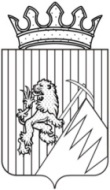 РЕШЕНИЕГУБАХИНСКОЙ ГОРОДСКОЙ ДУМЫI  СОЗЫВА29.06.2016 г.                                                           № 336Рассмотрев предложения администрации города Губахи по уточнению бюджета округа на 2016 год и плановый период 2017 и 2018 годов, Губахинская городская Дума РЕШАЕТ:1. Внести  в  решение  Губахинской городской Думы  от 24.12.2015 года  №  300   «О бюджете  Губахинского городского округа на 2016 год и плановый период 2017 и 2018 годов» (в редакции решений: от 18.02.2016 № 310, от 24.03.2016 № 319, от 12.05.2016 № 321, от 16.06.2016 № 328) следующие изменения:1.1 в статье 10 цифры «427688» заменить цифрами «155188»;1.2 в статье 13 цифры «95929860,87» заменить цифрами «97729860,87».2. Приложения  5, 6, 7, 8  к  Решению  изложить  в  редакции  согласно приложениям  1, 2, 3, 4 к настоящему решению.3. Решение вступает в силу с момента  его официального опубликования. 4. Опубликовать настоящее решение на Официальном сайте Губахинского городского округа в сети Интернет.5. Контроль за исполнением решения возложить на главу администрации города Губахи  Лазейкина Н.В.Глава города Губахи –председатель Губахинской городской Думы		                    А.В.БорисовПриложение 1                                                                                   к решению Губахинской городской Думы                                                                                                   	от 29.06.2016 г. № 336Приложение 2                                                                                   к решению Губахинской городской Думы                                                                                                   	от 29.06.2016 г. № 336Приложение 3                                                                                   к решению Губахинской городской Думы                                                                                                   	от 29.06.2016 г. № 336Ведомственная структура  расходов  бюджета  на  2016 годПриложение 4                                                                                   к решению Губахинской городской Думы                                                                                                   	от 29.06.2016 г. № 336Ведомственная структура  расходов  бюджета  на  2017 - 2018 годы, рублейО внесении изменений в решение Губахинской городской Думы от 24 декабря  2015 года  № 300 «О бюджете Губахинского городского округа  на 2016 год и плановый период 2017 и 2018 годов»Распределение бюджетных ассигнований по целевым статьям (муниципальным программам и непрограммным направлениям деятельности), группам видов расходов классификации расходов бюджета  на 2016 годРаспределение бюджетных ассигнований по целевым статьям (муниципальным программам и непрограммным направлениям деятельности), группам видов расходов классификации расходов бюджета  на 2016 годРаспределение бюджетных ассигнований по целевым статьям (муниципальным программам и непрограммным направлениям деятельности), группам видов расходов классификации расходов бюджета  на 2016 годРаспределение бюджетных ассигнований по целевым статьям (муниципальным программам и непрограммным направлениям деятельности), группам видов расходов классификации расходов бюджета  на 2016 годРаспределение бюджетных ассигнований по целевым статьям (муниципальным программам и непрограммным направлениям деятельности), группам видов расходов классификации расходов бюджета  на 2016 годРаспределение бюджетных ассигнований по целевым статьям (муниципальным программам и непрограммным направлениям деятельности), группам видов расходов классификации расходов бюджета  на 2016 годРаспределение бюджетных ассигнований по целевым статьям (муниципальным программам и непрограммным направлениям деятельности), группам видов расходов классификации расходов бюджета  на 2016 годРаспределение бюджетных ассигнований по целевым статьям (муниципальным программам и непрограммным направлениям деятельности), группам видов расходов классификации расходов бюджета  на 2016 годРаспределение бюджетных ассигнований по целевым статьям (муниципальным программам и непрограммным направлениям деятельности), группам видов расходов классификации расходов бюджета  на 2016 годРаспределение бюджетных ассигнований по целевым статьям (муниципальным программам и непрограммным направлениям деятельности), группам видов расходов классификации расходов бюджета  на 2016 годРаспределение бюджетных ассигнований по целевым статьям (муниципальным программам и непрограммным направлениям деятельности), группам видов расходов классификации расходов бюджета  на 2016 годРаспределение бюджетных ассигнований по целевым статьям (муниципальным программам и непрограммным направлениям деятельности), группам видов расходов классификации расходов бюджета  на 2016 годЦелевая статьяВид расходовНаименование расходовСумма,                     рублейСумма,                     рублей1234401 0 00 00000Муниципальная программа «Благоустройство территории  Губахинского  городского округа»13 745 022,5213 745 022,5201 0 01 00000Основное мероприятие  "Создание благоприятных условий для проживания и отдыха горожан"10 508 290,0010 508 290,0001 0 01 11700Уличное освещение3 500 000,003 500 000,00600Предоставление субсидий бюджетным, автономным учреждениям и иным некоммерческим организациям3 500 000,003 500 000,0001 0 01 11710Озеленение200 000,00200 000,00600Предоставление субсидий бюджетным, автономным учреждениям и иным некоммерческим организациям200 000,00200 000,0001 0 01 11720Места массового отдыха населения городского округа5 500 000,005 500 000,00600Предоставление субсидий бюджетным, автономным учреждениям и иным некоммерческим организациям5 500 000,005 500 000,0001 0 01 11730Прочие мероприятия по благоустройству1 308 290,001 308 290,00600Предоставление субсидий бюджетным, автономным учреждениям и иным некоммерческим организациям1 308 290,001 308 290,0001 0 02 00000Основное мероприятие  "Улучшение санитарного и экологического состояния города"1 878 080,001 878 080,0001 0 02 11800Прочие мероприятия по благоустройству714 890,00714 890,00600Предоставление субсидий бюджетным, автономным учреждениям и иным некоммерческим организациям714 890,00714 890,0001 0 02 11810Организация и содержание мест захоронения1 163 190,001 163 190,00600Предоставление субсидий бюджетным, автономным учреждениям и иным некоммерческим организациям1 163 190,001 163 190,0001 0 03 00000Основное мероприятие  «Реализация приоритетного регионального проекта "Приведение в нормативное состояние объектов общественной инфраструктуры муниципального значения"»1 358 652,521 358 652,5201 0 03 2Р050Ремонт пешеходных надземных переходов, не входящих в состав автомобильных дорог общего пользования местного значения в границах населенного пункта1 034 000,001 034 000,00200Закупка товаров, работ и услуг для обеспечения государственных (муниципальных) нужд1 034 000,001 034 000,00600Предоставление субсидий бюджетным, автономным учреждениям и иным некоммерческим организациям0,000,0001 0 03 SР050Ремонт пешеходных надземных переходов, не входящих в состав автомобильных дорог общего пользования местного значения в границах населенного пункта324 652,52324 652,52200Закупка товаров, работ и услуг для обеспечения государственных (муниципальных) нужд324 652,52324 652,5202 0 00 00000Муниципальная программа  «Развитие образования Губахинского городского округа»403 695 616,20403 695 616,2002 1 00 00000Подпрограмма  «Развитие  дошкольного  образования»156 831 144,28156 831 144,2802 1 01 00000Основное мероприятие  «Предоставление дошкольного образования в дошкольных образовательных организациях»146 198 994,28146 198 994,2802 1 01 20010Организация предоставления общедоступного бесплатного дошкольного образования по основным общеобразовательным программам28 032 491,0028 032 491,00600Предоставление субсидий бюджетным, автономным учреждениям и иным некоммерческим организациям28 032 491,0028 032 491,0002 1 01 20020Организация подвоза детей (учащихся)  до  образовательной организации и обратно к месту жительства413 340,00413 340,00600Предоставление субсидий бюджетным, автономным учреждениям и иным некоммерческим организациям413 340,00413 340,0002 1 01 20030Приведение в нормативное состояние муниципальных образовательных учреждений450 000,00450 000,00600Предоставление субсидий бюджетным, автономным учреждениям и иным некоммерческим организациям450 000,00450 000,0002 1 01 2Н020Расходы на осуществление государственных полномочий по обеспечению воспитания и обучения детей-инвалидов в дошкольных образовательных организациях и на дому208 200,00208 200,00100Расходы на выплаты персоналу в целях обеспечения выполнения функций государственными (муниципальными) органами, казенными учреждениями, органами управления государственными внебюджетными фондами1 560,001 560,00300Социальное обеспечение и иные выплаты населению104 000,00104 000,00600Предоставление субсидий бюджетным, автономным учреждениям и иным некоммерческим организациям102 640,00102 640,0002 1 01 2Н030Расходы на предоставление государственных гарантий на получение общедоступного и бесплатного дошкольного образования по основным общеобразовательным программам в дошкольных образовательных организациях116 463 100,00116 463 100,00600Предоставление субсидий бюджетным, автономным учреждениям и иным некоммерческим организациям116 463 100,00116 463 100,0002 1 01 2Р050Реализация муниципальных программ, приоритетных муниципальных проектов в рамках приоритетных региональных проектов, инвестиционных проектов муниципальных образований340 589,00340 589,00600Предоставление субсидий бюджетным, автономным учреждениям и иным некоммерческим организациям340 589,00340 589,0002 1 01 SР050Приведение в нормативное состояние объектов общественной инфраструктуры муниципального значения291 274,28291 274,28600Предоставление субсидий бюджетным, автономным учреждениям и иным некоммерческим организациям291 274,28291 274,2802 1 02 00000Основное мероприятие  «Мероприятия в сфере дошкольного образования»10 632 150,0010 632 150,0002 1 02 23020Выплаты семьям, имеющим детей в возрасте от 1,5 до 5 лет, не посещающих дошкольные образовательные организации,  реализующих основную общеобразовательную программу дошкольного образования, на территории Губахинского городского округа340 250,00340 250,00300Социальное обеспечение и иные выплаты населению340 250,00340 250,0002 1 02 2Н230Расходы на осуществление государственных полномочий по предоставлению мер социальной поддержки педагогическим работникам образовательных организаций2 304 900,002 304 900,00100Расходы на выплаты персоналу в целях обеспечения выполнения функций государственными (муниципальными) органами, казенными учреждениями, органами управления государственными внебюджетными фондами34 100,0034 100,00600Предоставление субсидий бюджетным, автономным учреждениям и иным некоммерческим организациям2 270 800,002 270 800,0002 1 02 70280Расходы на предоставление выплаты компенсации части родительской платы за присмотр и уход за ребенком в образовательных организациях, реализующих образовательную программу дошкольного образования7 987 000,007 987 000,00100Расходы на выплаты персоналу в целях обеспечения выполнения функций государственными (муниципальными) органами, казенными учреждениями, органами управления государственными внебюджетными фондами159 700,00159 700,00200Закупка товаров, работ и услуг для обеспечения государственных (муниципальных) нужд82 800,0082 800,00300Социальное обеспечение и иные выплаты населению7 744 500,007 744 500,0002 2 00 00000Подпрограмма «Развитие  начального общего, основного общего, среднего общего образования  и воспитания детей»223 915 454,20223 915 454,2002 2 01 00000Основное мероприятие  «Предоставление общего (начального, основного, среднего) образования и воспитания в общеобразовательных организациях»202 708 161,20202 708 161,2002 2 01 20010Организация предоставления общедоступного и бесплатного начального общего, основного общего, среднего (полного) общего образования по основным общеобразовательным программам19 062 838,0019 062 838,00600Предоставление субсидий бюджетным, автономным учреждениям и иным некоммерческим организациям19 062 838,0019 062 838,0002 2 01 20020Организация подвоза детей (учащихся)  до  образовательной организации и обратно к месту жительства4 865 350,004 865 350,00600Предоставление субсидий бюджетным, автономным учреждениям и иным некоммерческим организациям4 865 350,004 865 350,0002 2 01 20030Приведение в нормативное состояние муниципальных образовательных учреждений5 668 329,185 668 329,18600Предоставление субсидий бюджетным, автономным учреждениям и иным некоммерческим организациям5 668 329,185 668 329,1802 2 01 2Н070Расходы на предоставление государственных гарантий  на получение общедоступного бесплатного дошкольного, начального, основного, среднего общего образования, а также дополнительного образования в общеобразовательных организациях161 912 600,00161 912 600,00600Предоставление субсидий бюджетным, автономным учреждениям и иным некоммерческим организациям161 912 600,00161 912 600,0002 2 01 2Н080Расходы на выплату ежемесячного денежного вознаграждения за классное руководство в муниципальных образовательных организациях 4 929 200,004 929 200,00600Предоставление субсидий бюджетным, автономным учреждениям и иным некоммерческим организациям4 929 200,004 929 200,0002 2 01 2Н090Расходы на организацию предоставления общедоступного и бесплатного дошкольного, начального, основного, среднего общего образования для обучающихся с ограниченными возможностями здоровья в отдельных муниципальных общеобразовательных организациях, осуществляющих образовательную деятельность по адаптированным основным общеобразовательным программам5 339 500,005 339 500,00600Предоставление субсидий бюджетным, автономным учреждениям и иным некоммерческим организациям5 339 500,005 339 500,0002 2 01 SН090Организация предоставления общедоступного и бесплатного общего образования для обучающихся с ограниченными возможностями здоровья в отдельных муниципальных общеобразовательных организациях432 900,00432 900,00600Предоставление субсидий бюджетным, автономным учреждениям и иным некоммерческим организациям432 900,00432 900,0002 2 01 SР050Приведение в нормативное состояние объектов общественной инфраструктуры муниципального значения497 444,02497 444,02600Предоставление субсидий бюджетным, автономным учреждениям и иным некоммерческим организациям497 444,02497 444,0202 2 02 00000Основное мероприятие  «Мероприятия в сфере общего образования»12 893 193,0012 893 193,0002 2 02 20050Мероприятия по предупреждению преступлений и правонарушений, безнадзорности и беспризорности среди несовершеннолетних, защите их прав на территории Губахинского городского округа135 000,00135 000,00200Закупка товаров, работ и услуг для обеспечения государственных (муниципальных) нужд135 000,00135 000,0002 2 02 20070Мероприятия, направленные на профилактику наркомании, алкоголизма и токсикомании, проводимые на базе образовательных учреждений Губахинского городского округа14 000,0014 000,00200Закупка товаров, работ и услуг для обеспечения государственных (муниципальных) нужд14 000,0014 000,0002 2 02 20080Мероприятия направленные на противодействие терроризму и экстремизму, проводимые на базе общеобразовательных учреждений Губахинского городского округа Пермского края330 000,00330 000,00200Закупка товаров, работ и услуг для обеспечения государственных (муниципальных) нужд10 000,0010 000,00600Предоставление субсидий бюджетным, автономным учреждениям и иным некоммерческим организациям320 000,00320 000,0002 2 02 20090Мероприятия по подготовке учащихся  к основам военной службы168 006,90168 006,90600Предоставление субсидий бюджетным, автономным учреждениям и иным некоммерческим организациям168 006,90168 006,9002 2 02 20100Мероприятия по гражданскому образованию, участие в региональных и всероссийских слетах312 000,00312 000,00600Предоставление субсидий бюджетным, автономным учреждениям и иным некоммерческим организациям312 000,00312 000,0002 2 02 20120Мероприятия, направленные  на поддержку одаренных детей, талантливых педагогов, построение  муниципальной модели индивидуализации образования 178 123,10178 123,10200Закупка товаров, работ и услуг для обеспечения государственных (муниципальных) нужд118 123,10118 123,10600Предоставление субсидий бюджетным, автономным учреждениям и иным некоммерческим организациям60 000,0060 000,0002 2 02 2Е020Расходы на осуществление государственных полномочий по предоставлению мер социальной поддержки учащимся из многодетных малоимущих семей3 274 900,003 274 900,00300Социальное обеспечение и иные выплаты населению706 000,00706 000,00600Предоставление субсидий бюджетным, автономным учреждениям и иным некоммерческим организациям2 568 900,002 568 900,0002 2 02 2Е030Расходы на осуществление государственных полномочий по предоставлению мер социальной поддержки учащимся из  малоимущих семей4 526 500,004 526 500,00600Предоставление субсидий бюджетным, автономным учреждениям и иным некоммерческим организациям4 526 500,004 526 500,0002 2 02 2Н230Расходы на осуществление государственных полномочий по предоставлению мер социальной поддержки педагогическим работникам образовательных организаций3 837 000,003 837 000,00100Расходы на выплаты персоналу в целях обеспечения выполнения функций государственными (муниципальными) органами, казенными учреждениями, органами управления государственными внебюджетными фондами56 800,0056 800,00300Социальное обеспечение и иные выплаты населению125 000,00125 000,00600Предоставление субсидий бюджетным, автономным учреждениям и иным некоммерческим организациям3 655 200,003 655 200,0002 2 02 2Н240Стимулирование педагогических работников по результатам обучения школьников117 663,00117 663,00600Предоставление субсидий бюджетным, автономным учреждениям и иным некоммерческим организациям117 663,00117 663,0002 2 03 00000Основное мероприятие  «Организация отдыха и оздоровления детей в каникулярное время»8 314 100,008 314 100,0002 2 03 20060Организация отдыха детей в каникулярное время3 928 000,003 928 000,00600Предоставление субсидий бюджетным, автономным учреждениям и иным некоммерческим организациям3 928 000,003 928 000,0002 2 03 2Е290Расходы по осуществлению государственных полномочий по организации отдыха и оздоровления детей4 386 100,004 386 100,00100Расходы на выплаты персоналу в целях обеспечения выполнения функций государственными (муниципальными) органами, казенными учреждениями, органами управления государственными внебюджетными фондами64 800,0064 800,00200Закупка товаров, работ и услуг для обеспечения государственных (муниципальных) нужд170 000,00170 000,00300Социальное обеспечение и иные выплаты населению272 730,00272 730,00600Предоставление субсидий бюджетным, автономным учреждениям и иным некоммерческим организациям2 736 890,002 736 890,00800Иные бюджетные ассигнования1 141 680,001 141 680,0002 3 00 00000Подпрограмма  «Развитие  дополнительного образования детей»12 913 780,0012 913 780,0002 3 01 00000Основное мероприятие «Предоставление дополнительного образования детей по дополнительным общеобразовательным программам в организациях дополнительного образования»12 395 937,0012 395 937,0002 3 01 20010Организация предоставления дополнительного образования детям12 145 937,0012 145 937,00600Предоставление субсидий бюджетным, автономным учреждениям и иным некоммерческим организациям12 145 937,0012 145 937,0002 3 01 20030Приведение в нормативное состояние муниципальных образовательных учреждений250 000,00250 000,00600Предоставление субсидий бюджетным, автономным учреждениям и иным некоммерческим организациям250 000,00250 000,0002 3 02 00000Основное мероприятие  «Мероприятия в сфере дополнительного образования»300 000,00300 000,0002 3 02 20130Мероприятия городского, краевого, всероссийского,  международного уровня, реализуемые на базе муниципальных образовательных учреждений300 000,00300 000,00600Предоставление субсидий бюджетным, автономным учреждениям и иным некоммерческим организациям300 000,00300 000,0002 3 03 00000Основное мероприятие  «Организация отдыха и оздоровления детей в каникулярное время»217 843,00217 843,0002 3 03 20060Организация отдыха детей в каникулярное время217 843,00217 843,00600Предоставление субсидий бюджетным, автономным учреждениям и иным некоммерческим организациям217 843,00217 843,0002 4 00 00000Подпрограмма  «Развитие  кадрового потенциала образовательных учреждений»4 614 813,004 614 813,0002 4 01 00000Основное мероприятие  «Организационно-методическое сопровождение образовательного процесса»4 614 813,004 614 813,0002 4 01 20010Оказание методической и консультативной помощи педагогическим работникам муниципальных образовательных учреждений4 614 813,004 614 813,00600Предоставление субсидий бюджетным, автономным учреждениям и иным некоммерческим организациям4 614 813,004 614 813,0002 5 00 00000Подпрограмма «Управление системой образования»5 420 424,725 420 424,7202 5 01 00000Основное мероприятие  «Организация и проведение прочих мероприятий в области образования»5 420 424,725 420 424,7202 5 01 20150Проведение значимых общегородских мероприятий210 000,00210 000,00200Закупка товаров, работ и услуг для обеспечения государственных (муниципальных) нужд210 000,00210 000,0002 5 01 20160Создание условий для закрепления кадров в муниципальных учреждениях образования20 000,0020 000,00200Закупка товаров, работ и услуг для обеспечения государственных (муниципальных) нужд20 000,0020 000,0002 5 01 20170Мероприятия по управлению образовательной системой220 000,00220 000,00200Закупка товаров, работ и услуг для обеспечения государственных (муниципальных) нужд220 000,00220 000,0002 5 01 2С010Расходы на осуществление государственных полномочий по предоставлению мер социальной поддержки педагогическим работникам образовательных муниципальных учреждений, работающим и проживающим в сельской местности и поселках городского типа, по оплате жилого помещения и коммунальных услуг4 970 424,724 970 424,72300Социальное обеспечение и иные выплаты населению1 874 200,001 874 200,00600Предоставление субсидий бюджетным, автономным учреждениям и иным некоммерческим организациям3 096 224,723 096 224,7203 0 00 00000Муниципальная программа «Социальная поддержка граждан»4 324 038,004 324 038,0003 0 01 00000Основное мероприятие  «Меры социальной поддержки отдельных категорий населения»1 799 300,001 799 300,0003 0 01 2C070Обеспечение работников муниципальных учреждений бюджетной сферы путевками на санаторно-курортное лечение и оздоровление216 800,00216 800,00300Социальное обеспечение и иные выплаты населению216 800,00216 800,0003 0 01 SC070Санаторно-курортное лечение и оздоровление работников муниципальных учреждений бюджетной сферы108 400,00108 400,00300Социальное обеспечение и иные выплаты населению108 400,00108 400,0003 0 01 23040Предоставление мер социальной поддержки по оплате проезда на автомобильном транспорте, жилья и коммунальных услуг гражданам, награжденным званием «Почетный гражданин города Губахи»189 100,00189 100,00300Социальное обеспечение и иные выплаты населению189 100,00189 100,0003 0 01 51350Обеспечение жильем отдельных категорий граждан, установленных федеральными законами от 12 января 1995 года № 5-ФЗ "О ветеранах" и от 24 ноября 1995 года № 181-ФЗ "О социальной защите инвалидов в Российской Федерации"1 285 000,001 285 000,00300Социальное обеспечение и иные выплаты населению1 285 000,001 285 000,0003 1 00 00000Подпрограмма «Обеспечение жильем молодых семей»2 165 573,002 165 573,0003 1 01 00000Основное мероприятие  "Улучшение жилищных условий молодых семей"2 165 573,002 165 573,0003 1 01 50200Мероприятия подпрограммы «Обеспечение жильем молодых семей» федеральной целевой программы «Жилище» на 2015-2020 годы268 631,00268 631,00300Социальное обеспечение и иные выплаты населению268 631,00268 631,0003 1 01 L0200Выдача молодым семьям в установленном порядке свидетельств на приобретение жилья 1 359 511,001 359 511,00300Социальное обеспечение и иные выплаты населению1 359 511,001 359 511,0003 1 01 R0200Предоставление социальных выплат молодым семьям 
на приобретение (строительство) жилья (в рамках федеральной целевой программы «Жилище» на 2015 - 2020 годы)537 431,00537 431,00300Социальное обеспечение и иные выплаты населению537 431,00537 431,0003 2 00 00000Подпрограмма  «Доступная среда для всех»359 165,00359 165,0003 2 01 00000Основное мероприятие  «Обеспечение беспрепятственного доступа инвалидов и других маломобильных групп населения приоритетных объектов»359 165,00359 165,0003 2 01 20010Повышение уровня доступности приоритетных объектов и услуг в приоритетных сферах жизнедеятельности инвалидов и других маломобильных групп населения359 165,00359 165,00600Предоставление субсидий бюджетным, автономным учреждениям и иным некоммерческим организациям359 165,00359 165,0004 0 00 00000Муниципальная  программа   «Культура»68 641 212,7568 641 212,7504 1 00 00000Подпрограмма «Развитие сферы культуры Губахинского городского округа»51 598 572,7551 598 572,7504 1 01 00000Основное мероприятие  «Обеспечение жителей городского округа услугами организаций культуры»41 144 975,0041 144 975,0004 1 01 20010Создание  условий для организации досуга и обеспечения жителей городского округа услугами организаций культуры17 159 000,0017 159 000,00600Предоставление субсидий бюджетным, автономным учреждениям и иным некоммерческим организациям17 159 000,0017 159 000,0004 1 01 20020Создание  условий для развития профессионального искусства7 927 500,007 927 500,00600Предоставление субсидий бюджетным, автономным учреждениям и иным некоммерческим организациям7 927 500,007 927 500,0004 1 01 20030Создание  условий для предоставления музейных услуг жителям городского округа3 888 863,003 888 863,00600Предоставление субсидий бюджетным, автономным учреждениям и иным некоммерческим организациям3 888 863,003 888 863,0004 1 01 20040Создание  условий для предоставления библиотечных услуг жителям городского округа11 469 612,0011 469 612,00600Предоставление субсидий бюджетным, автономным учреждениям и иным некоммерческим организациям11 469 612,0011 469 612,0004 1 01 2К010Создание новых постановок в сфере театрального профессионального искусства700 000,00700 000,00600Предоставление субсидий бюджетным, автономным учреждениям и иным некоммерческим организациям700 000,00700 000,0004 1 02 00000Основное мероприятие  «Мероприятия в сфере культуры»10 453 597,7510 453 597,7504 1 02 20060Создание благоприятных условий для удовлетворения и развития потребностей населения в духовном и культурном формировании личности, для формирования творческих способностей, образования и нравственного воспитания детей и молодежи100 000,00100 000,00600Предоставление субсидий бюджетным, автономным учреждениям и иным некоммерческим организациям100 000,00100 000,0004 1 02 2С020Расходы на осуществление государственных полномочий по предоставлению мер социальной поддержки отдельным категориям граждан, работающим в муниципальных учреждениях и проживающим в сельской местности и поселках городского типа, по оплате жилого помещения и коммунальных услуг253 597,75253 597,75600Предоставление субсидий бюджетным, автономным учреждениям и иным некоммерческим организациям253 597,75253 597,7504 1 02 2К030Софинансирование краевого бюджета на организацию и проведение мероприятий в сфере культуры7 000 000,007 000 000,00200Закупка товаров, работ и услуг для обеспечения государственных (муниципальных) нужд550 000,00550 000,00600Предоставление субсидий бюджетным, автономным учреждениям и иным некоммерческим организациям6 450 000,006 450 000,0004 1 02 SК030Обеспечение мероприятия "Пермский край - территория культуры"3 100 000,003 100 000,00200Закупка товаров, работ и услуг для обеспечения государственных (муниципальных) нужд450 000,00450 000,00600Предоставление субсидий бюджетным, автономным учреждениям и иным некоммерческим организациям2 650 000,002 650 000,0004 3 00 00000Подпрограмма «Приведение в нормативное состояние объектов  культуры»1 529 460,001 529 460,0004 3 01 00000Основное мероприятие  «Укрепление материально-технической базы учреждений культуры»1 529 460,001 529 460,0004 3 01 20100Проведение капитальных ремонтов в учреждениях культуры в соответствии с актами технического обследования, оснащение учреждений культуры необходимым оборудованием, устранение предписаний надзорных органов1 529 460,001 529 460,00600Предоставление субсидий бюджетным, автономным учреждениям и иным некоммерческим организациям1 529 460,001 529 460,0004 5 00 00000Подпрограмма «Развитие гражданского общества»180 000,00180 000,0004 5 01 00000Основное мероприятие  «Мероприятия в сфере культуры»180 000,00180 000,0004 5 01 20170Поддержка общественного центра180 000,00180 000,00600Предоставление субсидий бюджетным, автономным учреждениям и иным некоммерческим организациям180 000,00180 000,0004 6 00 00000Подпрограмма «Патриотическое воспитание жителей Губахинского  городского  округа»119 130,00119 130,0004 6 01 00000Основное мероприятие  «Прочие мероприятия в сфере культуры»119 130,00119 130,0004 6 01 20180Мероприятия по совершенствованию процесса патриотического воспитания119 130,00119 130,00600Предоставление субсидий бюджетным, автономным учреждениям и иным некоммерческим организациям119 130,00119 130,0004 7 00 00000Подпрограмма  «Профилактика  наркомании,  алкоголизма и токсикомании»10 000,0010 000,0004 7 01 00000Основное мероприятие  «Прочие мероприятия в сфере культуры»10 000,0010 000,0004 7 01 20190Проведение  культурно-массовых  мероприятий,  направленных на профилактику алкоголизма, наркомании и токсикомании, против употребления психоактивных веществ.10 000,0010 000,00600Предоставление субсидий бюджетным, автономным учреждениям и иным некоммерческим организациям10 000,0010 000,0004 8 00 00000Подпрограмма  «Противодействие  терроризму и экстремизму на территории Губахинского городского округа»79 200,0079 200,0004 8 01 00000Основное мероприятие  «Профилактика терроризма и экстремизма»79 200,0079 200,0004 8 01 20210Проведение культурно-массовых мероприятий по воспитанию толерантного  поведения  граждан  Губахинского  городского  округа79 200,0079 200,00600Предоставление субсидий бюджетным, автономным учреждениям и иным некоммерческим организациям79 200,0079 200,0004 9 00 00000Подпрограмма «Развитие  дополнительного образования  в сфере культуры»15 124 850,0015 124 850,0004 9 01 00000Основное мероприятие «Дополнительное образование детей в сфере культуры»15 029 850,0015 029 850,0004 9 01 20220Организация предоставления дополнительного образования в сфере культуры и искусства14 729 850,0014 729 850,00600Предоставление субсидий бюджетным, автономным учреждениям и иным некоммерческим организациям14 729 850,0014 729 850,0004 9 01 20230Мероприятия по приведению в нормативное состояние образовательных учреждений  дополнительного образования детей в сфере культуры и искусства300 000,00300 000,00600Предоставление субсидий бюджетным, автономным учреждениям и иным некоммерческим организациям300 000,00300 000,0004 9 02 00000Основное мероприятие  «Мероприятия в сфере дополнительного образования детей»95 000,0095 000,0004 9 02 2С010Расходы на осуществление государственных полномочий по предоставлению мер социальной поддержки педагогическим работникам образовательных муниципальных учреждений, работающим и проживающим в сельской местности и поселках городского типа, по оплате жилого помещения и коммунальных услуг95 000,0095 000,00600Предоставление субсидий бюджетным, автономным учреждениям и иным некоммерческим организациям95 000,0095 000,0005 0 00 00000Муниципальная  программа  «Физическая  культура и спорт»33 343 997,0033 343 997,0005 1 00 00000Подпрограмма «Развитие физической  культуры и спорта на территории Губахинского городского округа, предоставление дополнительного образования детей спортивной направленности»31 703 757,0031 703 757,0005 1 01 00000Основное мероприятие  «Развитие физической культуры»19 872 189,0019 872 189,0005 1 01 20010 Обеспечение условий для оказания услуг по проведению физкультурно-оздоровительных мероприятий городского округа "Город Губаха"19 872 189,0019 872 189,00600Предоставление субсидий бюджетным, автономным учреждениям и иным некоммерческим организациям19 872 189,0019 872 189,0005 1 02 00000Основное мероприятие  «Дополнительное образование детей спортивной направленности»9 363 704,009 363 704,0005 1 02 20020Организация  предоставления дополнительного образования детей  спортивной  направленности9 363 704,009 363 704,00600Предоставление субсидий бюджетным, автономным учреждениям и иным некоммерческим организациям9 363 704,009 363 704,0005 1 03 00000Основное мероприятие  «Мероприятия в сфере физической культуры и спорта»2 467 864,002 467 864,0005 1 03 20030Мероприятия по вовлечению населения в занятия физической культурой и спортом425 000,00425 000,00200Закупка товаров, работ и услуг для государственных (муниципальных) нужд25 000,0025 000,00600Предоставление субсидий бюджетным, автономным учреждениям и иным некоммерческим организациям400 000,00400 000,0005 1 03 20040Обеспечение проведения физкультурно-массовых и спортивных мероприятий для лиц с ограниченными возможностями здоровья30 000,0030 000,00600Предоставление субсидий бюджетным, автономным учреждениям и иным некоммерческим организациям30 000,0030 000,0005 1 03 SФ050Проект «Школьный спортивный клуб»2 012 864,002 012 864,00600Предоставление субсидий бюджетным, автономным учреждениям и иным некоммерческим организациям2 012 864,002 012 864,0005 3 00 00000Подпрограмма  «Приведение в нормативное состояние спортивных объектов»1 448 000,001 448 000,0005 3 01 00000Основное мероприятие  «Приведение в нормативное состояние учреждений физической культуры и спорта и образовательных организаций спортивной направленности»1 448 000,001 448 000,0005 3 01 20080Проведение капитальных ремонтов в учреждениях физической культуры и спорта в соответствии с актами технического обследования, оснащение учреждений необходимым оборудованием, устранение предписаний надзорных органов1 040 967,021 040 967,02600Предоставление субсидий бюджетным, автономным учреждениям и иным некоммерческим организациям1 040 967,021 040 967,0205 3 01 SР050Приведение в нормативное состояние объектов общественной инфраструктуры муниципального значения407 032,98407 032,98600Предоставление субсидий бюджетным, автономным учреждениям и иным некоммерческим организациям407 032,98407 032,9805 4 00 00000Подпрограмма  «Профилактика наркомании, алкоголизма и токсикомании на территории Губахинского городского округа»192 240,00192 240,0005 4 01 00000Основное мероприятие  «Мероприятия в сфере физической культуры и спорта»192 240,00192 240,0005 4 01 20100Мероприятия  по  вовлечению  подростков «группы риска», детей, состоящих на учете в КДН в занятия физической культурой и спортом192 240,00192 240,00600Предоставление субсидий бюджетным, автономным учреждениям и иным некоммерческим организациям192 240,00192 240,0006 0 00 00000Муниципальная  программа «Обеспечение безопасности  жизнедеятельности  населения Губахинского городского округа»5 751 082,005 751 082,0006 1 00 00000Подпрограмма «Создание условий для обеспечения первичных мер пожарной безопасности в городском округе»100 000,00100 000,0006 1 01 00000Основное мероприятие «Первичные меры пожарной безопасности»100 000,00100 000,0006 1 01 20020Приведение в исправное состояние наружного противопожарного водоснабжения100 000,00100 000,00200Закупка товаров, работ и услуг для обеспечения государственных (муниципальных) нужд100 000,00100 000,0006 2 00 00000Подпрограмма «Организация и осуществление мероприятий по гражданской обороне, защите населения и территории»5 651 082,005 651 082,0006 2 01 00000Основное мероприятие  «Обеспечение функционирования системы гражданской обороны, защиты населения и территории от чрезвычайных ситуаций»5 651 082,005 651 082,0006 2 01 00060Обеспечение деятельности казенных учреждений5 651 082,005 651 082,00100Расходы на выплаты персоналу в целях обеспечения выполнения функций государственными (муниципальными) органами, казенными учреждениями, органами управления государственными внебюджетными фондами4 927 500,004 927 500,00200Закупка товаров, работ и услуг для обеспечения государственных (муниципальных) нужд711 582,00711 582,00800Иные бюджетные ассигнования12 000,0012 000,0007 0 00 00000 Муниципальная программа  "Развитие малого и среднего предпринимательства"497 313,80497 313,8007 0 01 00000Основное мероприятие  «Финансовая поддержка малого и среднего предпринимательства»162 128,00162 128,0007 0 01 L0640Обеспечение доступности финансово-кредитного ресурса для субъектов малого и среднего предпринимательства162 128,00162 128,00800Иные бюджетные ассигнования162 128,00162 128,0007 0 02 00000Основное мероприятие "Создание условий для развития малого и среднего предпринимательства"335 185,80335 185,8007 0 02 10500Создание комфортных условий для организации и ведения бизнеса335 185,80335 185,80600Предоставление субсидий бюджетным, автономным учреждениям и иным некоммерческим организациям335 185,80335 185,8008 0 00 00000Муниципальная программа  "Развитие сельского хозяйства и регулирование рынков сельхозпродукции"372 000,00372 000,0008 0 01 00000Основное мероприятие  «Поддержка малых форм хозяйствования»372 000,00372 000,0008 0 01 L0530Предоставление грантов и субсидий для развития малых форм хозяйствования372 000,00372 000,00800Иные бюджетные ассигнования372 000,00372 000,0009 0 00 00000Муниципальная программа реинвестирования в проекты по созданию рабочих мест на территории городского округа «Город Губаха»1 997 217,471 997 217,4709 0 01 00000Основное мероприятие  «Реинвестирование в проекты по созданию рабочих мест»1 997 217,471 997 217,4709 0 01 11600Содействие  созданию новых рабочих мест1 997 217,471 997 217,47600Предоставление субсидий бюджетным, автономным учреждениям и иным некоммерческим организациям350 000,00350 000,00800Иные бюджетные ассигнования1 647 217,471 647 217,4710 0 00 00000 Муниципальная программа «Обеспечение качественным жильем и услугами ЖКХ населения  Губахинского  городского округа»12 501 656,9112 501 656,9110 1 00 00000Подпрограмма "Создание условий для обеспечения качественными услугами ЖКХ граждан  Губахинского городского округа"12 501 656,9112 501 656,9110 1 01 00000Основное мероприятие  «Мероприятия  по обеспечению качественным жильем»2 333 292,002 333 292,0010 1 01 11010Капитальный ремонт муниципального жилищного фонда572 312,00572 312,00200Закупка товаров, работ и услуг для обеспечения государственных (муниципальных) нужд572 312,00572 312,0010 1 01 11020Прочие  мероприятия в области  жилищного  хозяйства1 760 980,001 760 980,00200Закупка товаров, работ и услуг для обеспечения государственных (муниципальных) нужд1 760 980,001 760 980,0010 1 02 00000Основное мероприятие  «Мероприятия  по обеспечению качественными услугами коммунального хозяйства»6 612 897,876 612 897,8710 1 02 11030Проведение мероприятий по содержанию, обслуживанию и ремонту водопроводных и канализационных сетей614 555,50614 555,50200Закупка товаров, работ и услуг для обеспечения государственных (муниципальных) нужд614 555,50614 555,5010 1 02 11050Прочие  мероприятия в области  коммунального хозяйства5 286 636,705 286 636,70200Закупка товаров, работ и услуг для обеспечения государственных (муниципальных) нужд873 641,00873 641,00800Иные бюджетные ассигнования4 412 995,704 412 995,7010 1 02 11070Проведение мероприятий по содержанию, обслуживанию и ремонту газопроводных сетей 711 705,67711 705,67200Закупка товаров, работ и услуг для обеспечения государственных (муниципальных) нужд711 705,67711 705,6710 1 03 00000Основное мероприятие  «Поддержка муниципальных организаций»3 555 467,043 555 467,0410 1 03 11060Возмещение затрат муниципальных бань350 000,00350 000,00600Предоставление субсидий бюджетным, автономным учреждениям и иным некоммерческим организациям250 000,00250 000,00800Иные бюджетные ассигнования100 000,00100 000,0010 1 03 11080Субсидии на восстановление платежеспособности3 205 467,043 205 467,04600Предоставление субсидий бюджетным, автономным учреждениям и иным некоммерческим организациям3 205 467,043 205 467,0411 0 00 00000Муниципальная программа «Развитие транспортной системы Губахинского городского округа»28 102 134,1028 102 134,1011 1 00 00000Подпрограмма «Развитие общественного пассажирского транспорта»20 000,0020 000,0011 1 01 00000Основное мероприятие «Поддержка общественного пассажирского транспорта»20 000,0020 000,0011 1 01 15030Изготовление бланков для организации регулярных перевозок муниципальных маршрутов20 000,0020 000,00200Закупка товаров, работ и услуг для обеспечения государственных (муниципальных) нужд20 000,0020 000,0011 2 00 00000Подпрограмма «Совершенствование и развитие сети автомобильных дорог26 130 554,1026 130 554,1011 2 01 00000Основное мероприятие «Привидение в нормативное состояние автомобильных дорог городского округа»26 130 554,1026 130 554,1011 2 01 15120Ремонт автомобильных дорог и искусственных сооружений на них2 309 304,102 309 304,10200Закупка товаров, работ и услуг для обеспечения государственных (муниципальных) нужд2 309 304,102 309 304,1011 2 01 15130Содержание автомобильных дорог округа и искусственных сооружений на них23 821 250,0023 821 250,00200Закупка товаров, работ и услуг для обеспечения государственных (муниципальных) нужд100 000,00100 000,00600Предоставление субсидий бюджетным, автономным учреждениям и иным некоммерческим организациям23 721 250,0023 721 250,0011 3 00 00000Подпрограмма «Софинансирование бюджета городского округа на строительство (реконструкцию), капитальный ремонт и ремонт автомобильных дорог общего пользования местного значения»1 951 580,001 951 580,0011 3 01 00000Основное мероприятие  «Приведение в нормативное состояние автомобильных дорог городского округа»1 951 580,001 951 580,0011 3 01 SТ050Ремонт автомобильных  дорог общего пользования местного значения1 951 580,001 951 580,00200Закупка товаров, работ и услуг для обеспечения государственных (муниципальных) нужд1 951 580,001 951 580,0012 0 00 00000 Муниципальная программа "Энергосбережение и повышение энергетической эффективности"388 800,00388 800,0012 1 00 00000 Подпрограмма «Энергосбережение и повышение энергетической эффективности в жилищной сфере и административных помещениях»388 800,00388 800,0012 1 01 00000Основное мероприятие «Реализация мер по энергосбережению и повышению энергетической эффективности»388 800,00388 800,0012 1 01 00040Обеспечение выполнения функций органами местного самоуправления1 690,941 690,94200Закупка товаров, работ и услуг для обеспечения государственных (муниципальных) нужд1 690,941 690,9412 1 01 17100Учет энергетических ресурсов387 109,06387 109,06200Закупка товаров, работ и услуг для обеспечения государственных (муниципальных) нужд152 670,00152 670,00300Социальное обеспечение и иные выплаты населению149 699,06149 699,06600Предоставление субсидий бюджетным, автономным учреждениям и иным некоммерческим организациям84 740,0084 740,0013 0 00 00000Муниципальная программа «Охрана окружающей среды. Воспроизводство и использование природных ресурсов на территории городского округа»264 139,00264 139,0013 0 01 00000Основное мероприятие  «Обеспечение безопасного обращения с отходами производства и потребления, их размещение в окружающей среде»264 139,00264 139,0013 0 01 18010Мероприятия по сбору, вывозу, утилизации и переработки бытовых и промышленных отходов164 560,00164 560,00200Закупка товаров, работ и услуг для обеспечения государственных (муниципальных) нужд164 560,00164 560,0013 0 02 18030Экологическое образование и просвещение населения99 579,0099 579,00600Предоставление субсидий бюджетным, автономным учреждениям и иным некоммерческим организациям99 579,0099 579,0014 0 00 00000Муниципальная программа  "Управление муниципальным имуществом"11 694 902,4211 694 902,4214 0 01 00000Основное мероприятие «Выявление бесхозяйного и выморочного имущества»185 000,00185 000,0014 0 01 20010Выявление бесхозяйного и выморочного имущества, его техническая инвентаризация, постановка на учет и регистрация права собственности185 000,00185 000,00200Закупка товаров, работ и услуг для обеспечения государственных (муниципальных) нужд185 000,00185 000,0014 0 02 00000Основное мероприятие "Управление и распоряжение муниципальным имуществом"11 509 902,4211 509 902,4214 0 02 20030Мероприятия по управлению муниципальным имуществом4 815 340,424 815 340,42200Закупка товаров, работ и услуг для обеспечения государственных (муниципальных) нужд4 815 340,424 815 340,4214 0 02 20040Взносы на капитальный ремонт муниципального жилого финда6 694 562,006 694 562,00200Закупка товаров, работ и услуг для обеспечения государственных (муниципальных) нужд6 694 562,006 694 562,0015 0 00 00000 Муниципальная программа  "Развитие территории городского округа"30 031 348,9330 031 348,9315 1 00 00000Подпрограмма  «Создание благоприятных условий для проживания горожан городского округа»23 090 213,0023 090 213,0015 1 01 00000Основное мероприятие  «Компактное проживание жителей бывших шахтерских поселков городского округа»3 097 913,003 097 913,0015 1 01 SР060Приведение в нормативное состояние (ремонт) пустующих жилых помещений муниципального жилого фонда3 097 913,003 097 913,00200Закупка товаров, работ и услуг для обеспечения государственных (муниципальных) нужд3 097 913,003 097 913,0015 1 02 00000Основное мероприятие «Развитие и обеспеченность занятости для шахтерских городов и поселков»19 992 300,0019 992 300,0015 1 02 51560Расходы на реализацию программ местного развития и обеспечения занятости для шахтерских городов и поселков 19 992 300,0019 992 300,00300Социальное обеспечение и иные выплаты населению19 992 300,0019 992 300,0015 2 00 00000Подпрограмма «Реконструкция, строительство и приведение в нормативное состояние объектов инженерной инфраструктуры»6 941 135,936 941 135,9315 2 01 00000Основное мероприятие «Создание объектов спортивной инфраструктуры»1 826 797,971 826 797,9715 2 01 SФ060ИП «Строительство школьного стадиона по адресу: г.Губаха, ул. Парковая, 10 в»1 826 797,971 826 797,97400Капитальные вложения в объекты недвижимого имущества государственной (муниципальной) собственности1 826 797,971 826 797,9715 2 02 00000Основное мероприятие  «Создание объектов инженерной инфраструктуры»5 114 337,965 114 337,9615 2 02 44010ИП "Реконструкция системы теплоснабжения муниципального жилищного фонда п. Нагорнский1 747 281,961 747 281,96400Капитальные вложения в объекты недвижимого имущества государственной (муниципальной) собственности1 747 281,961 747 281,9615 2 02 SЛ040Обустройство объектами инженерной инфраструктуры туристических маршрутов1 250 000,001 250 000,00400Капитальные вложения в объекты недвижимого имущества государственной (муниципальной) собственности1 250 000,001 250 000,0015 2 02 2Р050Реализация муниципальных программ, приоритетных муниципальных проектов в рамках приоритетных региональных проектов, инвестиционных проектов муниципальных образований1 800 000,001 800 000,00200Закупка товаров, работ и услуг для обеспечения государственных (муниципальных) нужд0,000,00400Капитальные вложения в объекты недвижимого имущества государственной (муниципальной) собственности1 800 000,001 800 000,0015 2 02 SР050Расходы на строительство и реконструкцию объектов инженерной инфраструктуры муниципального значения317 056,00317 056,00200Закупка товаров, работ и услуг для обеспечения государственных (муниципальных) нужд317 056,00317 056,0015 2 03 00000Основное мероприятие  «Создание объектов общественной инфраструктуры»0,000,0015 2 03 2Р050Реализация муниципальных программ, приоритетных муниципальных проектов в рамках приоритетных региональных проектов, инвестиционных проектов муниципальных образований0,000,00600Предоставление субсидий бюджетным, автономным учреждениям и иным некоммерческим организациям0,000,0016 0 00 00000Муниципальная  программа   «Развитие информационного общества»3 084 560,003 084 560,0016 0 01 00000Основное мероприятие  «Автоматизация процессов оказания государственных и муниципальных услуг»1 795 000,001 795 000,0016 0 01 20120Развитие и эксплуатация автоматизированной системы электронного документооборота195 000,00195 000,00200Закупка товаров, работ и услуг для обеспечения государственных (муниципальных) нужд195 000,00195 000,0016 0 01 20160Создание условий для предоставления государственных и муниципальных услуг по принципу «одного окна»1 600 000,001 600 000,00200Закупка товаров, работ и услуг для обеспечения государственных (муниципальных) нужд1 600 000,001 600 000,0016 0 02 00000Основное мероприятие  «Повышение информационной открытости органов местного самоуправления»1 289 560,001 289 560,0016 0 02 20140Доведение до сведения жителей городского округа официальной информации о социально-экономическом и культурном развитии муниципального образования, о развитии его общественной инфраструктуры и иной официальной информации1 289 560,001 289 560,00200Закупка товаров, работ и услуг для обеспечения государственных (муниципальных) нужд1 029 560,001 029 560,00600Предоставление субсидий бюджетным, автономным учреждениям и иным некоммерческим организациям260 000,00260 000,0017 0 00 00000Муниципальная  программа   «Совершенствование муниципального  управления»119 628,00119 628,0017 0 01 00000Основное мероприятие  «Создание условий для профессионального развития и подготовки кадров для муниципальной службы»64 400,0064 400,0017 0 01 00040Обеспечение выполнения функций органами местного самоуправления64 400,0064 400,00200Закупка товаров, работ и услуг для обеспечения государственных (муниципальных) нужд64 400,0064 400,0017 1 00 00000Подпрограмма "Обеспечение защиты сведений, составляющих государственную тайну"55 228,0055 228,0017 1 01 00000Основное мероприятие  «Реализация мер по защите информации»55 228,0055 228,0017 1 01 20170Мероприятия, направленные на обеспечение защиты информации55 228,0055 228,00200Закупка товаров, работ и услуг для обеспечения государственных (муниципальных) нужд55 228,0055 228,0018 0 00 00000Муниципальная программа "Переселение граждан из аварийного жилищного фонда"96 286 299,2196 286 299,2118 1 00 00000Подпрограмма "Обеспечение мероприятий по переселению граждан из аварийного жилищного фонда"10 960 093,2710 960 093,2718 1 01 00000Основное мероприятие  «Переселение граждан из аварийного жилищного фонда»10 679 575,0010 679 575,0018 1 01 S9602Обеспечение мероприятий по переселению граждан из аварийного жилищного фонда10 679 575,0010 679 575,00400Капитальные вложения в объекты недвижимого имущества государственной (муниципальной) собственности10 679 575,0010 679 575,0018 1 02 00000Основное мероприятие «Обеспечение исполнения судебных решений»280 518,27280 518,2718 1 02 00080Исполнение решений судов, вступивших в законную силу, и оплата государственной пошлины280 518,27280 518,27300Социальное обеспечение и иные выплаты населению280 518,27280 518,2718 2 00 00000Подпрограмма "Софинансирование на обеспечение мероприятий по переселению граждан из аварийного жилищного фонда" муниципальной 85 326 205,9485 326 205,9418 2 01 00000Основное мероприятие «Софинансирование 
на переселение граждан из аварийного жилищного фонда»85 326 205,9485 326 205,9418 2 01 09502Обеспечение мероприятий по переселению граждан из аварийного жилищного фонда за счет средств Фонда содействия реформированию ЖКХ47 160 566,6547 160 566,65400Капитальные вложения в объекты недвижимого имущества государственной (муниципальной) собственности47 160 566,6547 160 566,6518 2 01 09602Обеспечение мероприятий по переселению граждан из аварийного жилищного фонда за счет средств краевого бюджета38 165 639,2938 165 639,29400Капитальные вложения в объекты недвижимого имущества государственной (муниципальной) собственности38 165 639,2938 165 639,2919 0 00 00000Муниципальная программа  «Управление земельными ресурсами»373 200,00373 200,0019 0 01 00000Основное мероприятие «Формирование и постановка на государственный учет земельных участков»223 200,00223 200,0019 0 01 19010Межевание земельных участков123 200,00123 200,00200Закупка товаров, работ и услуг для обеспечения государственных (муниципальных) нужд123 200,00123 200,0019 0 01 19020Межевание земельных участков для безвозмездного предоставления многодетным семьям100 000,00100 000,00200Закупка товаров, работ и услуг для обеспечения государственных (муниципальных) нужд100 000,00100 000,0019 0 02 00000Основное мероприятие «Кадастровая работа»150 000,00150 000,0019 0 02 19030Проведение комплексных кадастровых работ150 000,00150 000,00200Закупка товаров, работ и услуг для обеспечения государственных (муниципальных) нужд150 000,00150 000,0020 0 00 00000Муниципальная  программа  «Территориальное планирование»1 633 540,681 633 540,6820 1 00 00000Подпрограмма "Территориальное планирование"1 633 540,681 633 540,6820 1 01 00000Основное мероприятие "Развитие градостроительной деятельности в городском округе"1 633 540,681 633 540,6820 1 01 19010Изготовление карт (планов) населенных пунктов и территориальных зон300 000,00300 000,00200Закупка товаров, работ и услуг для обеспечения государственных (муниципальных) нужд300 000,00300 000,0020 1 01 19020Разработка нормативов градостроительного проектирования100 000,00100 000,00200Закупка товаров, работ и услуг для обеспечения государственных (муниципальных) нужд100 000,00100 000,0020 1 01 19030Изменения в Генеральный план, правил землепользования и застройки Губахинского городского округа145 500,00145 500,00200Закупка товаров, работ и услуг для государственных (муниципальных) нужд145 500,00145 500,0020 1 01 19040Изготовление проектов планировки территории988 040,68988 040,68200Закупка товаров, работ и услуг для обеспечения государственных (муниципальных) нужд988 040,68988 040,6820 1 01 19050Изготовление проектов межевания территории100 000,00100 000,00200Закупка товаров, работ и услуг для государственных (муниципальных) нужд100 000,00100 000,0021 0 00 00000Муниципальная  программа  «Повышение безопасности дорожного движения»453 600,00453 600,0021 0 01 00000Основное мероприятие  «Развитие системы организации движения транспортных средств и пешеходов и повышение безопасности дорожных условий»360 000,00360 000,0021 0 01 20010Ликвидация очагов аварийности360 000,00360 000,00200Закупка товаров, работ и услуг для обеспечения государственных (муниципальных) нужд360 000,00360 000,0021 0 02 00000Основное мероприятие  «Обеспечение безопасного участия детей в дорожном движении»93 600,0093 600,0021 0 02 20020Оснащение детских дошкольных учреждений оборудованием, позволяющим формировать навыки безопасного поведения на улично-дорожной сети23 600,0023 600,00600Предоставление субсидий бюджетным, автономным учреждениям и иным некоммерческим организациям23 600,0023 600,0021 0 02 20030Проведение тематических информационно-пропагандистских мероприятий с несовершеннолетними участниками дорожного движения60 000,0060 000,00200Закупка товаров, работ и услуг для обеспечения государственных (муниципальных) нужд60 000,0060 000,0021 0 02 20040Профилактика детского дорожно-транспортного травматизма, обучение безопасному участию в дорожном движении10 000,0010 000,00200Закупка товаров, работ и услуг для обеспечения государственных (муниципальных) нужд10 000,0010 000,0022 0 00 00000Муниципальная  программа   «Развитие архивного дела в городском округе "Город Губаха"»2 523 032,002 523 032,0022 0 01 00000Основное мероприятие  «Организация информационных услуг на основе архивных документов»2 523 032,002 523 032,0022 0 01 00060Обеспечение деятельности казенных учреждений2 244 032,002 244 032,00100Расходы на выплаты персоналу в целях обеспечения выполнения функций государственными (муниципальными) органами, казенными учреждениями, органами управления государственными внебюджетными фондами1 888 790,001 888 790,00200Закупка товаров, работ и услуг для обеспечения государственных (муниципальных) нужд351 631,00351 631,00800Иные бюджетные ассигнования3 611,003 611,0022 0 01 2К080Расходы на осуществление государственных полномочий по обеспечению хранения, комплектования, учета и использования архивных документов государственной части документов архивного фонда Пермского края279 000,00279 000,00200Закупка товаров, работ и услуг для обеспечения государственных (муниципальных) нужд279 000,00279 000,00600Предоставление субсидий бюджетным, автономным учреждениям и иным некоммерческим организациям0,000,0023 0 00 00000Муниципальная программа "Развитие территориального общественного самоуправления в Губахинском городском округе"210 000,00210 000,0023 0 01 00000Основное мероприятие "Предоставление субсидий на решение вопросов местного значения с участием средств самообложения граждан"210 000,00210 000,0023 0 01 12100Предоставление субсидий на софинансирование мероприятий по реализации социально значимых проектов ТОС210 000,00210 000,00200Закупка товаров, работ и услуг для обеспечения государственных (муниципальных) нужд210 000,00210 000,0090 0 00 00000Непрограммные мероприятия79 725 870,7879 725 870,7895 0 00 00000Обеспечение деятельности органов местного самоуправления Губахинского городского округа73 238 902,7873 238 902,7895 0 00 00010Глава города Губахи – председатель Губахинской городской Думы1 431 500,001 431 500,00100Расходы на выплаты персоналу в целях обеспечения выполнения функций государственными (муниципальными) органами, казенными учреждениями, органами управления государственными внебюджетными фондами1 431 500,001 431 500,0095 0 00 00030Глава администрации города Губахи1 431 500,001 431 500,00100Расходы на выплаты персоналу в целях обеспечения выполнения функций государственными (муниципальными) органами, казенными учреждениями, органами управления государственными внебюджетными фондами1 431 500,001 431 500,0095 0 00 00040Обеспечение выполнения функций органами местного самоуправления61 705 524,7861 705 524,78100Расходы на выплаты персоналу в целях обеспечения выполнения функций государственными (муниципальными) органами, казенными учреждениями, органами управления государственными внебюджетными фондами53 640 970,0153 640 970,01200Закупка товаров, работ и услуг для обеспечения государственных (муниципальных) нужд7 914 987,327 914 987,32300Социальное обеспечение и иные выплаты населению93 108,0093 108,00800Иные бюджетные ассигнования56 459,4556 459,4595 0 00 00050Обеспечение выполнения функций территориальными органами3 886 700,003 886 700,00100Расходы на выплаты персоналу в целях обеспечения выполнения функций государственными (муниципальными) органами, казенными учреждениями, органами управления государственными внебюджетными фондами3 216 000,003 216 000,00200Закупка товаров, работ и услуг для обеспечения государственных (муниципальных) нужд658 549,00658 549,00800Иные бюджетные ассигнования12 151,0012 151,0095 0 00 00140Организация и осуществление транспортного обслуживания органов местного самоуправления Губахинского городского округа1 632 178,001 632 178,00600Предоставление субсидий бюджетным, автономным учреждениям и иным некоммерческим организациям1 632 178,001 632 178,0095 0 00 2Е110Расходы на осуществление государственных полномочий по образованию комиссии по делам несовершеннолетних и защите их прав и организации её деятельности1 297 900,001 297 900,00100Расходы на выплаты персоналу в целях обеспечения выполнения функций государственными (муниципальными) органами, казенными учреждениями, органами управления государственными внебюджетными фондами1 297 900,001 297 900,0095 0 00 2М100Расходы на осуществление государственных полномочий по обслуживанию лицевых счетов органов государственной власти Пермского края, государственных краевых учреждений14 800,0014 800,00100Расходы на выплаты персоналу в целях обеспечения выполнения функций государственными (муниципальными) органами, казенными учреждениями, органами управления государственными внебюджетными фондами14 200,0014 200,00200Закупка товаров, работ и услуг для обеспечения государственных (муниципальных) нужд600,00600,0095 0 00 2П160Расходы на осуществление государственных полномочий по составлению протоколов об административных правонарушениях14 800,0014 800,00200Закупка товаров, работ и услуг для обеспечения государственных (муниципальных) нужд14 800,0014 800,0095 0 00 2Т110Расходы на осуществление государственных полномочий по регулированию тарифов на перевозки пассажиров и багажа автомобильным транспортом на маршрутах городского, пригородного и междугородного сообщений25 000,0025 000,00100Расходы на выплаты персоналу в целях обеспечения выполнения функций государственными (муниципальными) органами, казенными учреждениями, органами управления государственными внебюджетными фондами22 000,0022 000,00200Закупка товаров, работ и услуг для обеспечения государственных (муниципальных) нужд3 000,003 000,0095 0 00 51200Осуществление полномочий по составлению (изменению) списков кандидатов в присяжные заседатели федеральных судов общей юрисдикции8 200,008 200,00200Закупка товаров, работ и услуг для обеспечения государственных (муниципальных) нужд8 200,008 200,0095 0 00 59300Государственная регистрация актов гражданского состояния1 790 800,001 790 800,00100Расходы на выплаты персоналу в целях обеспечения выполнения функций государственными (муниципальными) органами, казенными учреждениями, органами управления государственными внебюджетными фондами1 325 018,001 325 018,00200Закупка товаров, работ и услуг для обеспечения государственных (муниципальных) нужд465 782,00465 782,0096 0 00 00000Мероприятия, осуществляемые органами местного самоуправления Губахинского городского, в рамках непрограммных направлений расходов6 486 968,006 486 968,0096 0 00 00080Исполнение решений судов, вступивших в законную силу, и оплата государственной пошлины154 962,00154 962,00800Иные бюджетные ассигнования154 962,00154 962,0096 0 00 00090Проведение выборов в представительный орган муниципального образования326 766,00326 766,00200Закупка товаров, работ и услуг для обеспечения государственных (муниципальных) нужд326 766,00326 766,0096 0 00 00110Резервный фонд  администрации50 188,0050 188,00800Иные бюджетные ассигнования50 188,0050 188,0096 0 00 00120Обслуживание муниципального долга1 013 802,001 013 802,00700Обслуживание государственного (муниципального) долга1 013 802,001 013 802,0096 0 00 00130Пенсия за выслугу лет  лицам, замещающим муниципальные должности муниципального образования, муниципальным служащим 4 719 150,004 719 150,00300Социальное обеспечение и иные выплаты населению4 719 150,004 719 150,0096 0 00 00160Расходы за счет средств резервного фонда  администрации5 000,005 000,00300Социальное обеспечение и иные выплаты населению5 000,005 000,0096 0 00 53910Проведение Всероссийской сельскохозяйственной переписи217 100,00217 100,00200Закупка товаров, работ и услуг для обеспечения государственных (муниципальных) нужд217 100,00217 100,00Всего  расходовВсего  расходовВсего  расходов799 760 211,77799 760 211,77Распределение бюджетных ассигнований по целевым статьям (муниципальным программам и непрограммным направлениям деятельности),  группам видов расходов классификации расходов бюджета  на 2017-2018 годы,  рублейРаспределение бюджетных ассигнований по целевым статьям (муниципальным программам и непрограммным направлениям деятельности),  группам видов расходов классификации расходов бюджета  на 2017-2018 годы,  рублейРаспределение бюджетных ассигнований по целевым статьям (муниципальным программам и непрограммным направлениям деятельности),  группам видов расходов классификации расходов бюджета  на 2017-2018 годы,  рублейЦелевая статьяВид расходовНаименование расходов2017 год2018 год1234501 0 00 00000Муниципальная программа «Благоустройство территории  Губахинского  городского округа»14 108 021,0011 696 992,0001 0 01 00000Основное мероприятие  "Создание благоприятных условий для проживания и отдыха горожан"11 363 710,009 245 632,0001 0 01 11700Уличное освещение3 659 430,002 341 354,00600Предоставление субсидий бюджетным, автономным учреждениям и иным некоммерческим организациям3 659 430,002 341 354,0001 0 01 11710Озеленение500 000,00500 000,00600Предоставление субсидий бюджетным, автономным учреждениям и иным некоммерческим организациям500 000,00500 000,0001 0 01 11720Места массового отдыха населения городского округа5 600 000,005 000 000,00600Предоставление субсидий бюджетным, автономным учреждениям и иным некоммерческим организациям5 600 000,005 000 000,0001 0 01 11730Прочие мероприятия по благоустройству1 604 280,001 404 278,00600Предоставление субсидий бюджетным, автономным учреждениям и иным некоммерческим организациям1 604 280,001 404 278,0001 0 02 00000Основное мероприятие  "Улучшение санитарного и экологического состояния города"2 744 311,002 451 360,0001 0 02 11800Прочие мероприятия по благоустройству1 243 760,001 143 760,00600Предоставление субсидий бюджетным, автономным учреждениям и иным некоммерческим организациям1 243 760,001 143 760,0001 0 02 11810Организация и содержание мест захоронения1 500 551,001 307 600,00600Предоставление субсидий бюджетным, автономным учреждениям и иным некоммерческим организациям1 500 551,001 307 600,0002 0 00 00000Муниципальная программа  «Развитие образования Губахинского городского округа»388 823 734,97382 539 576,7202 1 00 00000Подпрограмма  «Развитие  дошкольного  образования»150 264 544,25146 261 681,0002 1 01 00000Основное мероприятие  «Предоставление дошкольного образования в дошкольных образовательных организациях»139 472 644,25135 469 781,0002 1 01 20010Организация предоставления общедоступного бесплатного дошкольного образования по основным общеобразовательным программам17 661 733,0017 666 341,00600Предоставление субсидий бюджетным, автономным учреждениям и иным некоммерческим организациям17 661 733,0017 666 341,0002 1 01 20020Организация подвоза детей (учащихся)  до  образовательной организации и обратно к месту жительства413 340,00413 340,00600Предоставление субсидий бюджетным, автономным учреждениям и иным некоммерческим организациям413 340,00413 340,0002 1 01 20030Приведение в нормативное состояние муниципальных образовательных учреждений1 602 129,76600 000,00600Предоставление субсидий бюджетным, автономным учреждениям и иным некоммерческим организациям1 602 129,76600 000,0002 1 01 20040Мероприятия по проведению специальной оценки условий труда в муниципальных образовательных учреждениях136 500,00119 000,00600Предоставление субсидий бюджетным, автономным учреждениям и иным некоммерческим организациям136 500,00119 000,0002 1 01 2Н020Расходы на осуществление государственных полномочий по обеспечению воспитания и обучения детей-инвалидов в дошкольных образовательных организациях и на дому208 200,00208 000,00100Расходы на выплаты персоналу в целях обеспечения выполнения функций государственными (муниципальными) органами, казенными учреждениями, органами управления государственными внебюджетными фондами1 600,001 600,00300Социальное обеспечение и иные выплаты населению103 900,00103 900,00600Предоставление субсидий бюджетным, автономным учреждениям и иным некоммерческим организациям102 700,00102 500,0002 1 01 2Н030Расходы на предоставление государственных гарантий на получение общедоступного и бесплатного дошкольного образования по основным общеобразовательным программам в дошкольных образовательных организациях116 463 100,00116 463 100,00600Предоставление субсидий бюджетным, автономным учреждениям и иным некоммерческим организациям116 463 100,00116 463 100,0002 1 01 2Р050Реализация муниципальных программ, приоритетных муниципальных проектов в рамках приоритетных региональных проектов, инвестиционных проектов муниципальных образований939 771,250,00600Предоставление субсидий бюджетным, автономным учреждениям и иным некоммерческим организациям939 771,250,0002 1 01 SР050Приведение в нормативное состояние объектов общественной инфраструктуры муниципального значения2 047 870,240,00600Предоставление субсидий бюджетным, автономным учреждениям и иным некоммерческим организациям2 047 870,240,0002 1 02 00000Основное мероприятие  «Мероприятия в сфере дошкольного образования»10 791 900,0010 791 900,0002 1 02 23020Выплаты семьям, имеющим детей в возрасте от 1,5 до 5 лет, не посещающих дошкольные образовательные организации,  реализующих основную общеобразовательную программу дошкольного образования, на территории Губахинского городского округа500 000,00500 000,00300Социальное обеспечение и иные выплаты населению500 000,00500 000,0002 1 02 2Н230Расходы на осуществление государственных полномочий по предоставлению мер социальной поддержки педагогическим работникам образовательных организаций2 304 900,002 304 900,00100Расходы на выплаты персоналу в целях обеспечения выполнения функций государственными (муниципальными) органами, казенными учреждениями, органами управления государственными внебюджетными фондами34 100,0034 100,00600Предоставление субсидий бюджетным, автономным учреждениям и иным некоммерческим организациям2 270 800,002 270 800,0002 1 02 70280Расходы на предоставление выплаты компенсации части родительской платы за присмотр и уход за ребенком в образовательных организациях, реализующих образовательную программу дошкольного образования7 987 000,007 987 000,00100Расходы на выплаты персоналу в целях обеспечения выполнения функций государственными (муниципальными) органами, казенными учреждениями, органами управления государственными внебюджетными фондами159 700,00159 700,00200Закупка товаров, работ и услуг для обеспечения государственных (муниципальных) нужд82 800,0082 800,00300Социальное обеспечение и иные выплаты населению7 744 500,007 744 500,0002 2 00 00000Подпрограмма «Развитие  начального общего, 
основного общего, среднего общего образования  и воспитания детей»214 543 960,00212 576 210,0002 2 01 00000Основное мероприятие  «Предоставление общего (начального, основного, среднего) образования и воспитания в общеобразовательных организациях»193 541 230,00192 038 180,0002 2 01 20010Организация предоставления общедоступного и бесплатного начального общего, основного общего, среднего (полного) общего образования по основным общеобразовательным программам10 803 430,0010 803 430,00600Предоставление субсидий бюджетным, автономным учреждениям и иным некоммерческим организациям10 803 430,0010 803 430,0002 2 01 20020Организация подвоза детей (учащихся)  до  образовательной организации и обратно к месту жительства4 865 350,004 865 350,00600Предоставление субсидий бюджетным, автономным учреждениям и иным некоммерческим организациям4 865 350,004 865 350,0002 2 01 20030Приведение в нормативное состояние муниципальных образовательных учреждений3 150 000,001 750 000,00600Предоставление субсидий бюджетным, автономным учреждениям и иным некоммерческим организациям3 150 000,001 750 000,0002 2 01 20040Мероприятия по проведению специальной оценки условий труда в муниципальных образовательных учреждениях350 250,00171 500,00600Предоставление субсидий бюджетным, автономным учреждениям и иным некоммерческим организациям350 250,00171 500,0002 2 01 2Н070Расходы на предоставление государственных гарантий  на получение общедоступного бесплатного дошкольного, начального, основного, среднего общего образования, а также дополнительного образования в общеобразовательных организациях163 547 300,00163 623 000,00600Предоставление субсидий бюджетным, автономным учреждениям и иным некоммерческим организациям163 547 300,00163 623 000,0002 2 01 2Н080Расходы на выплату ежемесячного денежного вознаграждения за классное руководство в муниципальных образовательных организациях 4 929 200,004 929 200,00600Предоставление субсидий бюджетным, автономным учреждениям и иным некоммерческим организациям4 929 200,004 929 200,0002 2 01 2Н090Расходы на организацию предоставления общедоступного и бесплатного дошкольного, начального, основного, среднего общего образования для обучающихся с ограниченными возможностями здоровья в отдельных муниципальных общеобразовательных организациях, осуществляющих образовательную деятельность по адаптированным основным общеобразовательным программам5 453 500,005 453 500,00600Предоставление субсидий бюджетным, автономным учреждениям и иным некоммерческим организациям5 453 500,005 453 500,0002 2 01 SН090Организация предоставления общедоступного и бесплатного общего образования для обучающихся с ограниченными возможностями здоровья в отдельных муниципальных общеобразовательных организациях442 200,00442 200,00600Предоставление субсидий бюджетным, автономным учреждениям и иным некоммерческим организациям442 200,00442 200,0002 2 02 00000Основное мероприятие  «Мероприятия в сфере общего образования»12 688 630,0012 223 930,0002 2 02 20050Мероприятия по предупреждению преступлений и правонарушений, безнадзорности и беспризорности среди несовершеннолетних, защите их прав на территории Губахинского городского округа135 000,00135 000,00200Закупка товаров, работ и услуг для обеспечения государственных (муниципальных) нужд135 000,00135 000,0002 2 02 20070Мероприятия, направленные на профилактику наркомании, алкоголизма и токсикомании, проводимые на базе образовательных учреждений Губахинского городского округа14 000,0014 000,00200Закупка товаров, работ и услуг для обеспечения государственных (муниципальных) нужд14 000,0014 000,0002 2 02 20080Мероприятия направленные на противодействие терроризму и экстремизму, проводимые на базе общеобразовательных учреждений Губахинского городского округа Пермского края10 000,0010 000,00200Закупка товаров, работ и услуг для обеспечения государственных (муниципальных) нужд10 000,0010 000,0002 2 02 20090Мероприятия по подготовке учащихся  к основам военной службы143 680,00143 680,00600Предоставление субсидий бюджетным, автономным учреждениям и иным некоммерческим организациям143 680,00143 680,0002 2 02 20100Мероприятия по гражданскому образованию, участие в региональных и всероссийских слетах260 000,00260 000,00600Предоставление субсидий бюджетным, автономным учреждениям и иным некоммерческим организациям260 000,00260 000,0002 2 02 20120Мероприятия, направленные  на поддержку одаренных детей, талантливых педагогов, построение  муниципальной модели индивидуализации образования 440 850,00440 850,00200Закупка товаров, работ и услуг для обеспечения государственных (муниципальных) нужд317 850,00317 850,00600Предоставление субсидий бюджетным, автономным учреждениям и иным некоммерческим организациям123 000,00123 000,0002 2 02 2Е020Расходы на осуществление государственных полномочий по предоставлению мер социальной поддержки учащимся из многодетных малоимущих семей3 337 700,003 337 700,00300Социальное обеспечение и иные выплаты населению706 000,00706 000,00600Предоставление субсидий бюджетным, автономным учреждениям и иным некоммерческим организациям2 631 700,002 631 700,0002 2 02 2Е030Расходы на осуществление государственных полномочий по предоставлению мер социальной поддержки учащимся из  малоимущих семей4 637 300,004 637 300,00600Предоставление субсидий бюджетным, автономным учреждениям и иным некоммерческим организациям4 637 300,004 637 300,0002 2 02 2Н230Расходы на осуществление государственных полномочий по предоставлению мер социальной поддержки педагогическим работникам образовательных организаций3 710 100,003 245 400,00100Расходы на выплаты персоналу в целях обеспечения выполнения функций государственными (муниципальными) органами, казенными учреждениями, органами управления государственными внебюджетными фондами54 900,0048 000,00600Предоставление субсидий бюджетным, автономным учреждениям и иным некоммерческим организациям3 655 200,003 197 400,0002 2 03 00000Основное мероприятие  «Организация отдыха и оздоровления детей в каникулярное время»8 314 100,008 314 100,0002 2 03 20060Организация отдыха детей в каникулярное время3 928 000,003 928 000,00600Предоставление субсидий бюджетным, автономным учреждениям и иным некоммерческим организациям3 928 000,003 928 000,0002 2 03 2Е290Расходы по осуществлению государственных полномочий по организации отдыха и оздоровления детей4 386 100,004 386 100,00100Расходы на выплаты персоналу в целях обеспечения выполнения функций государственными (муниципальными) органами, казенными учреждениями, органами управления государственными внебюджетными фондами64 800,0064 800,00600Предоставление субсидий бюджетным, автономным учреждениям и иным некоммерческим организациям4 321 300,004 321 300,0002 3 00 00000Подпрограмма  «Развитие  дополнительного образования детей»14 302 237,0013 988 692,0002 3 01 00000Основное мероприятие «Предоставление дополнительного образования детей по дополнительным общеобразовательным программам в организациях дополнительного образования»13 784 394,0013 470 849,0002 3 01 20010Организация предоставления дополнительного образования детям12 234 394,0012 720 849,00600Предоставление субсидий бюджетным, автономным учреждениям и иным некоммерческим организациям12 234 394,0012 720 849,0002 3 01 20030Приведение в нормативное состояние муниципальных образовательных учреждений1 550 000,00750 000,00600Предоставление субсидий бюджетным, автономным учреждениям и иным некоммерческим организациям1 550 000,00750 000,0002 3 02 00000Основное мероприятие  «Мероприятия в сфере дополнительного образования»300 000,00300 000,0002 3 02 20130Мероприятия городского, краевого, всероссийского,  международного уровня, реализуемые на базе муниципальных образовательных учреждений300 000,00300 000,00600Предоставление субсидий бюджетным, автономным учреждениям и иным некоммерческим организациям300 000,00300 000,0002 3 03 00000Основное мероприятие  «Организация отдыха и оздоровления детей в каникулярное время»217 843,00217 843,0002 3 03 20060Организация отдыха детей в каникулярное время217 843,00217 843,00600Предоставление субсидий бюджетным, автономным учреждениям и иным некоммерческим организациям217 843,00217 843,0002 4 00 00000Подпрограмма  «Развитие  кадрового потенциала образовательных учреждений»4 212 569,004 212 569,0002 4 01 00000Основное мероприятие  «Организационно-методическое сопровождение образовательного процесса»4 212 569,004 212 569,0002 4 01 20010Оказание методической и консультативной помощи педагогическим работникам муниципальных образовательных учреждений4 212 569,004 212 569,00600Предоставление субсидий бюджетным, автономным учреждениям и иным некоммерческим организациям4 212 569,004 212 569,0002 5 00 00000Подпрограмма «Управление системой образования»5 500 424,725 500 424,7202 5 01 00000Основное мероприятие  «Организация и проведение прочих мероприятий в области образования»5 500 424,725 500 424,7202 5 01 20150Проведение значимых общегородских мероприятий270 000,00270 000,00200Закупка товаров, работ и услуг для обеспечения государственных (муниципальных) нужд270 000,00270 000,0002 5 01 20160Создание условий для закрепления кадров в муниципальных учреждениях образования20 000,0020 000,00200Закупка товаров, работ и услуг для обеспечения государственных (муниципальных) нужд20 000,0020 000,0002 5 01 20170Мероприятия по управлению образовательной системой240 000,00240 000,00200Закупка товаров, работ и услуг для обеспечения государственных (муниципальных) нужд240 000,00240 000,0002 5 01 2С010Расходы на осуществление государственных полномочий по предоставлению мер социальной поддержки педагогическим работникам образовательных муниципальных учреждений, работающим и проживающим в сельской местности и поселках городского типа, по оплате жилого помещения и коммунальных услуг4 970 424,724 970 424,72300Социальное обеспечение и иные выплаты населению1 874 200,001 874 200,00600Предоставление субсидий бюджетным, автономным учреждениям и иным некоммерческим организациям3 096 224,723 096 224,7203 0 00 00000Муниципальная программа «Социальная поддержка граждан»2 065 181,001 958 248,0003 0 01 00000Основное мероприятие  «Меры социальной поддержки отдельных категорий населения»1 539 900,00457 400,0003 0 01 2С030Обеспечение жилыми помещениями реабилитированных лиц, имеющих инвалидность или являющихся пенсионерами, и проживающих совместно членов их семей1 009 500,000,00100Расходы на выплаты персоналу в целях обеспечения выполнения функций государственными (муниципальными) органами, казенными учреждениями, органами управления государственными внебюджетными фондами8 000,000,00200Закупка товаров, работ и услуг для обеспечения государственных (муниципальных) нужд2 000,000,00300Социальное обеспечение и иные выплаты населению999 500,000,0003 0 01 2C070Обеспечение работников муниципальных учреждений бюджетной сферы путевками на санаторно-курортное лечение и оздоровление216 800,000,00300Социальное обеспечение и иные выплаты населению216 800,000,0003 0 01 SC070Санаторно-курортное лечение и оздоровление работников муниципальных учреждений бюджетной сферы108 400,00234 000,00300Социальное обеспечение и иные выплаты населению108 400,00234 000,0003 0 01 23040Предоставление мер социальной поддержки по оплате проезда на автомобильном транспорте, жилья и коммунальных услуг гражданам, награжденным званием «Почетный гражданин города Губахи»205 200,00223 400,00300Социальное обеспечение и иные выплаты населению205 200,00223 400,0003 1 00 00000Подпрограмма «Обеспечение жильем молодых семей»400 000,001 200 000,0003 1 01 00000Основное мероприятие  "Улучшение жилищных условий молодых семей"400 000,001 200 000,0003 1 01 L0200Выдача молодым семьям в установленном порядке свидетельств на приобретение жилья 400 000,001 200 000,00300Социальное обеспечение и иные выплаты населению400 000,001 200 000,0003 2 00 00000Подпрограмма  «Доступная среда для всех»125 281,00300 848,0003 2 01 00000Основное мероприятие  «Обеспечение беспрепятственного доступа инвалидов и других маломобильных групп населения приоритетных объектов»125 281,00300 848,0003 2 01 20010Повышение уровня доступности приоритетных объектов и услуг в приоритетных сферах жизнедеятельности инвалидов и других маломобильных групп населения125 281,00300 848,00600Предоставление субсидий бюджетным, автономным учреждениям и иным некоммерческим организациям125 281,00300 848,0004 0 00 00000Муниципальная  программа   «Культура»65 517 419,7565 447 977,7504 1 00 00000Подпрограмма «Развитие сферы культуры Губахинского городского округа»47 690 319,7547 634 677,7504 1 01 00000Основное мероприятие  «Обеспечение жителей городского округа услугами организаций культуры»47 436 722,0047 381 080,0004 1 01 20010Создание  условий для организации досуга и обеспечения жителей городского округа услугами организаций культуры19 539 100,0019 524 858,00600Предоставление субсидий бюджетным, автономным учреждениям и иным некоммерческим организациям19 539 100,0019 524 858,0004 1 01 20020Создание  условий для развития профессионального искусства9 314 250,009 300 450,00600Предоставление субсидий бюджетным, автономным учреждениям и иным некоммерческим организациям9 314 250,009 300 450,0004 1 01 20030Создание  условий для предоставления музейных услуг жителям городского округа4 913 572,004 899 772,00600Предоставление субсидий бюджетным, автономным учреждениям и иным некоммерческим организациям4 913 572,004 899 772,0004 1 01 20040Создание  условий для предоставления библиотечных услуг жителям городского округа13 669 800,0013 656 000,00600Предоставление субсидий бюджетным, автономным учреждениям и иным некоммерческим организациям13 669 800,0013 656 000,0004 1 02 00000Основное мероприятие  «Мероприятия в сфере культуры»253 597,75253 597,7504 1 02 2С020Расходы на осуществление государственных полномочий по предоставлению мер социальной поддержки отдельным категориям граждан, работающим в муниципальных учреждениях и проживающим в сельской местности и поселках городского типа, по оплате жилого помещения и коммунальных услуг253 597,75253 597,75600Предоставление субсидий бюджетным, автономным учреждениям и иным некоммерческим организациям253 597,75253 597,7504 9 00 00000Подпрограмма «Развитие  дополнительного образования  в сфере культуры»17 827 100,0017 813 300,0004 9 01 00000Основное мероприятие «Дополнительное образование детей в сфере культуры»17 732 100,0017 718 300,0004 9 01 20220Организация предоставления дополнительного образования в сфере культуры и искусства17 732 100,0017 718 300,00600Предоставление субсидий бюджетным, автономным учреждениям и иным некоммерческим организациям17 732 100,0017 718 300,0004 9 02 00000Основное мероприятие  «Мероприятия в сфере дополнительного образования детей»95 000,0095 000,0004 9 02 2С010Расходы на осуществление государственных полномочий по предоставлению мер социальной поддержки педагогическим работникам образовательных муниципальных учреждений, работающим и проживающим в сельской местности и поселках городского типа, по оплате жилого помещения и коммунальных услуг95 000,0095 000,00600Предоставление субсидий бюджетным, автономным учреждениям и иным некоммерческим организациям95 000,0095 000,0005 0 00 00000Муниципальная  программа  «Физическая  культура и спорт»33 701 965,0032 630 829,0005 1 00 00000Подпрограмма «Развитие физической  культуры и спорта на территории Губахинского городского округа, предоставление дополнительного образования детей спортивной направленности»32 465 820,0132 630 829,0005 1 01 00000Основное мероприятие  «Развитие физической культуры»22 813 921,0022 813 921,0005 1 01 20010 Обеспечение условий для оказания услуг по проведению физкультурно-оздоровительных мероприятий городского округа "Город Губаха"22 813 921,0022 813 921,00600Предоставление субсидий бюджетным, автономным учреждениям и иным некоммерческим организациям22 813 921,0022 813 921,0005 1 02 00000Основное мероприятие  «Дополнительное образование детей спортивной направленности»9 363 704,009 349 904,0005 1 02 20020Организация  предоставления дополнительного образования детей  спортивной  направленности9 363 704,009 349 904,00600Предоставление субсидий бюджетным, автономным учреждениям и иным некоммерческим организациям9 363 704,009 349 904,0005 1 03 00000Основное мероприятие  «Мероприятия в сфере физической культуры и спорта»288 195,01467 004,0005 1 03 SФ050Проект «Школьный спортивный клуб»288 195,01467 004,00600Предоставление субсидий бюджетным, автономным учреждениям и иным некоммерческим организациям288 195,01467 004,0005 3 00 00000Подпрограмма  «Приведение в нормативное состояние спортивных объектов»1 236 144,990,0005 3 01 00000Основное мероприятие  «Приведение в нормативное состояние учреждений физической культуры и спорта и образовательных организаций спортивной направленности»1 236 144,990,0005 3 01 SР050Приведение в нормативное состояние объектов общественной инфраструктуры муниципального значения1 236 144,990,00600Предоставление субсидий бюджетным, автономным учреждениям и иным некоммерческим организациям1 236 144,990,0006 0 00 00000Муниципальная  программа «Обеспечение безопасности  жизнедеятельности  населения Губахинского городского округа»5 415 620,004 968 242,0006 2 00 00000Подпрограмма «Организация и осуществление мероприятий по гражданской обороне, защите населения и территории»5 415 620,004 968 242,0006 2 01 00000Основное мероприятие  «Обеспечение функционирования системы гражданской обороны, защиты населения и территории от чрезвычайных ситуаций»5 415 620,004 968 242,0006 2 01 00060Обеспечение деятельности казенных учреждений5 415 620,004 968 242,00100Расходы на выплаты персоналу в целях обеспечения выполнения функций государственными (муниципальными) органами, казенными учреждениями, органами управления государственными внебюджетными фондами4 927 500,004 527 500,00200Закупка товаров, работ и услуг для обеспечения государственных (муниципальных) нужд476 120,00428 742,00800Иные бюджетные ассигнования12 000,0012 000,0010 0 00 00000 Муниципальная программа «Обеспечение качественным жильем и услугами ЖКХ населения  Губахинского  городского округа»4 305 417,003 949 752,0010 1 00 00000Подпрограмма "Создание условий для обеспечения качественными услугами ЖКХ граждан  Губахинского городского округа"4 305 417,003 949 752,0010 1 01 00000Основное мероприятие  «Мероприятия  по обеспечению качественным жильем»2 500 000,002 249 752,0010 1 01 11010Капитальный ремонт муниципального жилищного фонда1 000 000,001 000 000,00200Закупка товаров, работ и услуг для обеспечения государственных (муниципальных) нужд1 000 000,001 000 000,0010 1 01 11020Прочие  мероприятия в области  жилищного  хозяйства1 500 000,001 249 752,00200Закупка товаров, работ и услуг для обеспечения государственных (муниципальных) нужд1 500 000,001 249 752,0010 1 02 00000Основное мероприятие  «Мероприятия  по обеспечению качественными услугами коммунального хозяйства»1 405 417,001 300 000,0010 1 02 11050Прочие  мероприятия в области  коммунального хозяйства1 405 417,001 300 000,00600Предоставление субсидий бюджетным, автономным учреждениям и иным некоммерческим организациям700 000,00650 000,00800Иные бюджетные ассигнования705 417,00650 000,0010 1 03 00000Основное мероприятие  «Поддержка муниципальных организаций»400 000,00400 000,0010 1 03 11060Возмещение затрат муниципальных бань400 000,00400 000,00600Предоставление субсидий бюджетным, автономным учреждениям и иным некоммерческим организациям285 000,00285 000,00800Иные бюджетные ассигнования115 000,00115 000,0011 0 00 00000Муниципальная программа «Развитие транспортной системы Губахинского городского округа»24 928 604,0023 357 800,0011 2 00 00000Подпрограмма «Совершенствование и развитие сети автомобильных дорог24 428 604,0023 357 800,0011 2 01 00000Основное мероприятие «Привидение в нормативное состояние автомобильных дорог городского округа»24 428 604,0023 357 800,0011 2 01 15120Ремонт автомобильных дорог и искусственных сооружений на них1 460 000,001 500 000,00200Закупка товаров, работ и услуг для обеспечения государственных (муниципальных) нужд1 460 000,001 500 000,0011 2 01 15130Содержание автомобильных дорог округа и искусственных сооружений на них22 968 604,0021 857 800,00200Закупка товаров, работ и услуг для обеспечения государственных (муниципальных) нужд100 000,00100 000,00600Предоставление субсидий бюджетным, автономным учреждениям и иным некоммерческим организациям22 868 604,0021 757 800,0011 3 00 00000Подпрограмма «Софинансирование бюджета городского округа на строительство (реконструкцию), капитальный ремонт и ремонт автомобильных дорог общего пользования местного значения»500 000,000,0011 3 01 00000Основное мероприятие  «Приведение в нормативное состояние автомобильных дорог городского округа»500 000,000,0011 3 01 SТ050Ремонт автомобильных  дорог общего пользования местного значения500 000,000,00200Закупка товаров, работ и услуг для обеспечения государственных (муниципальных) нужд500 000,000,0012 0 00 00000 Муниципальная программа "Энергосбережение и повышение энергетической эффективности"483 000,00443 100,0012 1 00 00000 Подпрограмма «Энергосбережение и повышение энергетической эффективности в жилищной сфере и административных помещениях»483 000,00443 100,0012 1 01 00000Основное мероприятие «Реализация мер по энергосбережению и повышению энергетической эффективности»483 000,00443 100,0012 1 01 00040Обеспечение выполнения функций органами местного самоуправления43 910,0040 280,00200Закупка товаров, работ и услуг для обеспечения государственных (муниципальных) нужд43 910,0040 280,0012 1 01 17100Учет энергетических ресурсов439 090,00402 820,00600Предоставление субсидий бюджетным, автономным учреждениям и иным некоммерческим организациям106 640,0097 830,00800Иные бюджетные ассигнования332 450,00304 990,0013 0 00 00000Муниципальная программа «Охрана окружающей среды. Воспроизводство и использование природных ресурсов на территории городского округа»253 133,00232 222,0013 0 01 00000Основное мероприятие  «Обеспечение безопасного обращения с отходами производства и потребления, их размещение в окружающей среде»253 133,00232 222,0013 0 01 18010Мероприятия по сбору, вывозу, утилизации и переработки бытовых и промышленных отходов164 500,00144 560,00200Закупка товаров, работ и услуг для обеспечения государственных (муниципальных) нужд164 500,00144 560,0013 0 02 18030Экологическое образование и просвещение населения88 633,0087 662,00600Предоставление субсидий бюджетным, автономным учреждениям и иным некоммерческим организациям88 633,0087 662,0014 0 00 00000Муниципальная программа  "Управление муниципальным имуществом"7 769 593,007 623 409,0014 0 01 00000Основное мероприятие «Выявление бесхозяйного и выморочного имущества»185 000,00185 000,0014 0 01 20010Выявление бесхозяйного и выморочного имущества, его техническая инвентаризация, постановка на учет и регистрация права собственности185 000,00185 000,00200Закупка товаров, работ и услуг для обеспечения государственных (муниципальных) нужд185 000,00185 000,0014 0 02 00000Основное мероприятие "Управление и распоряжение муниципальным имуществом7 584 593,007 438 409,0014 0 02 20030Мероприятия по управлению муниципальным имуществом7 584 593,007 438 409,00200Закупка товаров, работ и услуг для обеспечения государственных (муниципальных) нужд7 584 593,007 438 409,0015 0 00 00000 Муниципальная программа  "Развитие территории городского округа"0,0022 343 900,0015 2 00 00000Подпрограмма «Реконструкция, строительство и приведение в нормативное состояние объектов инженерной инфраструктуры»0,0022 343 900,0015 2 02 00000Основное мероприятие  «Создание объектов инженерной инфраструктуры»0,0022 343 900,0015 2 02 2Р050Реализация муниципальных программ, приоритетных муниципальных проектов в рамках приоритетных региональных проектов, инвестиционных проектов муниципальных образований0,0022 343 900,00400Капитальные вложения в объекты недвижимого имущества государственной (муниципальной) собственности0,0022 343 900,0015 2 03 00000Основное мероприятие  «Создание объектов общественной инфраструктуры»0,000,0015 2 03 2Р050Реализация муниципальных программ, приоритетных муниципальных проектов в рамках приоритетных региональных проектов, инвестиционных проектов муниципальных образований0,000,00600Предоставление субсидий бюджетным, автономным учреждениям и иным некоммерческим организациям0,000,0016 0 00 00000Муниципальная  программа   «Развитие информационного общества»783 619,001 066 187,0016 0 01 00000Основное мероприятие  «Автоматизация процессов оказания государственных и муниципальных услуг»184 000,00190 000,0016 0 01 20120Развитие и эксплуатация автоматизированной системы электронного документооборота184 000,00190 000,00200Закупка товаров, работ и услуг для обеспечения государственных (муниципальных) нужд184 000,00190 000,0016 0 02 00000Основное мероприятие  «Повышение информационной открытости органов местного самоуправления»599 619,00876 187,0016 0 02 20140Доведение до сведения жителей городского округа официальной информации о социально-экономическом и культурном развитии муниципального образования, о развитии его общественной инфраструктуры и иной официальной информации599 619,00876 187,00200Закупка товаров, работ и услуг для обеспечения государственных (муниципальных) нужд599 619,00876 187,0017 0 00 00000Муниципальная  программа   «Совершенствование муниципального  управления»161 184,00205 725,0017 0 01 00000Основное мероприятие  «Создание условий для профессионального развития и подготовки кадров для муниципальной службы»27 600,0075 000,0017 0 01 00040Обеспечение выполнения функций органами местного самоуправления27 600,0075 000,00200Закупка товаров, работ и услуг для обеспечения государственных (муниципальных) нужд27 600,0075 000,0017 1 00 00000Подпрограмма "Обеспечение защиты сведений, составляющих государственную тайну"133 584,00130 725,0017 1 01 00000Основное мероприятие  «Реализация мер по защите информации»133 584,00130 725,0017 1 01 20170Мероприятия, направленные на обеспечение защиты информации133 584,00130 725,00200Закупка товаров, работ и услуг для обеспечения государственных (муниципальных) нужд133 584,00130 725,0018 0 00 00000Муниципальная программа "Переселение граждан из аварийного жилищного фонда"13 338 016,600,0018 1 00 00000Подпрограмма "Обеспечение мероприятий по переселению граждан из аварийного жилищного фонда"2 537 146,000,0018 1 01 00000Основное мероприятие  «Переселение граждан из аварийного жилищного фонда»2 537 146,000,0018 1 01 S9602Обеспечение мероприятий по переселению граждан из аварийного жилищного фонда2 537 146,000,00400Капитальные вложения в объекты недвижимого имущества государственной (муниципальной) собственности2 537 146,000,0018 2 00 00000Подпрограмма "Софинансирование на обеспечение мероприятий по переселению граждан из аварийного жилищного фонда" муниципальной 10 800 870,600,0018 2 01 00000Основное мероприятие «Софинансирование 
на переселение граждан из аварийного жилищного фонда»10 800 870,600,0018 2 01 09502Обеспечение мероприятий по переселению граждан из аварийного жилищного фонда за счет средств Фонда содействия реформированию ЖКХ6 085 339,800,00400Капитальные вложения в объекты недвижимого имущества государственной (муниципальной) собственности6 085 339,800,0018 2 01 09602Обеспечение мероприятий по переселению граждан из аварийного жилищного фонда за счет средств краевого бюджета4 715 530,800,00400Капитальные вложения в объекты недвижимого имущества государственной (муниципальной) собственности4 715 530,800,0019 0 00 00000Муниципальная программа  «Управление земельными ресурсами»213 900,00196 230,0019 0 01 00000Основное мероприятие «Формирование и постановка на государственный учет земельных участков»213 900,00196 230,0019 0 01 19010Межевание земельных участков113 900,0096 230,00200Закупка товаров, работ и услуг для обеспечения государственных (муниципальных) нужд113 900,0096 230,0019 0 01 19020Межевание земельных участков для безвозмездного предоставления многодетным семьям100 000,00100 000,00200Закупка товаров, работ и услуг для обеспечения государственных (муниципальных) нужд100 000,00100 000,0020 0 00 00000Муниципальная  программа  «Территориальное планирование»4 146 686,001 645 800,0020 1 00 00000Подпрограмма "Территориальное планирование"4 146 686,001 645 800,0020 1 01 00000Основное мероприятие "Развитие градостроительной деятельности в городском округе"4 146 686,001 645 800,0020 1 01 19010Изготовление карт (планов) населенных пунктов и территориальных зон800 000,00325 800,00200Закупка товаров, работ и услуг для обеспечения государственных (муниципальных) нужд800 000,00325 800,0020 1 01 19030Изменения в Генеральный план, правил землепользования и застройки Губахинского городского округа1 000 000,00620 000,00200Закупка товаров, работ и услуг для обеспечения государственных (муниципальных) нужд1 000 000,00620 000,0020 1 01 19040Изготовление проектов планировки территории2 146 686,00500 000,00200Закупка товаров, работ и услуг для обеспечения государственных (муниципальных) нужд2 146 686,00500 000,0020 1 01 19050Изготовление проектов межевания территории200 000,00200 000,00200Закупка товаров, работ и услуг для обеспечения государственных (муниципальных) нужд200 000,00200 000,0021 0 00 00000Муниципальная  программа  «Повышение безопасности дорожного движения»451 950,00430 440,0021 0 01 00000Основное мероприятие  «Развитие системы организации движения транспортных средств и пешеходов и повышение безопасности дорожных условий»345 000,00320 440,0021 0 01 20010Ликвидация очагов аварийности345 000,00320 440,00200Закупка товаров, работ и услуг для обеспечения государственных (муниципальных) нужд345 000,00320 440,0021 0 02 00000Основное мероприятие  «Обеспечение безопасного участия детей в дорожном движении»106 950,00110 000,0021 0 02 20020Оснащение детских дошкольных учреждений оборудованием, позволяющим формировать навыки безопасного поведения на улично-дорожной сети16 950,000,00600Предоставление субсидий бюджетным, автономным учреждениям и иным некоммерческим организациям16 950,000,0021 0 02 20030Проведение тематических информационно-пропагандистских мероприятий с несовершеннолетними участниками дорожного движения75 000,0090 000,00200Закупка товаров, работ и услуг для обеспечения государственных (муниципальных) нужд75 000,0090 000,0021 0 02 20040Профилактика детского дорожно-транспортного травматизма, обучение безопасному участию в дорожном движении15 000,0020 000,00200Закупка товаров, работ и услуг для обеспечения государственных (муниципальных) нужд15 000,0020 000,0022 0 00 00000Муниципальная  программа   «Развитие архивного дела в городском округе "Город Губаха"»2 814 208,002 514 832,0022 0 01 00000Основное мероприятие  «Организация информационных услуг на основе архивных документов»2 814 208,002 514 832,0022 0 01 00060Обеспечение деятельности казенных учреждений2 513 408,002 214 032,00100Расходы на выплаты персоналу в целях обеспечения выполнения функций государственными (муниципальными) органами, казенными учреждениями, органами управления государственными внебюджетными фондами2 158 142,001 858 790,00200Закупка товаров, работ и услуг для обеспечения государственных (муниципальных) нужд352 873,00352 849,00800Иные бюджетные ассигнования2 393,002 393,0022 0 01 2К080Расходы на осуществление государственных полномочий по обеспечению хранения, комплектования, учета и использования архивных документов государственной части документов архивного фонда Пермского края300 800,00300 800,00200Закупка товаров, работ и услуг для обеспечения государственных (муниципальных) нужд300 800,00300 800,0090 0 00 00000Непрограммные мероприятия82 013 662,0080 831 470,0095 0 00 00000Обеспечение деятельности органов местного самоуправления Губахинского городского округа76 727 800,0075 285 560,0095 0 00 00010Глава города Губахи – председатель Губахинской городской Думы1 431 500,001 431 500,00100Расходы на выплаты персоналу в целях обеспечения выполнения функций государственными (муниципальными) органами, казенными учреждениями, органами управления государственными внебюджетными фондами1 431 500,001 431 500,0095 0 00 00030Глава администрации города Губахи1 431 500,000,00100Расходы на выплаты персоналу в целях обеспечения выполнения функций государственными (муниципальными) органами, казенными учреждениями, органами управления государственными внебюджетными фондами1 431 500,000,0095 0 00 00040Обеспечение выполнения функций органами местного самоуправления65 658 100,0065 521 500,00100Расходы на выплаты персоналу в целях обеспечения выполнения функций государственными (муниципальными) органами, казенными учреждениями, органами управления государственными внебюджетными фондами53 020 480,0053 019 780,00200Закупка товаров, работ и услуг для обеспечения государственных (муниципальных) нужд12 617 785,0012 481 885,00800Иные бюджетные ассигнования19 835,0019 835,0095 0 00 00050Обеспечение выполнения функций территориальными органами4 277 700,004 277 700,00100Расходы на выплаты персоналу в целях обеспечения выполнения функций государственными (муниципальными) органами, казенными учреждениями, органами управления государственными внебюджетными фондами3 216 000,003 216 000,00200Закупка товаров, работ и услуг для обеспечения государственных (муниципальных) нужд1 061 700,001 061 700,0095 0 00 00140Организация и осуществление транспортного обслуживания органов местного самоуправления Губахинского городского округа2 571 000,002 696 860,00600Предоставление субсидий бюджетным, автономным учреждениям и иным некоммерческим организациям2 571 000,002 696 860,0095 0 00 2Е110Расходы на осуществление государственных полномочий по образованию комиссии по делам несовершеннолетних и защите их прав и организации её деятельности1 303 300,001 303 300,00100Расходы на выплаты персоналу в целях обеспечения выполнения функций государственными (муниципальными) органами, казенными учреждениями, органами управления государственными внебюджетными фондами1 303 300,001 303 300,0095 0 00 2М100Расходы на осуществление государственных полномочий по обслуживанию лицевых счетов органов государственной власти Пермского края, государственных краевых учреждений14 900,0014 900,00100Расходы на выплаты персоналу в целях обеспечения выполнения функций государственными (муниципальными) органами, казенными учреждениями, органами управления государственными внебюджетными фондами14 200,0014 200,00200Закупка товаров, работ и услуг для обеспечения государственных (муниципальных) нужд700,00700,0095 0 00 2П160Расходы на осуществление государственных полномочий по составлению протоколов об административных правонарушениях14 800,0014 800,00200Закупка товаров, работ и услуг для обеспечения государственных (муниципальных) нужд14 800,0014 800,0095 0 00 2Т110Расходы на осуществление государственных полномочий по регулированию тарифов на перевозки пассажиров и багажа автомобильным транспортом на маршрутах городского, пригородного и междугородного сообщений25 000,0025 000,00100Расходы на выплаты персоналу в целях обеспечения выполнения функций государственными (муниципальными) органами, казенными учреждениями, органами управления государственными внебюджетными фондами22 000,0022 000,00200Закупка товаров, работ и услуг для обеспечения государственных (муниципальных) нужд3 000,003 000,0096 0 00 00000Мероприятия, осуществляемые органами местного самоуправления Губахинского городского, в рамках непрограммных направлений расходов5 285 862,005 545 910,0096 0 00 00090Проведение выборов в представительный орган муниципального образования326 766,00326 760,00200Закупка товаров, работ и услуг для обеспечения государственных (муниципальных) нужд326 766,00326 760,0096 0 00 00110Резервный фонд  администрации300 000,00500 000,00800Иные бюджетные ассигнования300 000,00500 000,0096 0 00 00120Обслуживание муниципального долга200 000,000,00700Обслуживание государственного (муниципального) долга200 000,000,0096 0 00 00130Пенсия за выслугу лет  лицам, замещающим муниципальные должности муниципального образования, муниципальным служащим 4 459 096,004 719 150,00300Социальное обеспечение и иные выплаты населению4 459 096,004 719 150,00Всего  расходовВсего  расходовВсего  расходов651 294 914,32644 082 732,47КВСРКФСРКЦСРКВРНаименование расходовСумма,             рублей123456501Комитет по управлению муниципальным имуществом администрации городского округа "Город Губаха" Пермского края16 109 872,420100Общегосударственные вопросы8 964 372,420113Другие общегосударственные вопросы8 964 372,4212 0 00 00000 Муниципальная программа "Энергосбережение и повышение энергетической эффективности"152 670,0012 1 00 00000 Подпрограмма «Энергосбережение и повышение энергетической эффективности в жилищной сфере и административных помещениях»152 670,0012 1 01 00000Основное мероприятие «Реализация мер по 
энергосбережению и повышению энергетической эффективности»152 670,0012 1 01 17100Учет энергетических ресурсов152 670,00200Закупка товаров, работ и услуг для обеспечения государственных (муниципальных) нужд152 670,0014 0 00 00000Муниципальная программа  "Управление муниципальным имуществом"4 694 902,4214 0 01 00000Основное мероприятие «Выявление бесхозяйного и выморочного имущества»185 000,0014 0 01 20010Выявление бесхозяйного и выморочного имущества, его техническая инвентаризация, постановка на учет и регистрация права собственности185 000,00200Закупка товаров, работ и услуг для обеспечения государственных (муниципальных) нужд185 000,0014 0 02 00000Основное мероприятие "Управление и распоряжение муниципальным имуществом4 509 902,4214 0 02 20030Мероприятия по управлению муниципальным имуществом4 509 902,42200Закупка товаров, работ и услуг для обеспечения государственных (муниципальных) нужд4 509 902,4290 0 00 00000Непрограммные мероприятия4 116 800,0095 0 00 00000Обеспечение деятельности органов местного самоуправления Губахинского городского округа4 116 800,0095 0 00 00040Обеспечение выполнения функций органами местного самоуправления4 116 800,00100Расходы на выплаты персоналу в целях обеспечения выполнения функций государственными (муниципальными) органами, казенными учреждениями, органами управления государственными внебюджетными фондами3 567 900,00200Закупка товаров, работ и услуг для обеспечения государственных (муниципальных) нужд548 900,000400Национальная экономика145 500,000412Другие вопросы в области национальной экономики145 500,0020 0 00 00000Муниципальная  программа  «Территориальное планирование»145 500,0020 1 00 00000Подпрограмма "Территориальное планирование"145 500,0020 1 01 00000Основное мероприятие "Развитие градостроительной деятельности в городском округе"145 500,0020 1 01 19030Изменения в Генеральный план, правил землепользования и застройки Губахинского городского округа145 500,00200Закупка товаров, работ и услуг для обеспечения государственных (муниципальных) нужд145 500,000500Жилищно-коммунальное хозяйство7 000 000,000501Жилищное хозяйство7 000 000,0014 0 00 00000Муниципальная программа  "Управление муниципальным имуществом"7 000 000,0014 0 02 00000Основное мероприятие "Управление и распоряжение муниципальным имуществом7 000 000,0014 0 02 20030Мероприятия по управлению муниципальным имуществом305 438,00200Закупка товаров, работ и услуг для обеспечения государственных (муниципальных) нужд305 438,0014 0 02 20040Взносы на капитальный ремонт муниципального жилого фонда6 694 562,00200Закупка товаров, работ и услуг для обеспечения государственных (муниципальных) нужд6 694 562,00504Управление культуры, спорта, молодежной политики и туризма администрации городского округа "Город Губаха" Пермского края106 528 874,750100Общегосударственные вопросы297 000,000113Другие общегосударственные вопросы297 000,0016 0 00 00000Муниципальная  программа   «Развитие информационного общества»297 000,0016 0 02 00000Основное мероприятие  «Повышение информационной открытости органов местного самоуправления»297 000,0016 0 02 20140Доведение до сведения жителей городского округа официальной информации о социально-экономическом и культурном развитии муниципального образования, о развитии его общественной инфраструктуры и иной официальной информации297 000,00200Закупка товаров, работ и услуг для обеспечения государственных (муниципальных) нужд297 000,000700Образование24 393 554,000702Общее образование24 393 554,0004 0 00 00000Муниципальная  программа   «Культура»15 029 850,0004 9 00 00000Подпрограмма «Развитие  дополнительного образования  в сфере культуры»15 029 850,0004 9 01 00000Основное мероприятие «Дополнительное образование детей в сфере культуры»15 029 850,0004 9 01 20220Организация предоставления дополнительного образования в сфере культуры и искусства14 729 850,00600Предоставление субсидий бюджетным, автономным учреждениям и иным некоммерческим организациям14 729 850,0004 9 01 20230Мероприятия по приведению в нормативное состояние образовательных учреждений  дополнительного образования детей в сфере культуры и искусства300 000,00600Предоставление субсидий бюджетным, автономным учреждениям и иным некоммерческим организациям300 000,0005 0 00 00000Муниципальная  программа  «Физическая  культура и спорт»9 363 704,0005 1 00 00000Подпрограмма «Развитие физической  культуры и спорта на территории Губахинского городского округа, предоставление дополнительного образования детей спортивной направленности»9 363 704,0005 1 02 00000Основное мероприятие  «Дополнительное образование детей спортивной направленности»9 363 704,0005 1 02 20020Организация  предоставления дополнительного образования детей  спортивной  направленности9 363 704,00600Предоставление субсидий бюджетным, автономным учреждениям и иным некоммерческим организациям9 363 704,000800Культура и кинематография 57 159 430,000801Культура53 312 800,0003 0 00 00000Муниципальная программа  «Социальная поддержка граждан»359 165,0003 2 00 00000Подпрограмма  «Доступная среда для всех»359 165,0003 2 01 00000Основное мероприятие  «Обеспечение беспрепятственного доступа инвалидов и других маломобильных групп населения приоритетных объектов»359 165,0003 2 01 20010Повышение уровня доступности приоритетных объектов и услуг в приоритетных сферах жизнедеятельности инвалидов и других маломобильных групп населения359 165,00600Предоставление субсидий бюджетным, автономным учреждениям и иным некоммерческим организациям359 165,0004 0 00 00000Муниципальная  программа   «Культура»52 953 635,0004 1 00 00000Подпрограмма «Развитие сферы культуры Губахинского городского округа»51 344 975,0004 1 01 00000Основное мероприятие  «Обеспечение жителей городского округа услугами организаций культуры»41 144 975,0004 1 01 20010Создание  условий для организации досуга и обеспечения жителей городского округа услугами организаций культуры17 159 000,00600Предоставление субсидий бюджетным, автономным учреждениям и иным некоммерческим организациям17 159 000,0004 1 01 20020Создание  условий для развития профессионального искусства7 927 500,00600Предоставление субсидий бюджетным, автономным учреждениям и иным некоммерческим организациям7 927 500,0004 1 01 20030Создание  условий для предоставления музейных услуг жителям городского округа3 888 863,00600Предоставление субсидий бюджетным, автономным учреждениям и иным некоммерческим организациям3 888 863,0004 1 01 20040Создание  условий для предоставления библиотечных услуг жителям городского округа11 469 612,00600Предоставление субсидий бюджетным, автономным учреждениям и иным некоммерческим организациям11 469 612,0004 1 01 2К010Создание новых постановок в сфере театрального профессионального искусства700 000,00600Предоставление субсидий бюджетным, автономным учреждениям и иным некоммерческим организациям700 000,0004 1 02 00000Основное мероприятие  «Мероприятия в сфере культуры»10 200 000,0004 1 02 20060Создание благоприятных условий для удовлетворения и развития потребностей населения в духовном и культурном формировании личности, для формирования творческих способностей, образования и нравственного воспитания детей и молодежи100 000,00600Предоставление субсидий бюджетным, автономным учреждениям и иным некоммерческим организациям100 000,0004 1 02 2К030Софинансирование краевого бюджета на организацию и проведение мероприятий в сфере культуры7 000 000,00200Закупка товаров, работ и услуг для обеспечения государственных (муниципальных) нужд550 000,00600Предоставление субсидий бюджетным, автономным учреждениям и иным некоммерческим организациям6 450 000,0004 1 02 SК030Обеспечение мероприятия "Пермский край - территория культуры"3 100 000,00200Закупка товаров, работ и услуг для обеспечения государственных (муниципальных) нужд450 000,00600Предоставление субсидий бюджетным, автономным учреждениям и иным некоммерческим организациям2 650 000,0004 3 00 00000Подпрограмма «Приведение в нормативное состояние объектов  культуры»1 529 460,0004 3 01 00000Основное мероприятие  «Укрепление материально-технической базы учреждений культуры»1 529 460,0004 3 01 20100Проведение капитальных ремонтов в учреждениях культуры в соответствии с актами технического обследования, оснащение учреждений культуры необходимым оборудованием, устранение предписаний надзорных органов1 529 460,00600Предоставление субсидий бюджетным, автономным учреждениям и иным некоммерческим организациям1 529 460,0004 8 00 00000Подпрограмма  «Противодействие  терроризму и экстремизму на территории Губахинского городского округа»79 200,0004 8 01 00000Основное мероприятие  «Профилактика терроризма и экстремизма»79 200,0004 8 01 20210Проведение культурно-массовых мероприятий по воспитанию толерантного  поведения  граждан  Губахинского  городского  округа79 200,00600Предоставление субсидий бюджетным, автономным учреждениям и иным некоммерческим организациям79 200,000804Другие вопросы в области культуры, кинематографии3 846 630,0004 0 00 00000Муниципальная  программа   «Культура»309 130,0004 5 00 00000Подпрограмма «Развитие гражданского общества»180 000,0004 5 01 00000Основное мероприятие  «Мероприятия в сфере культуры»180 000,0004 5 01 20170Поддержка общественного центра180 000,00600Предоставление субсидий бюджетным, автономным учреждениям и иным некоммерческим организациям180 000,0004 6 00 00000Подпрограмма «Патриотическое воспитание жителей Губахинского  городского  округа»119 130,0004 6 01 00000Основное мероприятие  «Прочие мероприятия в сфере культуры»119 130,0004 6 01 20180Мероприятия по совершенствованию процесса патриотического воспитания119 130,00600Предоставление субсидий бюджетным, автономным учреждениям и иным некоммерческим организациям119 130,0004 7 00 00000Подпрограмма  «Профилактика  наркомании,  алкоголизма и токсикомании»10 000,0004 7 01 00000Основное мероприятие  «Прочие мероприятия в сфере культуры»10 000,0004 7 01 20190Проведение  культурно-массовых  мероприятий,  направленных на профилактику алкоголизма, наркомании и токсикомании, против употребления психоактивных веществ.10 000,00600Предоставление субсидий бюджетным, автономным учреждениям и иным некоммерческим организациям10 000,0090 0 00 00000Непрограммные мероприятия3 537 500,0095 0 00 00000Обеспечение деятельности органов местного самоуправления Губахинского городского округа3 537 500,0095 0 00 00040Обеспечение выполнения функций органами местного самоуправления3 537 500,00100Расходы на выплаты персоналу в целях обеспечения выполнения функций государственными (муниципальными) органами, казенными учреждениями, органами управления государственными внебюджетными фондами3 153 400,00200Закупка товаров, работ и услуг для обеспечения государственных (муниципальных) нужд384 100,001000Социальная политика348 597,751003Социальное обеспечение населения348 597,7504 0 00 00000Муниципальная  программа   «Культура»348 597,7504 1 00 00000Подпрограмма  «Развитие сферы культуры Губахинского городского округа»253 597,7504 1 02 00000Основное мероприятие  «Мероприятия в сфере культуры»253 597,7504 1 02 2С020Расходы на осуществление государственных полномочий по предоставлению мер социальной поддержки отдельным категориям граждан, работающим в муниципальных учреждениях и проживающим в сельской местности и поселках городского типа, по оплате жилого помещения и коммунальных услуг253 597,75600Предоставление субсидий бюджетным, автономным учреждениям и иным некоммерческим организациям253 597,7504 9 00 00000Подпрограмма  «Развитие дополнительного образования  в сфере культуры»95 000,0004 9 02 00000Основное мероприятие  «Мероприятия в сфере дополнительного образования детей»95 000,0004 9 02 2С010Расходы на осуществление государственных полномочий по предоставлению мер социальной поддержки педагогическим работникам образовательных муниципальных учреждений, работающим и проживающим в сельской местности и поселках городского типа, по оплате жилого помещения и коммунальных услуг95 000,00600Предоставление субсидий бюджетным, автономным учреждениям и иным некоммерческим организациям95 000,001100Физическая культура и спорт24 330 293,001101Физическая культура24 330 293,0005 0 00 00000Муниципальная  программа  «Физическая  культура и спорт»23 980 293,0005 1 00 00000Подпрограмма «Развитие физической  культуры и спорта на территории Губахинского городского округа, предоставление дополнительного образования детей спортивной направленности»22 340 053,0005 1 01 00000Основное мероприятие  «Развитие физической культуры»19 872 189,0005 1 01 20010 Обеспечение условий для оказания услуг по проведению физкультурно-оздоровительных мероприятий городского округа "Город Губаха"19 872 189,00600Предоставление субсидий бюджетным, автономным учреждениям и иным некоммерческим организациям19 872 189,0005 1 03 00000Основное мероприятие  «Мероприятия в сфере физической культуры и спорта»2 467 864,0005 1 03 20030Мероприятия по вовлечению населения в занятия физической культурой и спортом425 000,00200Закупка товаров, работ и услуг для государственных (муниципальных) нужд25 000,00600Предоставление субсидий бюджетным, автономным учреждениям и иным некоммерческим организациям400 000,0005 1 03 20040Обеспечение проведения физкультурно-массовых и спортивных мероприятий для лиц с ограниченными возможностями здоровья30 000,00600Предоставление субсидий бюджетным, автономным учреждениям и иным некоммерческим организациям30 000,0005 1 03 SФ050Проект «Школьный спортивный клуб»2 012 864,00600Предоставление субсидий бюджетным, автономным учреждениям и иным некоммерческим организациям2 012 864,0005 3 00 00000Подпрограмма  «Приведение в нормативное состояние спортивных объектов»1 448 000,0005 3 01 00000Основное мероприятие  «Приведение в нормативное состояние учреждений физической культуры и спорта и образовательных организаций спортивной направленности»1 448 000,0005 3 01 20080Проведение капитальных ремонтов в учреждениях физической культуры и спорта в соответствии с актами технического обследования, оснащение учреждений необходимым оборудованием, устранение предписаний надзорных органов1 040 967,02600Предоставление субсидий бюджетным, автономным учреждениям и иным некоммерческим организациям1 040 967,0205 3 01 SР050Приведение в нормативное состояние объектов общественной инфраструктуры муниципального значения407 032,98600Предоставление субсидий бюджетным, автономным учреждениям и иным некоммерческим организациям407 032,9805 4 00 00000Подпрограмма  «Профилактика наркомании, алкоголизма и токсикомании на территории Губахинского городского округа»192 240,0005 4 01 00000Основное мероприятие  «Мероприятия в сфере физической культуры и спорта»192 240,0005 4 01 20100Мероприятия  по  вовлечению  подростков «группы риска», детей, состоящих на учете в КДН в занятия физической культурой и спортом192 240,00600Предоставление субсидий бюджетным, автономным учреждениям и иным некоммерческим организациям192 240,0009 0 00 00000Муниципальная программа реинвестирования в проекты по созданию рабочих мест на территории городского округа «Город Губаха»350 000,0009 0 01 00000Основное мероприятие  «Реинвестирование в проекты по созданию рабочих мест»350 000,0009 0 01 11600Содействие  созданию новых рабочих мест350 000,00600Предоставление субсидий бюджетным, автономным учреждениям и иным некоммерческим организациям350 000,00505Управление строительства и жилищно-коммунального хозяйства администрации городского округа "Город Губаха" Пермского края167 802 658,570100Общегосударственные вопросы3 529 178,000113Другие общегосударственные вопросы3 529 178,0090 0 00 00000Непрограммные мероприятия1 632 178,0095 0 00 00000Обеспечение деятельности органов местного самоуправления Губахинского городского округа1 632 178,0095 0 00 00140Организация и осуществление транспортного обслуживания органов местного самоуправления Губахинского городского округа1 632 178,00600Предоставление субсидий бюджетным, автономным учреждениям и иным некоммерческим организациям1 632 178,0016 0 00 00000Муниципальная  программа   «Развитие информационного общества»1 897 000,0016 0 01 00000Основное мероприятие  «Автоматизация процессов оказания государственных и муниципальных услуг»1 600 000,0016 0 01 20160Создание условий для предоставления государственных и муниципальных услуг по принципу «одного окна»1 600 000,00200Закупка товаров, работ и услуг для обеспечения государственных (муниципальных) нужд1 600 000,0016 0 02 00000Основное мероприятие  «Повышение информационной открытости органов местного самоуправления»297 000,0016 0 02 20140Доведение до сведения жителей городского округа официальной информации о социально-экономическом и культурном развитии муниципального образования, о развитии его общественной инфраструктуры и иной официальной информации297 000,00200Закупка товаров, работ и услуг для обеспечения государственных (муниципальных) нужд297 000,000400Национальная экономика28 032 830,000408Транспорт20 000,0011 0 00 00000Муниципальная программа «Развитие транспортной системы Губахинского городского округа»20 000,0011 1 00 00000Подпрограмма «Развитие общественного пассажирского транспорта»20 000,0011 1 01 00000Основное мероприятие «Поддержка общественного пассажирского транспорта»20 000,0011 1 01 15030Изготовление бланков для организации регулярных перевозок муниципальных маршрутов20 000,00200Закупка товаров, работ и услуг для обеспечения государственных (муниципальных) нужд20 000,000409Дорожное хозяйство (дорожные фонды)28 012 830,0011 0 00 00000Муниципальная программа «Развитие транспортной системы Губахинского городского округа»27 652 830,0011 2 00 00000Подпрограмма «Совершенствование и развитие сети автомобильных дорог25 701 250,0011 2 01 00000Основное мероприятие «Привидение 
в нормативное состояние автомобильных дорог городского округа»25 701 250,0011 2 01 15120Ремонт автомобильных дорог и искусственных сооружений на них1 880 000,00200Закупка товаров, работ и услуг для обеспечения государственных (муниципальных) нужд1 880 000,0011 2 01 15130Содержание автомобильных дорог округа и искусственных сооружений на них23 821 250,00200Закупка товаров, работ и услуг для обеспечения государственных (муниципальных) нужд100 000,00600Предоставление субсидий бюджетным, автономным учреждениям и иным некоммерческим организациям23 721 250,0011 3 00 00000Подпрограмма «Софинансирование местного бюджета на проектирование и строительство (реконструкцию), капитальный ремонт и ремонт автомобильных дорог общего пользования местного значения»1 951 580,0011 3 01 00000Основное мероприятие  «Приведение 
в нормативное состояние автомобильных дорог городского округа»1 951 580,0011 3 01 SТ050Ремонт автомобильных  дорог общего пользования местного значения1 951 580,00200Закупка товаров, работ и услуг для обеспечения государственных (муниципальных) нужд1 951 580,0021 0 00 00000Муниципальная  программа  «Повышение безопасности дорожного движения»360 000,0021 0 01 00000Основное мероприятие  «Развитие системы организации движения транспортных средств и пешеходов и повышение безопасности дорожных условий»360 000,0021 0 01 20010Ликвидация очагов аварийности360 000,00200Закупка товаров, работ и услуг для обеспечения государственных (муниципальных) нужд360 000,000500Жилищно-коммунальное хозяйство134 413 852,600501Жилищное хозяйство98 558 896,9410 0 00 00000 Муниципальная программа «Обеспечение качественным жильем и услугами ЖКХ населения  Губахинского  городского округа»2 333 292,0010 1 00 00000Подпрограмма "Создание условий для обеспечения качественными услугами ЖКХ граждан  Губахинского городского округа"2 333 292,0010 1 01 00000Основное мероприятие  «Мероприятия  по обеспечению качественным жильем»2 333 292,0010 1 01 11010Капитальный ремонт муниципального жилищного фонда572 312,00200Закупка товаров, работ и услуг для обеспечения государственных (муниципальных) нужд572 312,0010 1 01 11020Прочие  мероприятия в области  жилищного  хозяйства1 760 980,00200Закупка товаров, работ и услуг для обеспечения государственных (муниципальных) нужд1 760 980,0015 0 00 00000 Муниципальная программа  "Развитие территории городского округа"219 824,0015 1 00 00000Подпрограмма  «Создание благоприятных условий для проживания горожан городского округа»219 824,0015 1 01 00000Основное мероприятие  «Компактное проживание жителей бывших шахтерских поселков городского округа»219 824,0015 1 01 SР060Приведение в нормативное состояние (ремонт) пустующих жилых помещений муниципального жилого фонда219 824,00200Закупка товаров, работ и услуг для обеспечения государственных (муниципальных) нужд219 824,0018 0 00 00000Муниципальная программа "Переселение граждан из аварийного жилищного фонда"96 005 780,9418 1 00 00000Подпрограмма "Обеспечение мероприятий по переселению граждан из аварийного жилищного фонда"10 679 575,0018 1 01 00000Основное мероприятие  «Переселение граждан из аварийного жилищного фонда»10 679 575,0018 1 01 S9602Обеспечение мероприятий по переселению граждан из аварийного жилищного фонда10 679 575,00400Капитальные вложения в объекты недвижимого имущества государственной (муниципальной) собственности10 679 575,0018 2 00 00000Подпрограмма "Софинансирование на обеспечение мероприятий по переселению граждан из аварийного жилищного фонда" 85 326 205,9418 2 01 00000Основное мероприятие «Софинансирование 
на переселение граждан из аварийного жилищного фонда»85 326 205,9418 2 01 09502Обеспечение мероприятий по переселению граждан из аварийного жилищного фонда за счет средств Фонда содействия реформированию ЖКХ47 160 566,65400Капитальные вложения в объекты недвижимого имущества государственной (муниципальной) собственности47 160 566,6518 2 01 09602Обеспечение мероприятий по переселению граждан из аварийного жилищного фонда за счет средств краевого бюджета38 165 639,29400Капитальные вложения в объекты недвижимого имущества государственной (муниципальной) собственности38 165 639,290502Коммунальное хозяйство10 368 357,7210 0 00 00000 Муниципальная программа «Обеспечение качественным жильем и услугами ЖКХ населения  Губахинского  городского округа»5 636 636,7010 1 00 00000Подпрограмма "Создание условий для обеспечения качественными услугами ЖКХ граждан  Губахинского городского округа"5 636 636,7010 1 02 00000Основное мероприятие  «Мероприятия  по обеспечению качественными услугами коммунального хозяйства»5 286 636,7010 1 02 11050Прочие  мероприятия в области  коммунального хозяйства5 286 636,70200Закупка товаров, работ и услуг для обеспечения государственных (муниципальных) нужд873 641,00800Иные бюджетные ассигнования4 412 995,7010 1 03 00000Основное мероприятие  «Поддержка муниципальных организаций»350 000,0010 1 03 11060Возмещение затрат муниципальных бань350 000,00600Предоставление субсидий бюджетным, автономным учреждениям и иным некоммерческим организациям250 000,00800Иные бюджетные ассигнования100 000,0012 0 00 00000 Муниципальная программа "Энергосбережение и повышение энергетической эффективности"234 439,0612 1 00 00000 Подпрограмма «Энергосбережение и повышение энергетической эффективности в жилищной сфере и административных помещениях»234 439,0612 1 01 00000Основное мероприятие «Реализация мер по 
энергосбережению и повышению энергетической эффективности»234 439,0612 1 01 17100Учет энергетических ресурсов234 439,06300Социальное обеспечение и иные выплаты населению149 699,06600Предоставление субсидий бюджетным, автономным учреждениям и иным некоммерческим организациям84 740,0015 0 00 00000 Муниципальная программа  "Развитие территории городского округа"4 497 281,9615 2 00 00000Подпрограмма «Реконструкция, строительство и приведение в нормативное состояние объектов инженерной инфраструктуры»4 497 281,9615 2 02 00000Основное мероприятие  «Создание объектов инженерной инфраструктуры»4 497 281,9615 2 02 44010ИП "Реконструкция системы теплоснабжения муниципального жилищного фонда п. Нагорнский1 747 281,96400Капитальные вложения в объекты недвижимого имущества государственной (муниципальной) собственности1 747 281,9615 2 02 SЛ040Обустройство объектами инженерной инфраструктуры туристических маршрутов1 250 000,00400Капитальные вложения в объекты недвижимого имущества государственной (муниципальной) собственности1 250 000,0015 2 02 2Р050Реализация муниципальных программ, приоритетных муниципальных проектов в рамках приоритетных региональных проектов, инвестиционных проектов муниципальных образований1 500 000,00400Капитальные вложения в объекты недвижимого имущества государственной (муниципальной) собственности1 500 000,000503Благоустройство13 909 582,5201 0 00 00000Муниципальная программа «Благоустройство территории  Губахинского  городского округа»13 745 022,5201 0 01 00000Основное мероприятие  "Создание благоприятных условий для проживания и отдыха горожан"10 508 290,0001 0 01 11700Уличное освещение3 500 000,00600Предоставление субсидий бюджетным, автономным учреждениям и иным некоммерческим организациям3 500 000,0001 0 01 11710Озеленение200 000,00600Предоставление субсидий бюджетным, автономным учреждениям и иным некоммерческим организациям200 000,0001 0 01 11720Места массового отдыха населения городского округа5 500 000,00600Предоставление субсидий бюджетным, автономным учреждениям и иным некоммерческим организациям5 500 000,0001 0 01 11730Прочие мероприятия по благоустройству1 308 290,00600Предоставление субсидий бюджетным, автономным учреждениям и иным некоммерческим организациям1 308 290,0001 0 02 00000Основное мероприятие  "Улучшение санитарного и экологического состояния города"1 878 080,0001 0 02 11800Прочие мероприятия по благоустройству714 890,00600Предоставление субсидий бюджетным, автономным учреждениям и иным некоммерческим организациям714 890,0001 0 02 11810Организация и содержание мест захоронения1 163 190,00600Предоставление субсидий бюджетным, автономным учреждениям и иным некоммерческим организациям1 163 190,0001 0 03 00000Основное мероприятие  «Реализация приоритетного регионального проекта "Приведение в нормативное состояние объектов общественной инфраструктуры муниципального значения"»1 358 652,5201 0 03 2Р050Ремонт пешеходных надземных переходов, не входящих в состав автомобильных дорог общего пользования местного значения в границах населенного пункта1 034 000,00200Закупка товаров, работ и услуг для обеспечения государственных (муниципальных) нужд1 034 000,0001 0 03 SР050Ремонт пешеходных надземных переходов, не входящих в состав автомобильных дорог общего пользования местного значения в границах населенного пункта324 652,52200Закупка товаров, работ и услуг для обеспечения государственных (муниципальных) нужд324 652,5213 0 00 00000Муниципальная программа «Охрана окружающей среды. Воспроизводство и использование природных ресурсов на территории городского округа»164 560,0013 0 01 00000Основное мероприятие  «Обеспечение безопасного обращения с отходами производства и потребления, их размещение в окружающей среде»164 560,0013 0 01 18010Мероприятия по сбору, вывозу, утилизации и переработки бытовых и промышленных отходов164 560,00200Закупка товаров, работ и услуг для обеспечения государственных (муниципальных) нужд164 560,00 0505  Другие вопросы в области жилищно-коммунального хозяйства 11 577 015,4210 0 00 00000 Муниципальная программа «Обеспечение качественным жильем и услугами ЖКХ населения  Губахинского  городского округа»2 670 751,4810 1 00 00000Подпрограмма "Создание условий для обеспечения качественными услугами ЖКХ граждан  Губахинского городского округа"2 670 751,4810 1 03 00000Основное мероприятие  «Поддержка муниципальных организаций»2 670 751,4810 1 03 11080Субсидии на восстановление платежеспособности2 670 751,48600Предоставление субсидий бюджетным, автономным учреждениям и иным некоммерческим организациям2 670 751,4812 0 00 00000 Муниципальная программа "Энергосбережение и повышение энергетической эффективности"1 690,9412 1 00 00000 Подпрограмма «Энергосбережение и повышение энергетической эффективности в жилищной сфере и административных помещениях»1 690,9412 1 01 00000Основное мероприятие «Реализация мер по 
энергосбережению и повышению энергетической эффективности»1 690,9412 1 01 00040Обеспечение выполнения функций органами местного самоуправления1 690,94200Закупка товаров, работ и услуг для обеспечения государственных (муниципальных) нужд1 690,9423 0 00 00000Муниципальная программа "Развитие территориального общественного самоуправления в Губахинском городском округе"210 000,0023 0 01 00000Основное мероприятие "Предоставление субсидий на решение вопросов местного значения с участием средств самообложения граждан"210 000,0023 0 01 12100Предоставление субсидий на софинансирование мероприятий по реализации социально значимых проектов ТОС210 000,00200Закупка товаров, работ и услуг для обеспечения государственных (муниципальных) нужд210 000,0090 0 00 00000Непрограммные мероприятия8 694 573,0095 0 00 00000Обеспечение деятельности органов местного самоуправления Губахинского городского округа8 694 573,0095 0 00 00040Обеспечение выполнения функций органами местного самоуправления8 682 673,00100Расходы на выплаты персоналу в целях обеспечения выполнения функций государственными (муниципальными) органами, казенными учреждениями, органами управления государственными внебюджетными фондами7 493 573,00200Закупка товаров, работ и услуг для обеспечения государственных (муниципальных) нужд1 185 100,00800Иные бюджетные ассигнования4 000,0095 0 00 2П160Расходы на осуществление государственных полномочий по составлению протоколов об административных правонарушениях11 900,00200Закупка товаров, работ и услуг для обеспечения государственных (муниципальных) нужд11 900,001100Физическая культура и спорт1 826 797,971102Массовый спорт1 826 797,9715 0 00 00000 Муниципальная программа  "Развитие территории городского округа"1 826 797,9715 2 00 00000Подпрограмма «Реконструкция, строительство и приведение в нормативное состояние объектов инженерной инфраструктуры»1 826 797,9715 2 01 00000Основное мероприятие «Создание объектов спортивной инфраструктуры»1 826 797,9715 2 01 SФ060ИП «Строительство школьного стадиона по адресу: г.Губаха, ул. Парковая, 10 в»1 826 797,97400Капитальные вложения в объекты недвижимого имущества государственной (муниципальной) собственности1 826 797,97512Управление образования администрации городского округа "Город Губаха" Пермского края411 183 595,200100Общегосударственные вопросы297 000,000113Другие общегосударственные вопросы297 000,0016 0 00 00000Муниципальная  программа   «Развитие информационного общества»297 000,0016 0 02 00000Основное мероприятие  «Повышение информационной открытости органов местного самоуправления»297 000,0016 0 02 20140Доведение до сведения жителей городского округа официальной информации о социально-экономическом и культурном развитии муниципального образования, о развитии его общественной инфраструктуры и иной официальной информации297 000,00200Закупка товаров, работ и услуг для обеспечения государственных (муниципальных) нужд37 000,00600Предоставление субсидий бюджетным, автономным учреждениям и иным некоммерческим организациям260 000,000500Жилищно-коммунальное хозяйство0,000503Благоустройство0,0001 0 00 00000Муниципальная программа «Благоустройство территории  Губахинского  городского округа»0,0001 1 00 00000Подпрограмма «Приведение в нормативное состояние объектов общественной инфраструктуры»0,0001 1 01 00000Основное мероприятие  «Восстановление и улучшение состояния элементов благоустройства объектов общественной инфраструктуры»0,0001 1 01 2Р050Реализация муниципальных программ, приоритетных муниципальных проектов в рамках приоритетных региональных проектов, инвестиционных проектов муниципальных образований0,00600Предоставление субсидий бюджетным, автономным учреждениям и иным некоммерческим организациям0,000600Охрана окружающей среды99 579,000605Другие вопросы в области охраны окружающей среды99 579,0013 0 00 00000Муниципальная программа «Охрана окружающей среды. Воспроизводство и использование природных ресурсов на территории городского округа»99 579,0013 0 02 00000Основное мероприятие  «Организация и развитие системы экологического образования и формирования экологической культуры населения»99 579,0013 0 02 18030Экологическое образование и просвещение населения99 579,00600Предоставление субсидий бюджетным, автономным учреждениям и иным некоммерческим организациям99 579,000700Образование390 145 691,480701Дошкольное образование148 832 084,2802 0 00 00000Муниципальная программа  «Развитие образования Губахинского городского округа»148 808 484,2802 1 00 00000Подпрограмма  «Развитие  дошкольного  образования»148 808 484,2802 1 01 00000Основное мероприятие  «Предоставление дошкольного образования в дошкольных образовательных организациях»146 197 434,2802 1 01 20010Организация предоставления общедоступного бесплатного дошкольного образования по основным общеобразовательным программам28 032 491,00600Предоставление субсидий бюджетным, автономным учреждениям и иным некоммерческим организациям28 032 491,0002 1 01 20020Организация подвоза детей (учащихся)  до  образовательной организации и обратно к месту жительства413 340,00600Предоставление субсидий бюджетным, автономным учреждениям и иным некоммерческим организациям413 340,0002 1 01 20030Приведение в нормативное состояние муниципальных образовательных учреждений450 000,00600Предоставление субсидий бюджетным, автономным учреждениям и иным некоммерческим организациям450 000,0002 1 01 2Н020Расходы на осуществление государственных полномочий по обеспечению воспитания и обучения детей-инвалидов в дошкольных образовательных организациях и на дому206 640,00300Социальное обеспечение и иные выплаты населению104 000,00600Предоставление субсидий бюджетным, автономным учреждениям и иным некоммерческим организациям102 640,0002 1 01 2Н030Расходы на предоставление государственных гарантий на получение общедоступного и бесплатного дошкольного образования по основным общеобразовательным программам в дошкольных образовательных организациях116 463 100,00600Предоставление субсидий бюджетным, автономным учреждениям и иным некоммерческим организациям116 463 100,0002 1 01 2Р050Реализация муниципальных программ, приоритетных муниципальных проектов в рамках приоритетных региональных проектов, инвестиционных проектов муниципальных образований340 589,00600Предоставление субсидий бюджетным, автономным учреждениям и иным некоммерческим организациям340 589,0002 1 01 SР050Приведение в нормативное состояние объектов общественной инфраструктуры муниципального значения291 274,28600Предоставление субсидий бюджетным, автономным учреждениям и иным некоммерческим организациям291 274,2802 1 02 00000Основное мероприятие  «Мероприятия в сфере дошкольного образования»2 611 050,0002 1 02 23020Выплаты семьям, имеющим детей в возрасте от 1,5 до 5 лет, не посещающих дошкольные образовательные организации,  реализующих основную общеобразовательную программу дошкольного образования, на территории Губахинского городского округа340 250,00300Социальное обеспечение и иные выплаты населению340 250,0002 1 02 2Н230Расходы на осуществление государственных полномочий по предоставлению мер социальной поддержки педагогическим работникам образовательных организаций2 270 800,00600Предоставление субсидий бюджетным, автономным учреждениям и иным некоммерческим организациям2 270 800,0015 0 00 00000 Муниципальная программа  "Развитие территории городского округа"0,0015 2 00 00000Подпрограмма «Реконструкция, строительство и приведение в нормативное состояние объектов инженерной инфраструктуры»0,0015 2 03 00000Основное мероприятие  «Создание объектов общественной инфраструктуры»0,0015 2 03 2Р050Реализация муниципальных программ, приоритетных муниципальных проектов в рамках приоритетных региональных проектов, инвестиционных проектов муниципальных образований0,00600Предоставление субсидий бюджетным, автономным учреждениям и иным некоммерческим организациям0,0021 0 00 00000Муниципальная  программа  «Повышение безопасности дорожного движения»23 600,0021 0 02 00000Основное мероприятие  «Обеспечение безопасного участия детей в дорожном движении»23 600,0021 0 02 20020Оснащение детских дошкольных учреждений оборудованием, позволяющим формировать навыки безопасного поведения на улично-дорожной сети23 600,00600Предоставление субсидий бюджетным, автономным учреждениям и иным некоммерческим организациям23 600,000702Общее образование219 976 968,1002 0 00 00000Муниципальная программа  «Развитие образования Губахинского городского округа»219 976 968,1002 2 00 00000Подпрограмма «Развитие  начального общего, 
основного общего, среднего общего образования  и воспитания детей»207 281 031,1002 2 01 00000Основное мероприятие  «Предоставление общего (начального, основного, среднего) образования и воспитания в общеобразовательных организациях»202 708 161,2002 2 01 20010Организация предоставления общедоступного и бесплатного начального общего, основного общего, среднего (полного) общего образования по основным общеобразовательным программам19 062 838,00600Предоставление субсидий бюджетным, автономным учреждениям и иным некоммерческим организациям19 062 838,0002 2 01 20020Организация подвоза детей (учащихся)  до  образовательной организации и обратно к месту жительства4 865 350,00600Предоставление субсидий бюджетным, автономным учреждениям и иным некоммерческим организациям4 865 350,0002 2 01 20030Приведение в нормативное состояние муниципальных образовательных учреждений5 668 329,18600Предоставление субсидий бюджетным, автономным учреждениям и иным некоммерческим организациям5 668 329,1802 2 01 2Н070Расходы на предоставление государственных гарантий  на получение общедоступного бесплатного дошкольного, начального, основного, среднего общего образования, а также дополнительного образования в общеобразовательных организациях161 912 600,00600Предоставление субсидий бюджетным, автономным учреждениям и иным некоммерческим организациям161 912 600,0002 2 01 2Н080Расходы на выплату ежемесячного денежного вознаграждения за классное руководство в муниципальных образовательных организациях 4 929 200,00600Предоставление субсидий бюджетным, автономным учреждениям и иным некоммерческим организациям4 929 200,0002 2 01 2Н090Расходы на организацию предоставления общедоступного и бесплатного дошкольного, начального, основного, среднего общего образования для обучающихся с ограниченными возможностями здоровья в отдельных муниципальных общеобразовательных организациях, осуществляющих образовательную деятельность по адаптированным основным общеобразовательным программам5 339 500,00600Предоставление субсидий бюджетным, автономным учреждениям и иным некоммерческим организациям5 339 500,0002 2 01 SН090Организация предоставления общедоступного и бесплатного общего образования для обучающихся с ограниченными возможностями здоровья в отдельных муниципальных общеобразовательных организациях432 900,00600Предоставление субсидий бюджетным, автономным учреждениям и иным некоммерческим организациям432 900,0002 2 01 SР050Приведение в нормативное состояние объектов общественной инфраструктуры муниципального значения497 444,02600Предоставление субсидий бюджетным, автономным учреждениям и иным некоммерческим организациям497 444,0202 2 02 00000Основное мероприятие  «Мероприятия в сфере общего образования»4 572 869,9002 2 02 20080Мероприятия направленные на противодействие терроризму и экстремизму, проводимые на базе общеобразовательных учреждений Губахинского городского округа Пермского края320 000,00600Предоставление субсидий бюджетным, автономным учреждениям и иным некоммерческим организациям320 000,0002 2 02 20090Мероприятия по подготовке учащихся  к основам военной службы168 006,90600Предоставление субсидий бюджетным, автономным учреждениям и иным некоммерческим организациям168 006,9002 2 02 20100Мероприятия по гражданскому образованию, участие в региональных и всероссийских слетах312 000,00600Предоставление субсидий бюджетным, автономным учреждениям и иным некоммерческим организациям312 000,0002 2 02 2Н230Расходы на осуществление государственных полномочий по предоставлению мер социальной поддержки педагогическим работникам образовательных организаций3 655 200,00600Предоставление субсидий бюджетным, автономным учреждениям и иным некоммерческим организациям3 655 200,0002 2 02 2Н240Стимулирование педагогических работников по результатам обучения школьников117 663,00600Предоставление субсидий бюджетным, автономным учреждениям и иным некоммерческим организациям117 663,0002 3 00 00000Подпрограмма  «Развитие  дополнительного образования детей»12 695 937,0002 3 01 00000Основное мероприятие «Предоставление дополнительного образования детей по дополнительным общеобразовательным программам в организациях дополнительного образования»12 395 937,0002 3 01 20010Организация предоставления дополнительного образования детям12 145 937,00600Предоставление субсидий бюджетным, автономным учреждениям и иным некоммерческим организациям12 145 937,0002 3 01 20030Приведение в нормативное состояние муниципальных образовательных учреждений250 000,00600Предоставление субсидий бюджетным, автономным учреждениям и иным некоммерческим организациям250 000,0002 3 02 00000Основное мероприятие  «Мероприятия в сфере дополнительного образования»300 000,0002 3 02 20130Мероприятия городского, краевого, всероссийского,  международного уровня, реализуемые на базе муниципальных образовательных учреждений300 000,00600Предоставление субсидий бюджетным, автономным учреждениям и иным некоммерческим организациям300 000,000707Молодежная политика и оздоровление детей8 527 143,0002 0 00 00000Муниципальная программа  «Развитие образования Губахинского городского округа»8 527 143,0002 2 00 00000Подпрограмма «Развитие  начального общего, 
основного общего, среднего общего образования  и воспитания детей»8 309 300,0002 2 02 00000Основное мероприятие  «Мероприятия в сфере общего образования»60 000,0002 2 02 20120Мероприятия, направленные  на поддержку одаренных детей, талантливых педагогов, построение  муниципальной модели индивидуализации образования 60 000,00600Предоставление субсидий бюджетным, автономным учреждениям и иным некоммерческим организациям60 000,0002 2 03 00000Основное мероприятие  «Организация отдыха и оздоровления детей в каникулярное время»8 249 300,0002 2 03 20060Организация отдыха детей в каникулярное время3 928 000,00600Предоставление субсидий бюджетным, автономным учреждениям и иным некоммерческим организациям3 928 000,0002 2 03 2Е290Расходы по осуществлению государственных полномочий по организации отдыха и оздоровления детей4 321 300,00200Закупка товаров, работ и услуг для обеспечения государственных (муниципальных) нужд170 000,00300Социальное обеспечение и иные выплаты населению272 730,00600Предоставление субсидий бюджетным, автономным учреждениям и иным некоммерческим организациям2 736 890,00800Иные бюджетные ассигнования1 141 680,0002 3 00 00000Подпрограмма  «Развитие  дополнительного образования детей»217 843,0002 3 03 00000Основное мероприятие  «Организация отдыха и оздоровления детей в каникулярное время»217 843,0002 3 03 20060Организация отдыха детей в каникулярное время217 843,00600Предоставление субсидий бюджетным, автономным учреждениям и иным некоммерческим организациям217 843,000709Другие вопросы в области образования12 809 496,1002 0 00 00000Муниципальная программа  «Развитие образования Губахинского городского округа»5 741 696,1002 1 00 00000Подпрограмма  «Развитие  дошкольного  образования»278 160,0002 1 01 00000Основное мероприятие  «Предоставление дошкольного образования в дошкольных образовательных организациях»1 560,0002 1 01 2Н020Расходы на осуществление государственных полномочий по обеспечению воспитания и обучения детей-инвалидов в дошкольных образовательных организациях и на дому1 560,00100Расходы на выплаты персоналу в целях обеспечения выполнения функций государственными (муниципальными) органами, казенными учреждениями, органами управления государственными внебюджетными фондами1 560,0002 1 02 00000Основное мероприятие  «Мероприятия в сфере дошкольного образования»276 600,0002 1 02 2Н230Расходы на осуществление государственных полномочий по предоставлению мер социальной поддержки педагогическим работникам образовательных организаций34 100,00100Расходы на выплаты персоналу в целях обеспечения выполнения функций государственными (муниципальными) органами, казенными учреждениями, органами управления государственными внебюджетными фондами34 100,0002 1 02 70280Расходы на предоставление выплаты компенсации части родительской платы за присмотр и уход за ребенком в образовательных организациях, реализующих образовательную программу дошкольного образования242 500,00100Расходы на выплаты персоналу в целях обеспечения выполнения функций государственными (муниципальными) органами, казенными учреждениями, органами управления государственными внебюджетными фондами159 700,00200Закупка товаров, работ и услуг для обеспечения государственных (муниципальных) нужд82 800,0002 2 00 00000Подпрограмма «Развитие  начального общего, 
основного общего, среднего общего образования  и воспитания детей»398 723,1002 2 02 00000Основное мероприятие  «Мероприятия в сфере общего образования»333 923,1002 2 02 20050Мероприятия по предупреждению преступлений и правонарушений, безнадзорности и беспризорности среди несовершеннолетних, защите их прав на территории Губахинского городского округа135 000,00200Закупка товаров, работ и услуг для обеспечения государственных (муниципальных) нужд135 000,0002 2 02 20070Мероприятия, направленные на профилактику наркомании, алкоголизма и токсикомании, проводимые на базе образовательных учреждений Губахинского городского округа14 000,00200Закупка товаров, работ и услуг для обеспечения государственных (муниципальных) нужд14 000,0002 2 02 20080Мероприятия направленные на противодействие терроризму и экстремизму, проводимые на базе общеобразовательных учреждений Губахинского городского округа Пермского края10 000,00200Закупка товаров, работ и услуг для обеспечения государственных (муниципальных) нужд10 000,0002 2 02 20120Мероприятия, направленные  на поддержку одаренных детей, талантливых педагогов, построение  муниципальной модели индивидуализации образования 118 123,10200Закупка товаров, работ и услуг для обеспечения государственных (муниципальных) нужд118 123,1002 2 02 2Н230Расходы на осуществление государственных полномочий по предоставлению мер социальной поддержки педагогическим работникам образовательных организаций56 800,00100Расходы на выплаты персоналу в целях обеспечения выполнения функций государственными (муниципальными) органами, казенными учреждениями, органами управления государственными внебюджетными фондами56 800,0002 2 03 00000Основное мероприятие  «Организация отдыха и оздоровления детей в каникулярное время»64 800,0002 2 03 2Е290Расходы по осуществлению государственных полномочий по организации отдыха и оздоровления детей64 800,00100Расходы на выплаты персоналу в целях обеспечения выполнения функций государственными (муниципальными) органами, казенными учреждениями, органами управления государственными внебюджетными фондами64 800,0002 4 00 00000Подпрограмма  «Развитие  кадрового потенциала образовательных учреждений»4 614 813,0002 4 01 00000Основное мероприятие  «Организационно-методическое сопровождение образовательного процесса»4 614 813,0002 4 01 20010Оказание методической и консультативной помощи педагогическим работникам муниципальных образовательных учреждений4 614 813,00600Предоставление субсидий бюджетным, автономным учреждениям и иным некоммерческим организациям4 614 813,0002 5 00 00000Подпрограмма «Управление системой образования»450 000,0002 5 01 00000Основное мероприятие  «Организация и проведение прочих мероприятий в области образования»450 000,0002 5 01 20150Проведение значимых общегородских мероприятий210 000,00200Закупка товаров, работ и услуг для государственных (муниципальных) нужд210 000,0002 5 01 20160Создание условий для закрепления кадров в муниципальных учреждениях образования20 000,00200Закупка товаров, работ и услуг для обеспечения государственных (муниципальных) нужд20 000,0002 5 01 20170Мероприятия по управлению образовательной системой220 000,00200Закупка товаров, работ и услуг для обеспечения государственных (муниципальных) нужд220 000,0021 0 00 00000Муниципальная  программа  «Повышение безопасности дорожного движения»70 000,0021 0 02 00000Основное мероприятие  «Обеспечение безопасного участия детей в дорожном движении»70 000,0021 0 02 20030Проведение тематических информационно-пропагандистских мероприятий с несовершеннолетними участниками дорожного движения60 000,00200Закупка товаров, работ и услуг для обеспечения государственных (муниципальных) нужд60 000,0021 0 02 20040Профилактика детского дорожно-транспортного травматизма, обучение безопасному участию в дорожном движении10 000,00200Закупка товаров, работ и услуг для обеспечения государственных (муниципальных) нужд10 000,0090 0 00 00000Непрограммные мероприятия6 997 800,0095 0 00 00000Обеспечение деятельности органов местного самоуправления Губахинского городского округа6 997 800,0095 0 00 00040Обеспечение выполнения функций органами местного самоуправления6 997 800,00100Расходы на выплаты персоналу в целях обеспечения выполнения функций государственными (муниципальными) органами, казенными учреждениями, органами управления государственными внебюджетными фондами5 991 900,00200Закупка товаров, работ и услуг для обеспечения государственных (муниципальных) нужд996 900,00800Иные бюджетные ассигнования9 000,001000Социальная политика20 641 324,721003Социальное обеспечение населения12 896 824,7202 0 00 00000Муниципальная программа  «Развитие образования Губахинского городского округа»12 896 824,7202 2 00 00000Подпрограмма «Развитие  начального общего, 
основного общего, среднего общего образования  и воспитания детей»7 926 400,0002 2 02 00000Основное мероприятие  «Мероприятия в сфере общего образования»7 926 400,0002 2 02 2Е020Расходы на осуществление государственных полномочий по предоставлению мер социальной поддержки учащимся из многодетных малоимущих семей3 274 900,00300Социальное обеспечение и иные выплаты населению706 000,00600Предоставление субсидий бюджетным, автономным учреждениям и иным некоммерческим организациям2 568 900,0002 2 02 2Е030Расходы на осуществление государственных полномочий по предоставлению мер социальной поддержки учащимся из  малоимущих семей4 526 500,00600Предоставление субсидий бюджетным, автономным учреждениям и иным некоммерческим организациям4 526 500,0002 2 02 2Н230Расходы на осуществление государственных полномочий по предоставлению мер социальной поддержки педагогическим работникам образовательных организаций125 000,00300Социальное обеспечение и иные выплаты населению125 000,0002 5 00 00000Подпрограмма «Управление системой образования»4 970 424,7202 5 01 00000Основное мероприятие  «Организация и проведение прочих мероприятий в области образования»4 970 424,7202 5 01 2С010Расходы на осуществление государственных полномочий по предоставлению мер социальной поддержки педагогическим работникам образовательных муниципальных учреждений, работающим и проживающим в сельской местности и поселках городского типа, по оплате жилого помещения и коммунальных услуг4 970 424,72300Социальное обеспечение и иные выплаты населению1 874 200,00600Предоставление субсидий бюджетным, автономным учреждениям и иным некоммерческим организациям3 096 224,721004Охрана семьи и детства7 744 500,0002 0 00 00000Муниципальная программа  «Развитие образования Губахинского городского округа»7 744 500,0002 1 00 00000Подпрограмма  «Развитие  дошкольного  образования»7 744 500,0002 1 02 00000Основное мероприятие  «Мероприятия в сфере дошкольного образования»7 744 500,0002 1 02 70280Расходы на предоставление выплаты компенсации части родительской платы за присмотр и уход за ребенком в образовательных организациях, реализующих образовательную программу дошкольного образования7 744 500,00300Социальное обеспечение и иные выплаты населению7 744 500,00515Финансовое управление  администрации городского округа "Город Губаха" Пермского края11 117 930,000100Общегосударственные вопросы7 744 553,000106Обеспечение деятельности финансовых, налоговых и таможенных органов и органов финансового (финансово-бюджетного) надзора7 679 400,0090 0 00 00000Непрограммные мероприятия7 679 400,0095 0 00 00000Обеспечение деятельности органов местного самоуправления Губахинского городского округа7 679 400,0095 0 00 00040Обеспечение выполнения функций органами местного самоуправления7 664 600,00100Расходы на выплаты персоналу в целях обеспечения выполнения функций государственными (муниципальными) органами, казенными учреждениями, органами управления государственными внебюджетными фондами5 880 341,46200Закупка товаров, работ и услуг для обеспечения государственных (муниципальных) нужд1 690 900,54300Социальное обеспечение и иные выплаты населению93 108,00800Иные бюджетные ассигнования250,0095 0 00 2М100Расходы на осуществление государственных полномочий по обслуживанию лицевых счетов органов государственной власти Пермского края, государственных краевых учреждений14 800,00100Расходы на выплаты персоналу в целях обеспечения выполнения функций государственными (муниципальными) органами, казенными учреждениями, органами управления государственными внебюджетными фондами14 200,00200Закупка товаров, работ и услуг для обеспечения государственных (муниципальных) нужд600,000111Резервные фонды50 188,0090 0 00 00000Непрограммные мероприятия50 188,0096 0 00 00000Мероприятия, осуществляемые органами местного самоуправления Губахинского городского округа, в рамках непрограммных направлений расходов50 188,0096 0 00 00110Резервный фонд  администрации50 188,00800Иные бюджетные ассигнования50 188,000113Другие общегосударственные вопросы14 965,0090 0 00 00000Непрограммные мероприятия14 965,0096 0 00 00000Мероприятия, осуществляемые органами местного самоуправления Губахинского городского округа, в рамках непрограммных направлений расходов14 965,0096 0 00 00080Исполнение решений судов, вступивших в законную силу, и оплата государственной пошлины14 965,00800Иные бюджетные ассигнования14 965,001000Социальная политика2 359 575,001001Пенсионное обеспечение2 359 575,0090 0 00 00000Непрограммные мероприятия2 359 575,0096 0 00 00000Мероприятия, осуществляемые органами местного самоуправления Губахинского городского округа, в рамках непрограммных направлений расходов2 359 575,0096 0 00 00130Пенсия за выслугу лет  лицам, замещающим муниципальные должности муниципального образования, муниципальным служащим 2 359 575,00300Социальное обеспечение и иные выплаты населению2 359 575,001300Обслуживание государственного и муниципального долга1 013 802,001301Обслуживание государственного внутреннего  и муниципального долга1 013 802,0090 0 00 00000Непрограммные мероприятия1 013 802,0096 0 00 00000Мероприятия, осуществляемые органами местного самоуправления Губахинского городского округа, в рамках непрограммных направлений расходов1 013 802,0096 0 00 00120Обслуживание муниципального долга1 013 802,00700Обслуживание государственного (муниципального) долга1 013 802,00522Администрация городского округа "Город Губаха" Пермского края 79 398 114,830100Общегосударственные вопросы36 881 568,780104Функционирование Правительства Российской Федерации, высших исполнительных органов государственной власти субъектов Российской Федерации, местных администраций31 489 251,7890 0 00 00000Непрограммные мероприятия31 489 251,7895 0 00 00000Обеспечение деятельности органов местного самоуправления Губахинского городского округа31 489 251,7895 0 00 00030Глава администрации города Губахи1 431 500,00100Расходы на выплаты персоналу в целях обеспечения выполнения функций государственными (муниципальными) органами, казенными учреждениями, органами управления государственными внебюджетными фондами1 431 500,0095 0 00 00040Обеспечение выполнения функций органами местного самоуправления24 845 251,78100Расходы на выплаты персоналу в целях обеспечения выполнения функций государственными (муниципальными) органами, казенными учреждениями, органами управления государственными внебюджетными фондами22 214 555,55200Закупка товаров, работ и услуг для обеспечения государственных (муниципальных) нужд2 587 486,78800Иные бюджетные ассигнования43 209,4595 0 00 00050Обеспечение выполнения функций территориальными органами3 886 700,00100Расходы на выплаты персоналу в целях обеспечения выполнения функций государственными (муниципальными) органами, казенными учреждениями, органами управления государственными внебюджетными фондами3 216 000,00200Закупка товаров, работ и услуг для обеспечения государственных (муниципальных) нужд658 549,00800Иные бюджетные ассигнования12 151,0095 0 00 2Е110Расходы на осуществление государственных полномочий по образованию комиссии по делам несовершеннолетних и защите их прав и организации её деятельности1 297 900,00100Расходы на выплаты персоналу в целях обеспечения выполнения функций государственными (муниципальными) органами, казенными учреждениями, органами управления государственными внебюджетными фондами1 297 900,0095 0 00 2П160Расходы на осуществление государственных полномочий по составлению протоколов об административных правонарушениях2 900,00200Закупка товаров, работ и услуг для обеспечения государственных (муниципальных) нужд2 900,0095 0 00 2Т110Расходы на осуществление государственных полномочий по регулированию тарифов на перевозки пассажиров и багажа автомобильным транспортом на маршрутах городского, пригородного и междугородного сообщений25 000,00100Расходы на выплаты персоналу в целях обеспечения выполнения функций государственными (муниципальными) органами, казенными учреждениями, органами управления государственными внебюджетными фондами22 000,00200Закупка товаров, работ и услуг для обеспечения государственных (муниципальных) нужд3 000,000105Судебная система8 200,0090 0 00 00000Непрограммные мероприятия8 200,0095 0 00 00000Обеспечение деятельности органов местного самоуправления Губахинского городского округа8 200,0095 0 00 51200Осуществление полномочий по составлению (изменению) списков кандидатов в присяжные заседатели федеральных судов общей юрисдикции8 200,00200Закупка товаров, работ и услуг для обеспечения государственных (муниципальных) нужд8 200,000113Другие общегосударственные вопросы5 384 117,0016 0 00 00000Муниципальная  программа   «Развитие информационного общества»593 560,0016 0 01 00000Основное мероприятие  «Автоматизация процессов оказания государственных и муниципальных услуг»195 000,0016 0 01 20120Развитие и эксплуатация автоматизированной системы электронного документооборота195 000,00200Закупка товаров, работ и услуг для обеспечения государственных (муниципальных) нужд195 000,0016 0 02 00000Основное мероприятие  «Повышение информационной открытости органов местного самоуправления»398 560,0016 0 02 20140Доведение до сведения жителей городского округа официальной информации о социально-экономическом и культурном развитии муниципального образования, о развитии его общественной инфраструктуры и иной официальной информации398 560,00200Закупка товаров, работ и услуг для обеспечения государственных (муниципальных) нужд398 560,0017 0 00 00000Муниципальная  программа   «Совершенствование муниципального  управления»119 628,0017 0 01 00000Основное мероприятие  «Создание условий для профессионального развития и подготовки кадров для муниципальной службы»64 400,0017 0 01 00040Обеспечение выполнения функций органами местного самоуправления64 400,00200Закупка товаров, работ и услуг для обеспечения государственных (муниципальных) нужд64 400,0017 1 00 00000Подпрограмма "Обеспечение защиты сведений, составляющих государственную тайну"55 228,0017 1 01 00000Основное мероприятие  «Реализация мер по защите информации»55 228,0017 1 01 20170Мероприятия, направленные на обеспечение защиты информации55 228,00200Закупка товаров, работ и услуг для обеспечения государственных (муниципальных) нужд55 228,0022 0 00 00000Муниципальная  программа   «Развитие архивного дела в городском округе "Город Губаха"»2 523 032,0022 0 01 00000Основное мероприятие  «Организация информационных услуг на основе архивных документов»2 523 032,0022 0 01 00060Обеспечение деятельности казенных учреждений2 244 032,00100Расходы на выплаты персоналу в целях обеспечения выполнения функций государственными (муниципальными) органами, казенными учреждениями, органами управления государственными внебюджетными фондами1 888 790,00200Закупка товаров, работ и услуг для обеспечения государственных (муниципальных) нужд351 631,00800Иные бюджетные ассигнования3 611,0022 0 01 2К080Расходы на осуществление государственных полномочий по обеспечению хранения, комплектования, учета и использования архивных документов государственной части документов архивного фонда Пермского края279 000,00200Закупка товаров, работ и услуг для обеспечения государственных (муниципальных) нужд279 000,0090 0 00 00000Непрограммные мероприятия2 147 897,0095 0 00 00000Обеспечение деятельности органов местного самоуправления Губахинского городского округа1 790 800,0095 0 00 59300Государственная регистрация актов гражданского состояния1 790 800,00100Расходы на выплаты персоналу в целях обеспечения выполнения функций государственными (муниципальными) органами, казенными учреждениями, органами управления государственными внебюджетными фондами1 325 018,00200Закупка товаров, работ и услуг для государственных (муниципальных) нужд465 782,0096 0 00 00000Мероприятия, осуществляемые органами местного самоуправления Губахинского городского округа, в рамках непрограммных направлений расходов357 097,0096 0 00 00080Исполнение решений судов, вступивших в законную силу, и оплата государственной пошлины139 997,00800Иные бюджетные ассигнования139 997,0096 0 00 53910Проведение Всероссийской сельскохозяйственной перепеси217 100,00200Закупка товаров, работ и услуг для государственных (муниципальных) нужд217 100,000300Национальная безопасность и правоохранительная деятельность5 651 082,000309Защита населения и территории от чрезвычайных ситуаций природного и техногенного характера, гражданская оборона5 651 082,0006 0 00 00000Муниципальная  программа «Обеспечение безопасности  жизнедеятельности  населения Губахинского городского округа»5 651 082,0006 2 00 00000Подпрограмма «Организация и осуществление мероприятий по гражданской обороне, защите населения и территории»5 651 082,0006 2 01 00000Основное мероприятие  «Обеспечение функционирования системы гражданской обороны, защиты населения и территории от чрезвычайных ситуаций»5 651 082,0006 2 01 00060Обеспечение деятельности казенных учреждений5 651 082,00100Расходы на выплаты персоналу в целях обеспечения выполнения функций государственными (муниципальными) органами, казенными учреждениями, органами управления государственными внебюджетными фондами4 927 500,00200Закупка товаров, работ и услуг для обеспечения государственных (муниципальных) нужд711 582,00800Иные бюджетные ассигнования12 000,000400Национальная экономика24 799 376,050402Топливно-энергетический комплекс19 992 300,0015 0 00 00000Муниципальная программа  "Развитие территории городского округа"19 992 300,0015 1 00 00000Подпрограмма  «Создание благоприятных условий для проживания горожан городского округа»19 992 300,0015 1 02 00000Основное мероприятие «Развитие и обеспеченность занятости для шахтерских городов и поселков»19 992 300,0015 1 02 51560Расходы на реализацию программ местного развития и обеспечения занятости для шахтерских городов и поселков 19 992 300,00300Социальное обеспечение и иные выплаты населению19 992 300,000405Сельское хозяйство и рыболовство372 000,0008 0 00 00000Муниципальная программа  "Развитие сельского хозяйства и регулирование рынков сельхозпродукции"372 000,0008 0 01 00000Основное мероприятие  «Поддержка малых форм хозяйствования»372 000,0008 0 01 L0530Предоставление грантов и субсидий для развития малых форм хозяйствования372 000,00800Иные бюджетные ассигнования372 000,000409Дорожное хозяйство (дорожные фонды)429 304,1011 0 00 00000Муниципальная программа  «Развитие транспортной системы Губахинского городского округа»429 304,1011 2 00 00000Подпрограмма «Совершенствование и развитие сети автомобильных дорог429 304,1011 2 01 00000Основное мероприятие «Привидение 
в нормативное состояние автомобильных дорог городского округа»429 304,1011 2 01 15120Ремонт автомобильных дорог и искусственных сооружений на них429 304,10200Закупка товаров, работ и услуг для обеспечения государственных (муниципальных) нужд429 304,100412Другие вопросы в области национальной экономики4 005 771,9507 0 00 00000 Муниципальная программа  "Развитие малого и среднего предпринимательства"497 313,8007 0 01 00000Основное мероприятие  «Финансовая поддержка малого и среднего предпринимательства»162 128,0007 0 01 L0640Обеспечение доступности финансово-кредитного ресурса для субъектов малого и среднего предпринимательства162 128,00800Иные бюджетные ассигнования162 128,0007 0 02 00000Основное мероприятие "Создание условий 
для развития малого и среднего предпринимательства"335 185,8007 0 02 10500Создание комфортных условий для организации и ведения бизнеса335 185,80600Предоставление субсидий бюджетным, автономным учреждениям и иным некоммерческим организациям335 185,8009 0 00 00000Муниципальная программа реинвестирования в проекты по созданию рабочих мест на территории городского округа 
«Город Губаха»1 647 217,4709 0 01 00000Основное мероприятие «Реинвестирование в проекты по созданию рабочих мест»1 647 217,4709 0 01 11600Содействие  созданию новых рабочих мест1 647 217,47800Иные бюджетные ассигнования1 647 217,4719 0 00 00000Муниципальная программа  «Управление земельными ресурсами»373 200,0019 0 01 00000Основное мероприятие «Формирование и постановка на государственный учет земельных участков»223 200,0019 0 01 19010Межевание земельных участков123 200,00200Закупка товаров, работ и услуг для обеспечения государственных (муниципальных) нужд123 200,0019 0 01 19020Межевание земельных участков для безвозмездного предоставления многодетным семьям100 000,00200Закупка товаров, работ и услуг для обеспечения государственных (муниципальных) нужд100 000,0019 0 02 00000Основное мероприятие «Кадастровая работа»150 000,0019 0 02 19030Проведение комплексных кадастровых работ150 000,00200Закупка товаров, работ и услуг для обеспечения государственных (муниципальных) нужд150 000,0020 0 00 00000Муниципальная  программа  «Территориальное планирование»1 488 040,6820 1 00 00000Подпрограмма "Территориальное планирование"1 488 040,6820 1 01 00000Основное мероприятие "Развитие градостроительной деятельности в городском округе"1 488 040,6820 1 01 19010Изготовление карт (планов) населенных пунктов и территориальных зон300 000,00200Закупка товаров, работ и услуг для обеспечения государственных (муниципальных) нужд300 000,0020 1 01 19020Разработка нормативов градостроительного проектирования100 000,00200Закупка товаров, работ и услуг для обеспечения государственных (муниципальных) нужд100 000,0020 1 01 19040Изготовление проектов планировки территории988 040,68200Закупка товаров, работ и услуг для обеспечения государственных (муниципальных) нужд988 040,6820 1 01 19050Изготовление проектов межевания территории100 000,00200Закупка товаров, работ и услуг для государственных (муниципальных) нужд100 000,000500Жилищно-коммунальное хозяйство5 456 121,730501Жилищное хозяйство2 878 089,0015 0 00 00000 Муниципальная программа  "Развитие территории городского округа"2 878 089,0015 1 00 00000Подпрограмма  «Создание благоприятных условий для проживания горожан городского округа»2 878 089,0015 1 01 00000Основное мероприятие  «Компактное проживание жителей бывших шахтерских поселков городского округа»2 878 089,0015 1 01 SР060Приведение в нормативное состояние (ремонт) пустующих жилых помещений муниципального жилого фонда2 878 089,00200Закупка товаров, работ и услуг для обеспечения государственных (муниципальных) нужд2 878 089,000502Коммунальное хозяйство2 043 317,1706 0 00 00000Муниципальная  программа «Обеспечение безопасности  жизнедеятельности  населения Губахинского городского округа»100 000,0006 1 00 00000Подпрограмма «Создание условий для обеспечения первичных мер пожарной безопасности в городском округе»100 000,0006 1 01 00000Основное мероприятие «Первичные меры пожарной безопасности»100 000,0006 1 01 20020Приведение в исправное состояние наружного противопожарного водоснабжения100 000,00200Закупка товаров, работ и услуг для обеспечения государственных (муниципальных) нужд100 000,0010 0 00 00000 Муниципальная программа «Обеспечение качественным жильем и услугами ЖКХ населения  Губахинского  городского округа»1 326 261,1710 1 00 00000Подпрограмма "Создание условий для обеспечения качественными услугами ЖКХ граждан  Губахинского городского округа"1 326 261,1710 1 02 00000Основное мероприятие  «Мероприятия  по обеспечению качественными услугами коммунального хозяйства»1 326 261,1710 1 02 11030Проведение мероприятий по содержанию, обслуживанию и ремонту водопроводных и канализационных сетей614 555,50200Закупка товаров, работ и услуг для обеспечения государственных (муниципальных) нужд614 555,5010 1 02 11070Проведение мероприятий по содержанию, обслуживанию и ремонту газопроводных сетей 711 705,67200Закупка товаров, работ и услуг для обеспечения государственных (муниципальных) нужд711 705,6715 0 00 00000 Муниципальная программа  "Развитие территории городского округа"617 056,0015 2 00 00000Подпрограмма «Реконструкция, строительство и приведение в нормативное состояние объектов инженерной инфраструктуры»617 056,0015 2 02 00000Основное мероприятие  «Создание объектов инженерной инфраструктуры»617 056,0015 2 02 SР050Расходы на строительство и реконструкцию объектов инженерной инфраструктуры муниципального значения317 056,00200Закупка товаров, работ и услуг для обеспечения государственных (муниципальных) нужд317 056,0015 2 02 2Р050Реализация муниципальных программ, приоритетных муниципальных проектов в рамках приоритетных региональных проектов, инвестиционных проектов муниципальных образований300 000,00200Закупка товаров, работ и услуг для обеспечения государственных (муниципальных) нужд0,00400Капитальные вложения в объекты недвижимого имущества государственной (муниципальной) собственности300 000,00 0505  Другие вопросы в области жилищно-коммунального хозяйства 534 715,5610 0 00 00000 Муниципальная программа «Обеспечение качественным жильем и услугами ЖКХ населения  Губахинского  городского округа»534 715,5610 1 00 00000Подпрограмма "Создание условий для обеспечения качественными услугами ЖКХ граждан  Губахинского городского округа"534 715,5610 1 03 00000Основное мероприятие  «Поддержка муниципальных организаций»534 715,5610 1 03 11080Субсидии на восстановление платежеспособности534 715,56600Предоставление субсидий бюджетным, автономным учреждениям и иным некоммерческим организациям534 715,561000Социальная политика6 609 966,271001Пенсионное обеспечение2 359 575,0090 0 00 00000Непрограммные мероприятия2 359 575,0096 0 00 00000Мероприятия, осуществляемые органами местного самоуправления Губахинского городского округа, в рамках непрограммных направлений расходов2 359 575,0096 0 00 00130Пенсия за выслугу лет  лицам, замещающим муниципальные должности муниципального образования, муниципальным служащим 2 359 575,00300Социальное обеспечение и иные выплаты населению2 359 575,001003Социальное обеспечение населения4 250 391,2703 0 00 00000Муниципальная программа «Социальная поддержка граждан»3 964 873,0003 0 01 00000Основное мероприятие  «Меры социальной поддержки отдельных категорий населения»1 799 300,0003 0 01 2C070Обеспечение работников муниципальных учреждений бюджетной сферы путевками на санаторно-курортное лечение и оздоровление216 800,00300Социальное обеспечение и иные выплаты населению216 800,0003 0 01 SC070Санаторно-курортное лечение и оздоровление работников муниципальных учреждений бюджетной сферы108 400,00300Социальное обеспечение и иные выплаты населению108 400,0003 0 01 23040Предоставление мер социальной поддержки по оплате проезда на автомобильном транспорте, жилья и коммунальных услуг гражданам, награжденным званием «Почетный гражданин города Губахи»189 100,00300Социальное обеспечение и иные выплаты населению189 100,0003 0 01 51350Обеспечение жильем отдельных категорий граждан, установленных федеральными законами от 12 января 1995 года № 5-ФЗ "О ветеранах" и от 24 ноября 1995 года № 181-ФЗ "О социальной защите инвалидов в Российской Федерации"1 285 000,00300Социальное обеспечение и иные выплаты населению1 285 000,0003 1 00 00000Подпрограмма «Обеспечение жильем молодых семей»2 165 573,0003 1 01 00000Основное мероприятие  "Улучшение жилищных условий молодых семей"2 165 573,0003 1 01 50200Мероприятия подпрограммы «Обеспечение жильем молодых семей» федеральной целевой программы «Жилище» на 2015-2020 годы268 631,00300Социальное обеспечение и иные выплаты населению268 631,0003 1 01 L0200Выдача молодым семьям в установленном порядке свидетельств на приобретение жилья 1 359 511,00300Социальное обеспечение и иные выплаты населению1 359 511,0003 1 01 R0200Предоставление социальных выплат молодым семьям 
на приобретение (строительство) жилья (в рамках федеральной целевой программы «Жилище» на 2015 - 2020 годы)537 431,00300Социальное обеспечение и иные выплаты населению537 431,0018 0 00 00000Муниципальная программа "Переселение граждан из аварийного жилищного фонда"280 518,2718 1 00 00000Подпрограмма "Обеспечение мероприятий по переселению граждан из аварийного жилищного фонда"280 518,2718 1 02 00000Основное мероприятие «Обеспечение исполнения судебных решений»280 518,2718 1 02 00080Исполнение решений судов, вступивших в законную силу, и оплата государственной пошлины280 518,27300Социальное обеспечение и иные выплаты населению280 518,2790 0 00 00000Непрограммные мероприятия5 000,0096 0 00 00000Мероприятия, осуществляемые органами местного самоуправления Губахинского городского округа, в рамках непрограммных направлений расходов5 000,0096 0 00 00160Расходы за счет средств резервного фонда  администрации5 000,00300Социальное обеспечение и иные выплаты населению5 000,00525Губахинская городская Дума7 619 166,000100Общегосударственные вопросы7 619 166,000102Функционирование высшего должностного лица субъекта Российской Федерации и муниципального образования1 431 500,0090 0 00 00000Непрограммные мероприятия1 431 500,0095 0 00 00000Обеспечение деятельности органов местного самоуправления Губахинского городского округа1 431 500,0095 0 00 00010Глава города Губахи – председатель Губахинской городской Думы1 431 500,00100Расходы на выплаты персоналу в целях обеспечения выполнения функций государственными (муниципальными) органами, казенными учреждениями, органами управления государственными внебюджетными фондами1 431 500,000103Функционирование законодательных (представительных) органов государственной власти и представительных органов муниципальных образований5 860 900,0090 0 00 00000Непрограммные мероприятия5 860 900,0095 0 00 00000Обеспечение деятельности органов местного самоуправления Губахинского городского округа5 860 900,0095 0 00 00040Обеспечение выполнения функций органами местного самоуправления5 860 900,00100Расходы на выплаты персоналу в целях обеспечения выполнения функций государственными (муниципальными) органами, казенными учреждениями, органами управления государственными внебюджетными фондами5 339 300,00200Закупка товаров, работ и услуг для обеспечения государственных (муниципальных) нужд521 600,000107Обеспечение проведения выборов и референдумов326 766,0090 0 00 00000Непрограммные мероприятия326 766,0096 0 00 00000Мероприятия, осуществляемые органами местного самоуправления Губахинского городского округа, в рамках непрограммных направлений расходов326 766,0096 0 00 00090Проведение выборов в представительный орган муниципального образования326 766,00200Закупка товаров, работ и услуг для обеспечения государственных (муниципальных) нужд326 766,00Всего расходовВсего расходовВсего расходовВсего расходовВсего расходов799 760 211,77КВСРКФСРКЦСРКВРНаименование расходов2017 год2018 год1234567501Комитет по управлению муниципальным имуществом администрации городского округа "Город Губаха" Пермского края12 712 093,0012 565 909,000100Общегосударственные вопросы6 212 093,006 065 909,000113Другие общегосударственные вопросы6 212 093,006 065 909,0014 0 00 00000Муниципальная программа  "Управление муниципальным имуществом"1 769 593,001 623 409,0014 0 01 00000Основное мероприятие «Выявление бесхозяйного и выморочного имущества»185 000,00185 000,0014 0 01 20010Выявление бесхозяйного и выморочного имущества, его техническая инвентаризация, постановка на учет и регистрация права собственности185 000,00185 000,00200Закупка товаров, работ и услуг для обеспечения государственных (муниципальных) нужд185 000,00185 000,0014 0 02 00000Основное мероприятие "Управление и распоряжение муниципальным имуществом1 584 593,001 438 409,0014 0 02 20030Мероприятия по управлению муниципальным имуществом1 584 593,001 438 409,00200Закупка товаров, работ и услуг для обеспечения государственных (муниципальных) нужд1 584 593,001 438 409,0090 0 00 00000Непрограммные мероприятия4 442 500,004 442 500,0095 0 00 00000Обеспечение деятельности органов местного самоуправления Губахинского городского округа4 442 500,004 442 500,0095 0 00 00040Обеспечение выполнения функций органами местного самоуправления4 442 500,004 442 500,00100Расходы на выплаты персоналу в целях обеспечения выполнения функций государственными (муниципальными) органами, казенными учреждениями, органами управления государственными внебюджетными фондами3 568 900,003 568 900,00200Закупка товаров, работ и услуг для обеспечения государственных (муниципальных) нужд873 600,00873 600,000500Жилищно-коммунальное хозяйство6 500 000,006 500 000,000501Жилищное хозяйство6 500 000,006 500 000,0010 0 00 00000 Муниципальная программа «Обеспечение качественным жильем и услугами ЖКХ населения  Губахинского  городского округа»500 000,00500 000,0010 1 00 00000Подпрограмма "Создание условий для обеспечения качественными услугами ЖКХ граждан  Губахинского городского округа"500 000,00500 000,0010 1 01 00000Основное мероприятие  «Мероприятия  по обеспечению качественным жильем»500 000,00500 000,0010 1 01 11010Капитальный ремонт муниципального жилищного фонда500 000,00500 000,00200Закупка товаров, работ и услуг для обеспечения государственных (муниципальных) нужд500 000,00500 000,0014 0 00 00000Муниципальная программа  "Управление муниципальным имуществом"6 000 000,006 000 000,0014 0 02 00000Основное мероприятие "Управление и распоряжение муниципальным имуществом6 000 000,006 000 000,0014 0 02 20030Мероприятия по управлению муниципальным имуществом6 000 000,006 000 000,00200Закупка товаров, работ и услуг для обеспечения государственных (муниципальных) нужд6 000 000,006 000 000,00504Управление культуры, спорта, молодежной политики и туризма администрации городского округа "Город Губаха" Пермского края103 119 665,75102 154 654,750700Образование27 095 804,0027 068 204,000702Общее образование27 095 804,0027 068 204,0004 0 00 00000Муниципальная  программа   «Культура»17 732 100,0017 718 300,0004 9 00 00000Подпрограмма «Развитие  дополнительного образования  в сфере культуры»17 732 100,0017 718 300,0004 9 01 00000Основное мероприятие «Дополнительное образование детей в сфере культуры»17 732 100,0017 718 300,0004 9 01 20220Организация предоставления дополнительного образования в сфере культуры и искусства17 732 100,0017 718 300,00600Предоставление субсидий бюджетным, автономным учреждениям и иным некоммерческим организациям17 732 100,0017 718 300,0005 0 00 00000Муниципальная  программа  «Физическая  культура и спорт»9 363 704,009 349 904,0005 1 00 00000Подпрограмма «Развитие физической  культуры и спорта на территории Губахинского городского округа, предоставление дополнительного образования детей спортивной направленности»9 363 704,009 349 904,0005 1 02 00000Основное мероприятие  «Дополнительное образование детей спортивной направленности»9 363 704,009 349 904,0005 1 02 20020Организация  предоставления дополнительного образования детей  спортивной  направленности9 363 704,009 349 904,00600Предоставление субсидий бюджетным, автономным учреждениям и иным некоммерческим организациям9 363 704,009 349 904,000800Культура и кинематография 51 337 003,0051 456 928,000801Культура47 562 003,0047 681 928,0003 0 00 00000Муниципальная программа  «Социальная поддержка граждан»125 281,00300 848,0003 2 00 00000Подпрограмма  «Доступная среда для всех»125 281,00300 848,0003 2 01 00000Основное мероприятие  «Обеспечение беспрепятственного доступа инвалидов и других маломобильных групп населения приоритетных объектов»125 281,00300 848,0003 2 01 20010Повышение уровня доступности приоритетных объектов и услуг в приоритетных сферах жизнедеятельности инвалидов и других маломобильных групп населения125 281,00300 848,00600Предоставление субсидий бюджетным, автономным учреждениям и иным некоммерческим организациям125 281,00300 848,0004 0 00 00000Муниципальная  программа   «Культура»47 436 722,0047 381 080,0004 1 00 00000Подпрограмма «Развитие сферы культуры Губахинского городского округа»47 436 722,0047 381 080,0004 1 01 00000Основное мероприятие  «Обеспечение жителей городского округа услугами организаций культуры»47 436 722,0047 381 080,0004 1 01 20010Создание  условий для организации досуга и обеспечения жителей городского округа услугами организаций культуры19 539 100,0019 524 858,00600Предоставление субсидий бюджетным, автономным учреждениям и иным некоммерческим организациям19 539 100,0019 524 858,0004 1 01 20020Создание  условий для развития профессионального искусства9 314 250,009 300 450,00600Предоставление субсидий бюджетным, автономным учреждениям и иным некоммерческим организациям9 314 250,009 300 450,0004 1 01 20030Создание  условий для предоставления музейных услуг жителям городского округа4 913 572,004 899 772,00600Предоставление субсидий бюджетным, автономным учреждениям и иным некоммерческим организациям4 913 572,004 899 772,0004 1 01 20040Создание  условий для предоставления библиотечных услуг жителям городского округа13 669 800,0013 656 000,00600Предоставление субсидий бюджетным, автономным учреждениям и иным некоммерческим организациям13 669 800,0013 656 000,000804Другие вопросы в области культуры, кинематографии3 775 000,003 775 000,0090 0 00 00000Непрограммные мероприятия3 775 000,003 775 000,0095 0 00 00000Обеспечение деятельности органов местного самоуправления Губахинского городского округа3 775 000,003 775 000,0095 0 00 00040Обеспечение выполнения функций органами местного самоуправления3 775 000,003 775 000,00100Расходы на выплаты персоналу в целях обеспечения выполнения функций государственными (муниципальными) органами, казенными учреждениями, органами управления государственными внебюджетными фондами3 153 400,003 153 400,00200Закупка товаров, работ и услуг для обеспечения государственных (муниципальных) нужд621 600,00621 600,001000Социальная политика348 597,75348 597,751003Социальное обеспечение населения348 597,75348 597,7504 0 00 00000Муниципальная  программа   «Культура»348 597,75348 597,7504 1 00 00000Подпрограмма  «Развитие сферы культуры Губахинского городского округа»253 597,75253 597,7504 1 02 00000Основное мероприятие  «Мероприятия в сфере культуры»253 597,75253 597,7504 1 02 2С020Расходы на осуществление государственных полномочий по предоставлению мер социальной поддержки отдельным категориям граждан, работающим в муниципальных учреждениях и проживающим в сельской местности и поселках городского типа, по оплате жилого помещения и коммунальных услуг253 597,75253 597,75600Предоставление субсидий бюджетным, автономным учреждениям и иным некоммерческим организациям253 597,75253 597,7504 9 00 00000Подпрограмма  «Развитие дополнительного образования  в сфере культуры»95 000,0095 000,0004 9 02 00000Основное мероприятие  «Мероприятия в сфере дополнительного образования детей»95 000,0095 000,0004 9 02 2С010Расходы на осуществление государственных полномочий по предоставлению мер социальной поддержки педагогическим работникам образовательных муниципальных учреждений, работающим и проживающим в сельской местности и поселках городского типа, по оплате жилого помещения и коммунальных услуг95 000,0095 000,00600Предоставление субсидий бюджетным, автономным учреждениям и иным некоммерческим организациям95 000,0095 000,001100Физическая культура и спорт24 338 261,0023 280 925,001101Физическая культура24 338 261,0023 280 925,0005 0 00 00000Муниципальная  программа  «Физическая  культура и спорт»24 338 261,0023 280 925,0005 1 00 00000Подпрограмма «Развитие физической  культуры и спорта на территории Губахинского городского округа, предоставление дополнительного образования детей спортивной направленности»23 102 116,0123 280 925,0005 1 01 00000Основное мероприятие  «Развитие физической культуры»22 813 921,0022 813 921,0005 1 01 20010 Обеспечение условий для оказания услуг по проведению физкультурно-оздоровительных мероприятий городского округа "Город Губаха"22 813 921,0022 813 921,00600Предоставление субсидий бюджетным, автономным учреждениям и иным некоммерческим организациям22 813 921,0022 813 921,0005 1 03 00000Основное мероприятие  «Мероприятия в сфере физической культуры и спорта»288 195,01467 004,0005 1 03 SФ050Проект «Школьный спортивный клуб»288 195,01467 004,00600Предоставление субсидий бюджетным, автономным учреждениям и иным некоммерческим организациям288 195,01467 004,0005 3 00 00000Подпрограмма  «Приведение в нормативное состояние спортивных объектов»1 236 144,990,0005 3 01 00000Основное мероприятие  «Приведение в нормативное состояние учреждений физической культуры и спорта и образовательных организаций спортивной направленности»1 236 144,990,0005 3 01 SР050Приведение в нормативное состояние объектов общественной инфраструктуры муниципального значения1 236 144,990,00600Предоставление субсидий бюджетным, автономным учреждениям и иным некоммерческим организациям1 236 144,990,00505Управление строительства и жилищно-коммунального хозяйства администрации городского округа "Город Губаха" Пермского края68 649 658,6051 515 604,000100Общегосударственные вопросы2 571 000,002 696 860,000113Другие общегосударственные вопросы2 571 000,002 696 860,0090 0 00 00000Непрограммные мероприятия2 571 000,002 696 860,0095 0 00 00000Обеспечение деятельности органов местного самоуправления Губахинского городского округа2 571 000,002 696 860,0095 0 00 00140Организация и осуществление транспортного обслуживания органов местного самоуправления Губахинского городского округа2 571 000,002 696 860,00600Предоставление субсидий бюджетным, автономным учреждениям и иным некоммерческим организациям2 571 000,002 696 860,000400Национальная экономика24 773 604,0023 678 240,000409Дорожное хозяйство (дорожные фонды)24 773 604,0023 678 240,0011 0 00 00000Муниципальная программа «Развитие транспортной системы Губахинского городского округа»24 428 604,0023 357 800,0011 2 00 00000Подпрограмма «Совершенствование и развитие сети автомобильных дорог24 428 604,0023 357 800,0011 2 01 00000Основное мероприятие «Приведение 
в нормативное состояние автомобильных дорог городского округа»24 428 604,0023 357 800,0011 2 01 15120Ремонт автомобильных дорог и искусственных сооружений на них1 460 000,001 500 000,00200Закупка товаров, работ и услуг для обеспечения государственных (муниципальных) нужд1 460 000,001 500 000,0011 2 01 15130Содержание автомобильных дорог округа и искусственных сооружений на них22 968 604,0021 857 800,00200Закупка товаров, работ и услуг для обеспечения государственных (муниципальных) нужд100 000,00100 000,00600Предоставление субсидий бюджетным, автономным учреждениям и иным некоммерческим организациям22 868 604,0021 757 800,0021 0 00 00000Муниципальная  программа  «Повышение безопасности дорожного движения»345 000,00320 440,0021 0 01 00000Основное мероприятие  «Развитие системы организации движения транспортных средств и пешеходов и повышение безопасности дорожных условий»345 000,00320 440,0021 0 01 20010Ликвидация очагов аварийности345 000,00320 440,00200Закупка товаров, работ и услуг для обеспечения государственных (муниципальных) нужд345 000,00320 440,000500Жилищно-коммунальное хозяйство41 305 054,6025 140 504,000501Жилищное хозяйство15 338 016,601 749 752,0010 0 00 00000 Муниципальная программа «Обеспечение качественным жильем и услугами ЖКХ населения  Губахинского  городского округа»2 000 000,001 749 752,0010 1 00 00000Подпрограмма "Создание условий для обеспечения качественными услугами ЖКХ граждан  Губахинского городского округа"2 000 000,001 749 752,0010 1 01 00000Основное мероприятие  «Мероприятия  по обеспечению качественным жильем»2 000 000,001 749 752,0010 1 01 11010Капитальный ремонт муниципального жилищного фонда500 000,00500 000,00200Закупка товаров, работ и услуг для обеспечения государственных (муниципальных) нужд500 000,00500 000,0010 1 01 11020Прочие  мероприятия в области  жилищного  хозяйства1 500 000,001 249 752,00200Закупка товаров, работ и услуг для обеспечения государственных (муниципальных) нужд1 500 000,001 249 752,0018 0 00 00000Муниципальная программа "Переселение граждан из аварийного жилищного фонда"13 338 016,600,0018 1 00 00000Подпрограмма "Обеспечение мероприятий по переселению граждан из аварийного жилищного фонда"2 537 146,000,0018 1 01 00000Основное мероприятие  «Переселение граждан из аварийного жилищного фонда»2 537 146,000,0018 1 01 S9602Обеспечение мероприятий по переселению граждан из аварийного жилищного фонда2 537 146,000,00400Капитальные вложения в объекты недвижимого имущества государственной (муниципальной) собственности2 537 146,000,0018 2 00 00000Подпрограмма "Софинансирование на обеспечение мероприятий по переселению граждан из аварийного жилищного фонда"10 800 870,600,0018 2 01 00000Основное мероприятие «Софинансирование 
на переселение граждан из аварийного жилищного фонда»10 800 870,600,0018 2 01 09502Обеспечение мероприятий по переселению граждан из аварийного жилищного фонда за счет средств Фонда содействия реформированию ЖКХ6 085 339,800,00400Капитальные вложения в объекты недвижимого имущества государственной (муниципальной) собственности6 085 339,800,0018 2 01 09602Обеспечение мероприятий по переселению граждан из аварийного жилищного фонда за счет средств краевого бюджета4 715 530,800,00400Капитальные вложения в объекты недвижимого имущества государственной (муниципальной) собственности4 715 530,800,000502Коммунальное хозяйство2 244 507,002 102 820,0010 0 00 00000 Муниципальная программа «Обеспечение качественным жильем и услугами ЖКХ населения  Губахинского  городского округа»1 805 417,001 700 000,0010 1 00 00000Подпрограмма "Создание условий для обеспечения качественными услугами ЖКХ граждан  Губахинского городского округа"1 805 417,001 700 000,0010 1 02 00000Основное мероприятие  «Мероприятия  по обеспечению качественными услугами коммунального хозяйства»1 405 417,001 300 000,0010 1 02 11050Прочие  мероприятия в области  коммунального хозяйства1 405 417,001 300 000,00600Предоставление субсидий бюджетным, автономным учреждениям и иным некоммерческим организациям700 000,00650 000,00800Иные бюджетные ассигнования705 417,00650 000,0010 1 03 00000Основное мероприятие  «Поддержка муниципальных организаций»400 000,00400 000,0010 1 03 11060Возмещение затрат муниципальных бань400 000,00400 000,00600Предоставление субсидий бюджетным, автономным учреждениям и иным некоммерческим организациям285 000,00285 000,00800Иные бюджетные ассигнования115 000,00115 000,0012 0 00 00000 Муниципальная программа "Энергосбережение и повышение энергетической эффективности"439 090,00402 820,0012 1 00 00000 Подпрограмма «Энергосбережение и повышение энергетической эффективности в жилищной сфере и административных помещениях»439 090,00402 820,0012 1 01 00000Основное мероприятие «Реализация мер по 
энергосбережению и повышению энергетической эффективности»439 090,00402 820,0012 1 01 17100Учет энергетических ресурсов439 090,00402 820,00600Предоставление субсидий бюджетным, автономным учреждениям и иным некоммерческим организациям106 640,0097 830,00800Иные бюджетные ассигнования332 450,00304 990,000503Благоустройство14 272 521,0011 841 552,0001 0 00 00000Муниципальная программа «Благоустройство территории  Губахинского  городского округа»14 108 021,0011 696 992,0001 0 01 00000Основное мероприятие  "Создание благоприятных условий для проживания и отдыха горожан"11 363 710,009 245 632,0001 0 01 11700Уличное освещение3 659 430,002 341 354,00600Предоставление субсидий бюджетным, автономным учреждениям и иным некоммерческим организациям3 659 430,002 341 354,0001 0 01 11710Озеленение500 000,00500 000,00600Предоставление субсидий бюджетным, автономным учреждениям и иным некоммерческим организациям500 000,00500 000,0001 0 01 11720Места массового отдыха населения городского округа5 600 000,005 000 000,00600Предоставление субсидий бюджетным, автономным учреждениям и иным некоммерческим организациям5 600 000,005 000 000,0001 0 01 11730Прочие мероприятия по благоустройству1 604 280,001 404 278,00600Предоставление субсидий бюджетным, автономным учреждениям и иным некоммерческим организациям1 604 280,001 404 278,0001 0 02 00000Основное мероприятие  "Улучшение санитарного и экологического состояния города"2 744 311,002 451 360,0001 0 02 11800Прочие мероприятия по благоустройству1 243 760,001 143 760,00600Предоставление субсидий бюджетным, автономным учреждениям и иным некоммерческим организациям1 243 760,001 143 760,0001 0 02 11810Организация и содержание мест захоронения1 500 551,001 307 600,00600Предоставление субсидий бюджетным, автономным учреждениям и иным некоммерческим организациям1 500 551,001 307 600,0013 0 00 00000Муниципальная программа «Охрана окружающей среды. Воспроизводство и использование природных ресурсов на территории городского округа»164 500,00144 560,0013 0 01 00000Основное мероприятие  «Обеспечение безопасного обращения с отходами производства и потребления, их размещение в окружающей среде»164 500,00144 560,0013 0 01 18010Мероприятия по сбору, вывозу, утилизации и переработки бытовых и промышленных отходов164 500,00144 560,00200Закупка товаров, работ и услуг для обеспечения государственных (муниципальных) нужд164 500,00144 560,00 0505  Другие вопросы в области жилищно-коммунального хозяйства 9 450 010,009 446 380,0012 0 00 00000 Муниципальная программа "Энергосбережение и повышение энергетической эффективности"43 910,0040 280,0012 1 00 00000 Подпрограмма «Энергосбережение и повышение энергетической эффективности в жилищной сфере и административных помещениях»43 910,0040 280,0012 1 01 00000Основное мероприятие «Реализация мер по 
энергосбережению и повышению энергетической эффективности»43 910,0040 280,0012 1 01 00040Обеспечение выполнения функций органами местного самоуправления43 910,0040 280,00200Закупка товаров, работ и услуг для обеспечения государственных (муниципальных) нужд43 910,0040 280,0090 0 00 00000Непрограммные мероприятия9 406 100,009 406 100,0095 0 00 00000Обеспечение деятельности органов местного самоуправления Губахинского городского округа9 406 100,009 406 100,0095 0 00 00040Обеспечение выполнения функций органами местного самоуправления9 394 200,009 394 200,00100Расходы на выплаты персоналу в целях обеспечения выполнения функций государственными (муниципальными) органами, казенными учреждениями, органами управления государственными внебюджетными фондами7 495 400,007 495 400,00200Закупка товаров, работ и услуг для обеспечения государственных (муниципальных) нужд1 894 800,001 894 800,00800Иные бюджетные ассигнования4 000,004 000,0095 0 00 2П160Расходы на осуществление государственных полномочий по составлению протоколов об административных правонарушениях11 900,0011 900,00200Закупка товаров, работ и услуг для обеспечения государственных (муниципальных) нужд11 900,0011 900,00512Управление образования администрации городского округа "Город Губаха" Пермского края396 603 417,97390 321 338,720600Охрана окружающей среды88 633,0087 662,000605Другие вопросы в области охраны окружающей среды88 633,0087 662,0013 0 00 00000Муниципальная программа «Охрана окружающей среды. Воспроизводство и использование природных ресурсов на территории городского округа»88 633,0087 662,0013 0 02 00000Основное мероприятие  «Организация и развитие системы экологического образования и формирования экологической культуры населения»88 633,0087 662,0013 0 02 18030Экологическое образование и просвещение населения88 633,0087 662,00600Предоставление субсидий бюджетным, автономным учреждениям и иным некоммерческим организациям88 633,0087 662,000700Образование375 824 860,25369 543 752,000701Дошкольное образование142 258 794,25138 238 981,0002 0 00 00000Муниципальная программа  «Развитие образования Губахинского городского округа»142 241 844,25138 238 981,0002 1 00 00000Подпрограмма  «Развитие  дошкольного  образования»142 241 844,25138 238 981,0002 1 01 00000Основное мероприятие  «Предоставление дошкольного образования в дошкольных образовательных организациях»139 471 044,25135 468 181,0002 1 01 20010Организация предоставления общедоступного бесплатного дошкольного образования по основным общеобразовательным программам17 661 733,0017 666 341,00600Предоставление субсидий бюджетным, автономным учреждениям и иным некоммерческим организациям17 661 733,0017 666 341,0002 1 01 20020Организация подвоза детей (учащихся)  до  образовательной организации и обратно к месту жительства413 340,00413 340,00600Предоставление субсидий бюджетным, автономным учреждениям и иным некоммерческим организациям413 340,00413 340,0002 1 01 20030Приведение в нормативное состояние муниципальных образовательных учреждений1 602 129,76600 000,00600Предоставление субсидий бюджетным, автономным учреждениям и иным некоммерческим организациям1 602 129,76600 000,0002 1 01 20040Мероприятия по проведению специальной оценки условий труда в муниципальных образовательных учреждениях136 500,00119 000,00600Предоставление субсидий бюджетным, автономным учреждениям и иным некоммерческим организациям136 500,00119 000,0002 1 01 2Н020Расходы на осуществление государственных полномочий по обеспечению воспитания и обучения детей-инвалидов в дошкольных образовательных организациях и на дому206 600,00206 400,00300Социальное обеспечение и иные выплаты населению103 900,00103 900,00600Предоставление субсидий бюджетным, автономным учреждениям и иным некоммерческим организациям102 700,00102 500,0002 1 01 2Н030Расходы на предоставление государственных гарантий на получение общедоступного и бесплатного дошкольного образования по основным общеобразовательным программам в дошкольных образовательных организациях116 463 100,00116 463 100,00600Предоставление субсидий бюджетным, автономным учреждениям и иным некоммерческим организациям116 463 100,00116 463 100,0002 1 01 2Р050Реализация муниципальных программ, приоритетных муниципальных проектов в рамках приоритетных региональных проектов, инвестиционных проектов муниципальных образований939 771,250,00600Предоставление субсидий бюджетным, автономным учреждениям и иным некоммерческим организациям939 771,250,0002 1 01 SР050Приведение в нормативное состояние объектов общественной инфраструктуры муниципального значения2 047 870,240,00600Предоставление субсидий бюджетным, автономным учреждениям и иным некоммерческим организациям2 047 870,240,0002 1 02 00000Основное мероприятие  «Мероприятия в сфере дошкольного образования»2 770 800,002 770 800,0002 1 02 23020Выплаты семьям, имеющим детей в возрасте от 1,5 до 5 лет, не посещающих дошкольные образовательные организации,  реализующих основную общеобразовательную программу дошкольного образования, на территории Губахинского городского округа500 000,00500 000,00300Социальное обеспечение и иные выплаты населению500 000,00500 000,0002 1 02 2Н230Расходы на осуществление государственных полномочий по предоставлению мер социальной поддержки педагогическим работникам образовательных организаций2 270 800,002 270 800,00600Предоставление субсидий бюджетным, автономным учреждениям и иным некоммерческим организациям2 270 800,002 270 800,0015 0 00 00000 Муниципальная программа  "Развитие территории городского округа"0,000,0015 2 00 00000Подпрограмма «Реконструкция, строительство и приведение в нормативное состояние объектов инженерной инфраструктуры»0,000,0015 2 03 00000Основное мероприятие  «Создание объектов общественной инфраструктуры»0,000,0015 2 03 2Р050Реализация муниципальных программ, приоритетных муниципальных проектов в рамках приоритетных региональных проектов, инвестиционных проектов муниципальных образований0,000,00600Предоставление субсидий бюджетным, автономным учреждениям и иным некоммерческим организациям0,000,0021 0 00 00000Муниципальная  программа  «Повышение безопасности дорожного движения»16 950,000,0021 0 02 00000Основное мероприятие  «Обеспечение безопасного участия детей в дорожном движении»16 950,000,0021 0 02 20020Оснащение детских дошкольных учреждений оборудованием, позволяющим формировать навыки безопасного поведения на улично-дорожной сети16 950,000,00600Предоставление субсидий бюджетным, автономным учреждениям и иным некоммерческим организациям16 950,000,000702Общее образование211 684 504,00209 410 109,0002 0 00 00000Муниципальная программа  «Развитие образования Губахинского городского округа»211 684 504,00209 410 109,0002 2 00 00000Подпрограмма «Развитие  начального общего, 
основного общего, среднего общего образования  и воспитания детей»197 600 110,00195 639 260,0002 2 01 00000Основное мероприятие  «Предоставление общего (начального, основного, среднего) образования и воспитания в общеобразовательных организациях»193 541 230,00192 038 180,0002 2 01 20010Организация предоставления общедоступного и бесплатного начального общего, основного общего, среднего (полного) общего образования по основным общеобразовательным программам10 803 430,0010 803 430,00600Предоставление субсидий бюджетным, автономным учреждениям и иным некоммерческим организациям10 803 430,0010 803 430,0002 2 01 20020Организация подвоза детей (учащихся)  до  образовательной организации и обратно к месту жительства4 865 350,004 865 350,00600Предоставление субсидий бюджетным, автономным учреждениям и иным некоммерческим организациям4 865 350,004 865 350,0002 2 01 20030Приведение в нормативное состояние муниципальных образовательных учреждений3 150 000,001 750 000,00600Предоставление субсидий бюджетным, автономным учреждениям и иным некоммерческим организациям3 150 000,001 750 000,0002 2 01 20040Мероприятия по проведению специальной оценки условий труда в муниципальных образовательных учреждениях350 250,00171 500,00600Предоставление субсидий бюджетным, автономным учреждениям и иным некоммерческим организациям350 250,00171 500,0002 2 01 2Н070Расходы на предоставление государственных гарантий  на получение общедоступного бесплатного дошкольного, начального, основного, среднего общего образования, а также дополнительного образования в общеобразовательных организациях163 547 300,00163 623 000,00600Предоставление субсидий бюджетным, автономным учреждениям и иным некоммерческим организациям163 547 300,00163 623 000,0002 2 01 2Н080Расходы на выплату ежемесячного денежного вознаграждения за классное руководство в муниципальных образовательных организациях 4 929 200,004 929 200,00600Предоставление субсидий бюджетным, автономным учреждениям и иным некоммерческим организациям4 929 200,004 929 200,0002 2 01 2Н090Расходы на организацию предоставления общедоступного и бесплатного дошкольного, начального, основного, среднего общего образования для обучающихся с ограниченными возможностями здоровья в отдельных муниципальных общеобразовательных организациях, осуществляющих образовательную деятельность по адаптированным основным общеобразовательным программам5 453 500,005 453 500,00600Предоставление субсидий бюджетным, автономным учреждениям и иным некоммерческим организациям5 453 500,005 453 500,0002 2 01 SН090Организация предоставления общедоступного и бесплатного общего образования для обучающихся с ограниченными возможностями здоровья в отдельных муниципальных общеобразовательных организациях442 200,00442 200,00600Предоставление субсидий бюджетным, автономным учреждениям и иным некоммерческим организациям442 200,00442 200,0002 2 02 00000Основное мероприятие  «Мероприятия в сфере общего образования»4 058 880,003 601 080,0002 2 02 20090Мероприятия по подготовке учащихся  к основам военной службы143 680,00143 680,00600Предоставление субсидий бюджетным, автономным учреждениям и иным некоммерческим организациям143 680,00143 680,0002 2 02 20100Мероприятия по гражданскому образованию, участие в региональных и всероссийских слетах260 000,00260 000,00600Предоставление субсидий бюджетным, автономным учреждениям и иным некоммерческим организациям260 000,00260 000,0002 2 02 2Н230Расходы на осуществление государственных полномочий по предоставлению мер социальной поддержки педагогическим работникам образовательных организаций3 655 200,003 197 400,00600Предоставление субсидий бюджетным, автономным учреждениям и иным некоммерческим организациям3 655 200,003 197 400,0002 3 00 00000Подпрограмма  «Развитие  дополнительного образования детей»14 084 394,0013 770 849,0002 3 01 00000Основное мероприятие «Предоставление дополнительного образования детей по дополнительным общеобразовательным программам в организациях дополнительного образования»13 784 394,0013 470 849,0002 3 01 20010Организация предоставления дополнительного образования детям12 234 394,0012 720 849,00600Предоставление субсидий бюджетным, автономным учреждениям и иным некоммерческим организациям12 234 394,0012 720 849,0002 3 01 20030Приведение в нормативное состояние муниципальных образовательных учреждений1 550 000,00750 000,00600Предоставление субсидий бюджетным, автономным учреждениям и иным некоммерческим организациям1 550 000,00750 000,0002 3 02 00000Основное мероприятие  «Мероприятия в сфере дополнительного образования»300 000,00300 000,0002 3 02 20130Мероприятия городского, краевого, всероссийского,  международного уровня, реализуемые на базе муниципальных образовательных учреждений300 000,00300 000,00600Предоставление субсидий бюджетным, автономным учреждениям и иным некоммерческим организациям300 000,00300 000,000707Молодежная политика и оздоровление детей8 590 143,008 590 143,0002 0 00 00000Муниципальная программа  «Развитие образования Губахинского городского округа»8 590 143,008 590 143,0002 2 00 00000Подпрограмма «Развитие  начального общего, 
основного общего, среднего общего образования  и воспитания детей»8 372 300,008 372 300,0002 2 02 00000Основное мероприятие  «Мероприятия в сфере общего образования»123 000,00123 000,0002 2 02 20120Мероприятия, направленные  на поддержку одаренных детей, талантливых педагогов, построение  муниципальной модели индивидуализации образования 123 000,00123 000,00600Предоставление субсидий бюджетным, автономным учреждениям и иным некоммерческим организациям123 000,00123 000,0002 2 03 00000Основное мероприятие  «Организация отдыха и оздоровления детей в каникулярное время»8 249 300,008 249 300,0002 2 03 20060Организация отдыха детей в каникулярное время3 928 000,003 928 000,00600Предоставление субсидий бюджетным, автономным учреждениям и иным некоммерческим организациям3 928 000,003 928 000,0002 2 03 2Е290Расходы по осуществлению государственных полномочий по организации отдыха и оздоровления детей4 321 300,004 321 300,00600Предоставление субсидий бюджетным, автономным учреждениям и иным некоммерческим организациям4 321 300,004 321 300,0002 3 00 00000Подпрограмма  «Развитие  дополнительного образования детей»217 843,00217 843,0002 3 03 00000Основное мероприятие  «Организация отдыха и оздоровления детей в каникулярное время»217 843,00217 843,0002 3 03 20060Организация отдыха детей в каникулярное время217 843,00217 843,00600Предоставление субсидий бюджетным, автономным учреждениям и иным некоммерческим организациям217 843,00217 843,000709Другие вопросы в области образования13 291 419,0013 304 519,0002 0 00 00000Муниципальная программа  «Развитие образования Губахинского городского округа»5 617 319,005 610 419,0002 1 00 00000Подпрограмма  «Развитие  дошкольного  образования»278 200,00278 200,0002 1 01 00000Основное мероприятие  «Предоставление дошкольного образования в дошкольных образовательных организациях»1 600,001 600,0002 1 01 2Н020Расходы на осуществление государственных полномочий по обеспечению воспитания и обучения детей-инвалидов в дошкольных образовательных организациях и на дому1 600,001 600,00100Расходы на выплаты персоналу в целях обеспечения выполнения функций государственными (муниципальными) органами, казенными учреждениями, органами управления государственными внебюджетными фондами1 600,001 600,0002 1 02 00000Основное мероприятие  «Мероприятия в сфере дошкольного образования»276 600,00276 600,0002 1 02 2Н230Расходы на осуществление государственных полномочий по предоставлению мер социальной поддержки педагогическим работникам образовательных организаций34 100,0034 100,00100Расходы на выплаты персоналу в целях обеспечения выполнения функций государственными (муниципальными) органами, казенными учреждениями, органами управления государственными внебюджетными фондами34 100,0034 100,0002 1 02 70280Расходы на предоставление выплаты компенсации части родительской платы за присмотр и уход за ребенком в образовательных организациях, реализующих образовательную программу дошкольного образования242 500,00242 500,00100Расходы на выплаты персоналу в целях обеспечения выполнения функций государственными (муниципальными) органами, казенными учреждениями, органами управления государственными внебюджетными фондами159 700,00159 700,00200Закупка товаров, работ и услуг для обеспечения государственных (муниципальных) нужд82 800,0082 800,0002 2 00 00000Подпрограмма «Развитие  начального общего, 
основного общего, среднего общего образования  и воспитания детей»596 550,00589 650,0002 2 02 00000Основное мероприятие  «Мероприятия в сфере общего образования»531 750,00524 850,0002 2 02 20050Мероприятия по предупреждению преступлений и правонарушений, безнадзорности и беспризорности среди несовершеннолетних, защите их прав на территории Губахинского городского округа135 000,00135 000,00200Закупка товаров, работ и услуг для обеспечения государственных (муниципальных) нужд135 000,00135 000,0002 2 02 20070Мероприятия, направленные на профилактику наркомании, алкоголизма и токсикомании, проводимые на базе образовательных учреждений Губахинского городского округа14 000,0014 000,00200Закупка товаров, работ и услуг для обеспечения государственных (муниципальных) нужд14 000,0014 000,0002 2 02 20080Мероприятия направленные на противодействие терроризму и экстремизму, проводимые на базе общеобразовательных учреждений Губахинского городского округа Пермского края10 000,0010 000,00200Закупка товаров, работ и услуг для обеспечения государственных (муниципальных) нужд10 000,0010 000,0002 2 02 20120Мероприятия, направленные  на поддержку одаренных детей, талантливых педагогов, построение  муниципальной модели индивидуализации образования 317 850,00317 850,00200Закупка товаров, работ и услуг для обеспечения государственных (муниципальных) нужд317 850,00317 850,0002 2 02 2Н230Расходы на осуществление государственных полномочий по предоставлению мер социальной поддержки педагогическим работникам образовательных организаций54 900,0048 000,00100Расходы на выплаты персоналу в целях обеспечения выполнения функций государственными (муниципальными) органами, казенными учреждениями, органами управления государственными внебюджетными фондами54 900,0048 000,0002 2 03 00000Основное мероприятие  «Организация отдыха и оздоровления детей в каникулярное время»64 800,0064 800,0002 2 03 2Е290Расходы по осуществлению государственных полномочий по организации отдыха и оздоровления детей64 800,0064 800,00100Расходы на выплаты персоналу в целях обеспечения выполнения функций государственными (муниципальными) органами, казенными учреждениями, органами управления государственными внебюджетными фондами64 800,0064 800,0002 4 00 00000Подпрограмма  «Развитие  кадрового потенциала образовательных учреждений»4 212 569,004 212 569,0002 4 01 00000Основное мероприятие  «Организационно-методическое сопровождение образовательного процесса»4 212 569,004 212 569,0002 4 01 20010Оказание методической и консультативной помощи педагогическим работникам муниципальных образовательных учреждений4 212 569,004 212 569,00600Предоставление субсидий бюджетным, автономным учреждениям и иным некоммерческим организациям4 212 569,004 212 569,0002 5 00 00000Подпрограмма «Управление системой образования»530 000,00530 000,0002 5 01 00000Основное мероприятие  «Организация и проведение прочих мероприятий в области образования»530 000,00530 000,0002 5 01 20150Проведение значимых общегородских мероприятий270 000,00270 000,00200Закупка товаров, работ и услуг для государственных (муниципальных) нужд270 000,00270 000,0002 5 01 20160Создание условий для закрепления кадров в муниципальных учреждениях образования20 000,0020 000,00200Закупка товаров, работ и услуг для обеспечения государственных (муниципальных) нужд20 000,0020 000,0002 5 01 20170Мероприятия по управлению образовательной системой240 000,00240 000,00200Закупка товаров, работ и услуг для обеспечения государственных (муниципальных) нужд240 000,00240 000,0021 0 00 00000Муниципальная  программа  «Повышение безопасности дорожного движения»90 000,00110 000,0021 0 02 00000Основное мероприятие  «Обеспечение безопасного участия детей в дорожном движении»90 000,00110 000,0021 0 02 20030Проведение тематических информационно-пропагандистских мероприятий с несовершеннолетними участниками дорожного движения75 000,0090 000,00200Закупка товаров, работ и услуг для обеспечения государственных (муниципальных) нужд75 000,0090 000,0021 0 02 20040Профилактика детского дорожно-транспортного травматизма, обучение безопасному участию в дорожном движении15 000,0020 000,00200Закупка товаров, работ и услуг для обеспечения государственных (муниципальных) нужд15 000,0020 000,0090 0 00 00000Непрограммные мероприятия7 584 100,007 584 100,0095 0 00 00000Обеспечение деятельности органов местного самоуправления Губахинского городского округа7 584 100,007 584 100,0095 0 00 00040Обеспечение выполнения функций органами местного самоуправления7 584 100,007 584 100,00100Расходы на выплаты персоналу в целях обеспечения выполнения функций государственными (муниципальными) органами, казенными учреждениями, органами управления государственными внебюджетными фондами5 991 900,005 991 900,00200Закупка товаров, работ и услуг для обеспечения государственных (муниципальных) нужд1 583 200,001 583 200,00800Иные бюджетные ассигнования9 000,009 000,001000Социальная политика20 689 924,7220 689 924,721003Социальное обеспечение населения12 945 424,7212 945 424,7202 0 00 00000Муниципальная программа  «Развитие образования Губахинского городского округа»12 945 424,7212 945 424,7202 2 00 00000Подпрограмма «Развитие  начального общего, 
основного общего, среднего общего образования  и воспитания детей»7 975 000,007 975 000,0002 2 02 00000Основное мероприятие  «Мероприятия в сфере общего образования»7 975 000,007 975 000,0002 2 02 2Е020Расходы на осуществление государственных полномочий по предоставлению мер социальной поддержки учащимся из многодетных малоимущих семей3 337 700,003 337 700,00300Социальное обеспечение и иные выплаты населению706 000,00706 000,00600Предоставление субсидий бюджетным, автономным учреждениям и иным некоммерческим организациям2 631 700,002 631 700,0002 2 02 2Е030Расходы на осуществление государственных полномочий по предоставлению мер социальной поддержки учащимся из  малоимущих семей4 637 300,004 637 300,00600Предоставление субсидий бюджетным, автономным учреждениям и иным некоммерческим организациям4 637 300,004 637 300,0002 2 02 2Н230Расходы на осуществление государственных полномочий по предоставлению мер социальной поддержки педагогическим работникам образовательных организаций0,000,00300Социальное обеспечение и иные выплаты населению0,000,0002 5 00 00000Подпрограмма «Управление системой образования»4 970 424,724 970 424,7202 5 01 00000Основное мероприятие  «Организация и проведение прочих мероприятий в области образования»4 970 424,724 970 424,7202 5 01 2С010Расходы на осуществление государственных полномочий по предоставлению мер социальной поддержки педагогическим работникам образовательных муниципальных учреждений, работающим и проживающим в сельской местности и поселках городского типа, по оплате жилого помещения и коммунальных услуг4 970 424,724 970 424,72300Социальное обеспечение и иные выплаты населению1 874 200,001 874 200,00600Предоставление субсидий бюджетным, автономным учреждениям и иным некоммерческим организациям3 096 224,723 096 224,721004Охрана семьи и детства7 744 500,007 744 500,0002 0 00 00000Муниципальная программа  «Развитие образования Губахинского городского округа»7 744 500,007 744 500,0002 1 00 00000Подпрограмма  «Развитие  дошкольного  образования»7 744 500,007 744 500,0002 1 02 00000Основное мероприятие  «Мероприятия в сфере дошкольного образования»7 744 500,007 744 500,0002 1 02 70280Расходы на предоставление выплаты компенсации части родительской платы за присмотр и уход за ребенком в образовательных организациях, реализующих образовательную программу дошкольного образования7 744 500,007 744 500,00300Социальное обеспечение и иные выплаты населению7 744 500,007 744 500,00515Финансовое управление  администрации городского округа "Город Губаха" Пермского края7 125 100,007 125 100,000100Общегосударственные вопросы6 925 100,007 125 100,000106Обеспечение деятельности финансовых, налоговых и таможенных органов и органов финансового (финансово-бюджетного) надзора6 625 100,006 625 100,0090 0 00 00000Непрограммные мероприятия6 625 100,006 625 100,0095 0 00 00000Обеспечение деятельности органов местного самоуправления Губахинского городского округа6 625 100,006 625 100,0095 0 00 00040Обеспечение выполнения функций органами местного самоуправления6 610 200,006 610 200,00100Расходы на выплаты персоналу в целях обеспечения выполнения функций государственными (муниципальными) органами, казенными учреждениями, органами управления государственными внебюджетными фондами5 220 400,005 219 700,00200Закупка товаров, работ и услуг для обеспечения государственных (муниципальных) нужд1 389 550,001 390 250,00800Иные бюджетные ассигнования250,00250,0095 0 00 2М100Расходы на осуществление государственных полномочий по обслуживанию лицевых счетов органов государственной власти Пермского края, государственных краевых учреждений14 900,0014 900,00100Расходы на выплаты персоналу в целях обеспечения выполнения функций государственными (муниципальными) органами, казенными учреждениями, органами управления государственными внебюджетными фондами14 200,0014 200,00200Закупка товаров, работ и услуг для обеспечения государственных (муниципальных) нужд700,00700,000111Резервные фонды300 000,00500 000,0090 0 00 00000Непрограммные мероприятия300 000,00500 000,0096 0 00 00000Мероприятия, осуществляемые органами местного самоуправления Губахинского городского округа, в рамках непрограммных направлений расходов300 000,00500 000,0096 0 00 00110Резервный фонд  администрации300 000,00500 000,00800Иные бюджетные ассигнования300 000,00500 000,001300Обслуживание государственного и муниципального долга200 000,000,001301Обслуживание государственного внутреннего  и муниципального долга200 000,000,0090 0 00 00000Непрограммные мероприятия200 000,000,0096 0 00 00000Мероприятия, осуществляемые органами местного самоуправления Губахинского городского округа, в рамках непрограммных направлений расходов200 000,000,0096 0 00 00120Обслуживание муниципального долга200 000,000,00700Обслуживание государственного (муниципального) долга200 000,000,00522Администрация городского округа "Город Губаха" Пермского края 55 496 213,0072 811 366,000100Общегосударственные вопросы38 231 392,0036 404 457,000104Функционирование Правительства Российской Федерации, высших исполнительных органов государственной власти субъектов Российской Федерации, местных администраций35 072 000,0033 493 900,0003 0 00 00000Муниципальная программа  «Социальная поддержка граждан»10 000,000,0003 0 01 00000Основное мероприятие  «Меры социальной поддержки отдельных категорий населения»10 000,000,0003 0 01 2С030Обеспечение жилыми помещениями реабилитированных лиц, имеющих инвалидность или являющихся пенсионерами, и проживающих совместно членов их семей10 000,000,00100Расходы на выплаты персоналу в целях обеспечения выполнения функций государственными (муниципальными) органами, казенными учреждениями, органами управления государственными внебюджетными фондами8 000,000,00200Закупка товаров, работ и услуг для обеспечения государственных (муниципальных) нужд2 000,000,0090 0 00 00000Непрограммные мероприятия35 062 000,0033 493 900,0095 0 00 00000Обеспечение деятельности органов местного самоуправления Губахинского городского округа35 062 000,0033 493 900,0095 0 00 00030Глава администрации города Губахи1 431 500,000,00100Расходы на выплаты персоналу в целях обеспечения выполнения функций государственными (муниципальными) органами, казенными учреждениями, органами управления государственными внебюджетными фондами1 431 500,000,0095 0 00 00040Обеспечение выполнения функций органами местного самоуправления28 021 600,0027 885 000,00100Расходы на выплаты персоналу в целях обеспечения выполнения функций государственными (муниципальными) органами, казенными учреждениями, органами управления государственными внебюджетными фондами22 251 180,0022 251 180,00200Закупка товаров, работ и услуг для обеспечения государственных (муниципальных) нужд5 763 835,005 627 235,00800Иные бюджетные ассигнования6 585,006 585,0095 0 00 00050Обеспечение выполнения функций территориальными органами4 277 700,004 277 700,00100Расходы на выплаты персоналу в целях обеспечения выполнения функций государственными (муниципальными) органами, казенными учреждениями, органами управления государственными внебюджетными фондами3 216 000,003 216 000,00200Закупка товаров, работ и услуг для обеспечения государственных (муниципальных) нужд1 061 700,001 061 700,0095 0 00 2Е110Расходы на осуществление государственных полномочий по образованию комиссии по делам несовершеннолетних и защите их прав и организации её деятельности1 303 300,001 303 300,00100Расходы на выплаты персоналу в целях обеспечения выполнения функций государственными (муниципальными) органами, казенными учреждениями, органами управления государственными внебюджетными фондами1 303 300,001 303 300,0095 0 00 2П160Расходы на осуществление государственных полномочий по составлению протоколов об административных правонарушениях2 900,002 900,00200Закупка товаров, работ и услуг для государственных (муниципальных) нужд2 900,002 900,0095 0 00 2Т110Расходы на осуществление государственных полномочий по регулированию тарифов на перевозки пассажиров и багажа автомобильным транспортом на маршрутах городского, пригородного и междугородного сообщений25 000,0025 000,00100Расходы на выплаты персоналу в целях обеспечения выполнения функций государственными (муниципальными) органами, казенными учреждениями, органами управления государственными внебюджетными фондами22 000,0022 000,00200Закупка товаров, работ и услуг для обеспечения государственных (муниципальных) нужд3 000,003 000,000113Другие общегосударственные вопросы3 159 392,002 910 557,0016 0 00 00000Муниципальная  программа   «Развитие информационного общества»184 000,00190 000,0016 0 01 00000Основное мероприятие  «Автоматизация процессов оказания государственных и муниципальных услуг»184 000,00190 000,0016 0 01 20120Развитие и эксплуатация автоматизированной системы электронного документооборота184 000,00190 000,00200Закупка товаров, работ и услуг для обеспечения государственных (муниципальных) нужд184 000,00190 000,0017 0 00 00000Муниципальная  программа   «Совершенствование муниципального  управления»161 184,00205 725,0017 0 01 00000Основное мероприятие  «Создание условий для профессионального развития и подготовки кадров для муниципальной службы»27 600,0075 000,0017 0 01 00040Обеспечение выполнения функций органами местного самоуправления27 600,0075 000,00200Закупка товаров, работ и услуг для обеспечения государственных (муниципальных) нужд27 600,0075 000,0017 1 00 00000Подпрограмма "Обеспечение защиты сведений, составляющих государственную тайну"133 584,00130 725,0017 1 01 00000Основное мероприятие  «Реализация мер по защите информации»133 584,00130 725,0017 1 01 20170Мероприятия, направленные на обеспечение защиты информации133 584,00130 725,00200Закупка товаров, работ и услуг для обеспечения государственных (муниципальных) нужд133 584,00130 725,0022 0 00 00000Муниципальная  программа   «Развитие архивного дела в городском округе "Город Губаха"»2 814 208,002 514 832,0022 0 01 00000Основное мероприятие  «Организация информационных услуг на основе архивных документов»2 814 208,002 514 832,0022 0 01 00060Обеспечение деятельности казенных учреждений2 513 408,002 214 032,00100Расходы на выплаты персоналу в целях обеспечения выполнения функций государственными (муниципальными) органами, казенными учреждениями, органами управления государственными внебюджетными фондами2 158 142,001 858 790,00200Закупка товаров, работ и услуг для обеспечения государственных (муниципальных) нужд352 873,00352 849,00800Иные бюджетные ассигнования2 393,002 393,0022 0 01 2К080Расходы на осуществление государственных полномочий по обеспечению хранения, комплектования, учета и использования архивных документов государственной части документов архивного фонда Пермского края300 800,00300 800,00200Закупка товаров, работ и услуг для обеспечения государственных (муниципальных) нужд300 800,00300 800,000300Национальная безопасность и правоохранительная деятельность5 415 620,004 968 242,000309Защита населения и территории от чрезвычайных ситуаций природного и техногенного характера, гражданская оборона5 415 620,004 968 242,0006 0 00 00000Муниципальная  программа «Обеспечение безопасности  жизнедеятельности  населения Губахинского городского округа»5 415 620,004 968 242,0006 2 00 00000Подпрограмма «Организация и осуществление мероприятий по гражданской обороне, защите населения и территории»5 415 620,004 968 242,0006 2 01 00000Основное мероприятие  «Обеспечение функционирования системы гражданской обороны, защиты населения и территории от чрезвычайных ситуаций»5 415 620,004 968 242,0006 2 01 00060Обеспечение деятельности казенных учреждений5 415 620,004 968 242,00100Расходы на выплаты персоналу в целях обеспечения выполнения функций государственными (муниципальными) органами, казенными учреждениями, органами управления государственными внебюджетными фондами4 927 500,004 527 500,00200Закупка товаров, работ и услуг для обеспечения государственных (муниципальных) нужд476 120,00428 742,00800Иные бюджетные ассигнования12 000,0012 000,000400Национальная экономика4 860 586,001 842 030,000409Дорожное хозяйство (дорожные фонды)500 000,000,0011 0 00 00000Муниципальная программа  «Развитие транспортной системы Губахинского городского округа»500 000,000,0011 3 00 00000Подпрограмма «Софинансирование бюджета городского округа на строительство (реконструкцию), капитальный ремонт и ремонт автомобильных дорог общего пользования местного значения»500 000,000,0011 3 01 00000Основное мероприятие  «Приведение 
в нормативное состояние автомобильных дорог городского округа»500 000,000,0011 3 01 SТ050Ремонт автомобильных  дорог общего пользования местного значения500 000,000,00200Закупка товаров, работ и услуг для обеспечения государственных (муниципальных) нужд500 000,000,000412Другие вопросы в области национальной экономики4 360 586,001 842 030,0019 0 00 00000Муниципальная программа  «Управление земельными ресурсами»213 900,00196 230,0019 0 01 00000Основное мероприятие «Формирование и постановка на государственный учет земельных участков»213 900,00196 230,0019 0 01 19010Межевание земельных участков113 900,0096 230,00200Закупка товаров, работ и услуг для обеспечения государственных (муниципальных) нужд113 900,0096 230,0019 0 01 19020Межевание земельных участков для безвозмездного предоставления многодетным семьям100 000,00100 000,00200Закупка товаров, работ и услуг для обеспечения государственных (муниципальных) нужд100 000,00100 000,0020 0 00 00000Муниципальная  программа  «Территориальное планирование»4 146 686,001 645 800,0020 1 00 00000Подпрограмма "Территориальное планирование"4 146 686,001 645 800,0020 1 01 00000Основное мероприятие "Развитие градостроительной деятельности в городском округе"4 146 686,001 645 800,0020 1 01 19010Изготовление карт (планов) населенных пунктов и территориальных зон800 000,00325 800,00200Закупка товаров, работ и услуг для обеспечения государственных (муниципальных) нужд800 000,00325 800,0020 1 01 19030Изменения в Генеральный план, правил землепользования и застройки Губахинского городского округа1 000 000,00620 000,00200Закупка товаров, работ и услуг для обеспечения государственных (муниципальных) нужд1 000 000,00620 000,0020 1 01 19040Изготовление проектов планировки территории2 146 686,00500 000,00200Закупка товаров, работ и услуг для обеспечения государственных (муниципальных) нужд2 146 686,00500 000,0020 1 01 19050Изготовление проектов межевания территории200 000,00200 000,00200Закупка товаров, работ и услуг для обеспечения государственных (муниципальных) нужд200 000,00200 000,000500Жилищно-коммунальное хозяйство0,0022 343 900,000502Коммунальное хозяйство0,0022 343 900,0015 0 00 00000 Муниципальная программа  "Развитие территории городского округа"0,0022 343 900,0015 2 00 00000Подпрограмма «Реконструкция, строительство и приведение в нормативное состояние объектов инженерной инфраструктуры»0,0022 343 900,0015 2 02 00000Основное мероприятие  «Создание объектов инженерной инфраструктуры»0,0022 343 900,0015 2 02 2Р050Реализация муниципальных программ, приоритетных муниципальных проектов в рамках приоритетных региональных проектов, инвестиционных проектов муниципальных образований0,0022 343 900,00400Капитальные вложения в объекты недвижимого имущества государственной (муниципальной) собственности0,0022 343 900,001000Социальная политика6 388 996,006 376 550,001001Пенсионное обеспечение4 459 096,004 719 150,0090 0 00 00000Непрограммные мероприятия4 459 096,004 719 150,0096 0 00 00000Мероприятия, осуществляемые органами местного самоуправления Губахинского городского округа, в рамках непрограммных направлений расходов4 459 096,004 719 150,0096 0 00 00130Пенсия за выслугу лет  лицам, замещающим муниципальные должности муниципального образования, муниципальным служащим 4 459 096,004 719 150,00300Социальное обеспечение и иные выплаты населению4 459 096,004 719 150,001003Социальное обеспечение населения1 929 900,001 657 400,0003 0 00 00000Муниципальная программа «Социальная поддержка граждан»1 929 900,001 657 400,0003 0 01 00000Основное мероприятие  «Меры социальной поддержки отдельных категорий населения»1 529 900,00457 400,0003 0 01 2С030Обеспечение жилыми помещениями реабилитированных лиц, имеющих инвалидность или являющихся пенсионерами, и проживающих совместно членов их семей999 500,000,00300Социальное обеспечение и иные выплаты населению999 500,000,0003 0 01 2C070Обеспечение работников муниципальных учреждений бюджетной сферы путевками на санаторно-курортное лечение и оздоровление216 800,000,00300Социальное обеспечение и иные выплаты населению216 800,000,0003 0 01 SC070Санаторно-курортное лечение и оздоровление работников муниципальных учреждений бюджетной сферы108 400,00234 000,00300Социальное обеспечение и иные выплаты населению108 400,00234 000,0003 0 01 23040Предоставление мер социальной поддержки по оплате проезда на автомобильном транспорте, жилья и коммунальных услуг гражданам, награжденным званием «Почетный гражданин города Губахи»205 200,00223 400,00300Социальное обеспечение и иные выплаты населению205 200,00223 400,0003 1 00 00000Подпрограмма «Обеспечение жильем молодых семей»400 000,001 200 000,0003 1 01 00000Основное мероприятие  "Улучшение жилищных условий молодых семей"400 000,001 200 000,0003 1 01 L0200Выдача молодым семьям в установленном порядке свидетельств на приобретение жилья 400 000,001 200 000,00300Социальное обеспечение и иные выплаты населению400 000,001 200 000,001200Средства массовой информации599 619,00876 187,001202Периодическая печать и издательства599 619,00876 187,0016 0 00 00000Муниципальная  программа   «Развитие информационного общества»599 619,00876 187,0016 0 02 00000Основное мероприятие  «Повышение информационной открытости органов местного самоуправления»599 619,00876 187,0016 0 02 20140Доведение до сведения жителей городского округа официальной информации о социально-экономическом и культурном развитии муниципального образования, о развитии его общественной инфраструктуры и иной официальной информации599 619,00876 187,00200Закупка товаров, работ и услуг для обеспечения государственных (муниципальных) нужд599 619,00876 187,00525Губахинская городская Дума7 588 766,007 588 760,000100Общегосударственные вопросы7 588 766,007 588 760,000102Функционирование высшего должностного лица субъекта Российской Федерации и муниципального образования1 431 500,001 431 500,0090 0 00 00000Непрограммные мероприятия1 431 500,001 431 500,0095 0 00 00000Обеспечение деятельности органов местного самоуправления Губахинского городского округа1 431 500,001 431 500,0095 0 00 00010Глава города Губахи – председатель Губахинской городской Думы1 431 500,001 431 500,00100Расходы на выплаты персоналу в целях обеспечения выполнения функций государственными (муниципальными) органами, казенными учреждениями, органами управления государственными внебюджетными фондами1 431 500,001 431 500,000103Функционирование законодательных (представительных) органов государственной власти и представительных органов муниципальных образований5 830 500,005 830 500,0090 0 00 00000Непрограммные мероприятия5 830 500,005 830 500,0095 0 00 00000Обеспечение деятельности органов местного самоуправления Губахинского городского округа5 830 500,005 830 500,0095 0 00 00040Обеспечение выполнения функций органами местного самоуправления5 830 500,005 830 500,00100Расходы на выплаты персоналу в целях обеспечения выполнения функций государственными (муниципальными) органами, казенными учреждениями, органами управления государственными внебюджетными фондами5 339 300,005 339 300,00200Закупка товаров, работ и услуг для обеспечения государственных (муниципальных) нужд491 200,00491 200,000107Обеспечение проведения выборов и референдумов326 766,00326 760,0090 0 00 00000Непрограммные мероприятия326 766,00326 760,0096 0 00 00000Мероприятия, осуществляемые органами местного самоуправления Губахинского городского округа, в рамках непрограммных направлений расходов326 766,00326 760,0096 0 00 00090Проведение выборов в представительный орган муниципального образования326 766,00326 760,00200Закупка товаров, работ и услуг для обеспечения государственных (муниципальных) нужд326 766,00326 760,00Всего расходовВсего расходовВсего расходовВсего расходовВсего расходов651 294 914,32644 082 732,47